 Северо-Восточное управление министерства образования и науки РФСамарской областигосударственное бюджетное общеобразовательное учреждение Самарской области средней общеобразовательной школы имени Героя Советского Союза Василия Степановича Чекмасова села Большое Микушкино муниципального района Исаклинский Самарской областиПринято:   Педагогическим советомПротокол №_______от «___»___________20___г.  Утверждаю:Директор ГБОУ СОШ__________________/Разеева С.Л./Приказ № _____ от «____»________20__г.ОСНОВНАЯ ОБЩЕОБРАЗОВАТЕЛЬНАЯ ПРОГРАММА ДОШКОЛЬНОГО ОБРАЗОВАНИЯструктурного подразделения «Детский сад «Березка» ГБОУ СОШ им.В.С.Чекмасова с. Большое Микушкино муниципального района Исаклинский Самарской областиОглавлениеВведение………………………………………………………………..3Целевой раздел:Пояснительная запискаЦели и задачи реализации программы………………………………7Принципы и подходы к формированию Программы………………8Характеристики особенностей развития детей раннего и дошкольного возраста…………………………………………………………………11Планируемые результаты освоения программыЦелевые ориентиры в обязательной части программы……………..31Целевые ориентиры в части, формируемой участниками образовательных отношений……………………………………………………………….34Содержательный раздел:Образовательная деятельность в соответствии с направлениями развития ребенка- физическое развитие …………………………………………………35- познавательное развитие …………………………………………….47- социально-коммуникативное ………………………………………..54- развитие речевое развитие …………………………………………….64- художественно-эстетическое развитие………………………………68Образовательная деятельность по профессиональной коррекции нарушений развития детей………………………………………………………….76Взаимодействие с семьями воспитанников…………………………..86Организационный раздел:Осуществление образовательной деятельности в ДОО. Проектирование воспитательно-образовательного процесса …………………………90Ежедневная организация жизнедеятельности ДОО…………………104Описание материально-технического обеспечения Программы…...109  Организация развивающей предметно-пространственной среды….118ВведениеНормативная база:Основная общеобразовательная  программа дошкольного образования, характеризующая процесс воспитания и обучения детей в структурном подразделении «Детский сад «Березка» ГБОУ СОШ с. Б.Микушкино м.р. Исаклинский Самарской области, опирается на:Федеральные законы:Конституцию РФ;Закон РФ «Об образовании»;Постановления Правительства Российской Федерации:Типовое положение о дошкольном образовательном учреждении (от 12 сентября 2008 года N 666);Нормативно-правовые документы Министерства образования и науки РФ:Письмом Министерства образования Российской Федерации от 14.03.2000 г. № 65/23-16 «О гигиенических требованиях к максимальной нагрузке на детей дошкольного возраста в организованных формах обучения»;Санитарно-эпидемиологические требования к устройству, содержанию и организации режима работы в дошкольных организациях СанПиН 2.4.1.3049-13 (Постановление Главного государственного санитарного врача РФ от 15.05.2013 № 26)Приказ от 30.08.2013 г. № 1014 «Об утверждении порядка организации и осуществления образовательной деятельности  по основным общеобразовательным программам – образовательным программам дошкольного образования.Приказом Министерства образования и науки Российской Федерации от 17.10.2013 г. № 1155 «Об утверждении федерального государственного образовательного стандарта дошкольного образования»;Письмо Минобрнауки № 08-249 от 28 02.2014 «Комментарии к ФГОС дошкольного образования» Краткая информация об организации, возрастных группах и особенностях детей, воспитывающихся в данной организацииСтруктурное подразделение «Детский сад «Березка» государственного бюджетного общеобразовательного учреждения Самарской области средней общеобразовательной школы с. Большое Микушкино муниципального района Исаклинский Самарской области было основано в 1980 году и функционирует на основе лицензии, выданной министерством образования и науки Самарской области  серия РО № 037757 от 11.03.2012г. (регистрационный № 4081), Устава школы, договора с учредителями.Юридический адрес: 446592, Россия, Самарская область, Исаклинский район, село Большое Микушкино, ул.Советская, д.104.Функционирует как образовательное учреждение, в котором сформировано 6 групп:Педагогический коллектив структурного подразделения состоит из 12 человек.Миссия дошкольной образовательной организации – разностороннее полноценное развитие ребенка, формирование универсальных способностей ребенка до уровня, соответствующего возрастным возможностям и требованиям современного общества; обогащение детского развития, взаимосвязь всех его сторон.Стратегическая цель деятельности структурного подразделения «Детский сад «Березка»  - изменение содержания образовательного процесса и технологий, которые обеспечат развитие творческих способностей детей в различных видах детской деятельности и потребность в укреплении психофизического здоровья дошкольников. Стратегическая цель рассчитана на пятилетний срок и объединяет в единое целое содержание, технологии и виды деятельности в различных возрастных группах учреждения. Целостный образ ребенка складывается из основных критериев развития личности - субъективность, активность, творчество, эмоциональность, рефлексия.Дополнительные образовательные услуги: С целью улучшения качества образовательного процесса, мотивации детей к познанию и творчеству, развитию их способностей в различных видах деятельности в детском саду организована кружковая работа.   Осуществляется дополнительное образование детей по физическому, художественно-эстетическому, познавательному  развитию  детей.      Дополнительное образование детей дошкольного возраста является актуальным направлением развития дошкольной организации, накоплен определенный положительный опыт его организации, ведется системный мониторинг. Дополнительное образование - важнейшая составляющая образовательного пространства, социально востребовано как образование, органично сочетающее в себе воспитание, обучение и развитие личности ребенка, наиболее открыто и свободно от стандартного подхода: постоянно обновляется его содержание, методы и формы работы с детьми. Кружковая работа позволяет наиболее эффективно выполнять требования государственного образовательного стандарта по приоритетным для СП направлениям развития детей.        Главная цель дополнительного образования - это гармонично развитая, социально активная, творческая личность ребенка.  Дополнительное образование  детей в детском саду  осуществляется в соответствии с учебным планом и сеткой занятий. Оказывая дополнительные образовательные услуги, дошкольное учреждение решает следующие задачи:    - создание условий для удовлетворения потребности детей в различных видах деятельности: изобразительной, театрализованной, хореографической;    - обеспечение индивидуального развития творческих способностей в указанных видах деятельности;    - разработка содержания дополнительного образования превышающего государственные стандарты, соответствующие современным требованиям;    - удовлетворение потребностей детей в занятиях по интересам;    - изучение педагогами  воспитанников, их интересов, склонностей, способностей;    - реализация инновационных проектов и программ.Целевой раздел:Пояснительная запискаОсновная образовательная программа дошкольного образования структурного подразделения «Детский сад «Березка» государственного бюджетного общеобразовательного учреждения Самарской области средней общеобразовательной школы села Большое Микушкино муниципального района Исаклинский Самарской области разработана в соответствии с Законом РФ от 29.12.2012 г. № 273-ФЗ «Об образовании» и требованиями федерального  государственного образовательного стандарта  дошкольного образования (Приказ Министерства образования и науки Российской Федерации (Минобрнауки России) от 17 октября 2013 г. N 1155), определяет содержание и организацию образовательной деятельности на уровне дошкольного образования с учетом социокультурных особенностей, потребностей семей обучающихся и общественных организаций сельского поселения, в котором осуществляется образовательный процесс.Данная программа направлена на достижение следующей цели:развитие личности детей раннего и дошкольного возраста в различных видах общения и деятельности с учетом их возрастных, индивидуальных психологических и физиологических особенностей через  решение следующих задач:охраны и укрепления физического и психического здоровья детей, в том числе их эмоционального благополучия;обеспечения равных возможностей для полноценного развития каждого ребенка в период дошкольного детства независимо от места жительства, пола, нации, языка, социального статуса, психофизиологических и других особенностей (в том числе ограниченных возможностей здоровья);обеспечения преемственности целей, задач и содержания образования, реализуемых в рамках образовательных программ различных уровней (далее - преемственность основных образовательных программ дошкольного и начального общего образования);создания благоприятных условий развития детей в соответствии с их возрастными и индивидуальными особенностями и склонностями, развития способностей и творческого потенциала каждого ребенка как субъекта отношений с самим собой, другими детьми, взрослыми и миром;объединения обучения и воспитания в целостный образовательный процесс на основе духовно-нравственных и социокультурных ценностей и принятых в обществе правил и норм поведения в интересах человека, семьи, общества;формирования общей культуры личности детей, в том числе ценностей здорового образа жизни, развития их социальных, нравственных, эстетических, интеллектуальных, физических качеств, инициативности, самостоятельности и ответственности ребенка, формирования предпосылок учебной деятельности;обеспечения вариативности и разнообразия содержания Программ и организационных форм дошкольного образования, возможности формирования Программ различной направленности с учетом образовательных потребностей, способностей и состояния здоровья детей;формирования социокультурной среды, соответствующей возрастным, индивидуальным, психологическим и физиологическим особенностям детей;обеспечения психолого-педагогической поддержки семьи и повышения компетентности родителей (законных представителей) в вопросах развития и образования, охраны и укрепления здоровья детей.Приоритетные направления:сохранение и укрепление здоровья детей; физическое и психологическое здоровьесбережение детей, формирование навыков здорового образа жизни;интеллектуально-творческое развитие детейобеспечение условий безопасности жизнедеятельности детей в структурном подразделении «Детский сад «Березка»;коррекционная помощь детям с ограниченными возможностями здоровья  с (ОНР);художественно-творческое развитие детейформирование у воспитанников эмоционально-волевых качеств и общечеловеческих ценностей;взаимодействие с семьями детей на правах партнерства;гуманизация целей и принципов образовательной работы с детьми;повышение образовательного уровня воспитанников через дополнительное образование.Принципы и походы к формированию ООП ДО формулированные на основе СтандартаСоциальный заказ на дошкольное образование – отражение интересов тех сторон, чьи потребности удовлетворяются в процессе деятельности структурного подразделения. В качестве заинтересованных сторон выступают: во-первых - государство, во-вторых - родители, в-третьих - школа, в-четвертых - педагоги.Государственный заказ определяется нормативными документами, в первую очередь федеральным государственным образовательным стандартом. Ожидания родителей определяются в ходе бесед, анкетирования, проводимых ежегодно. Анализ анкет последних лет показал, что родители стали интересоваться содержанием образования и его качеством, условиями пребывания ребенка в СП, характером образовательного процесса.Школа ставит своей целью получение будущего первоклассника с достигнутыми личностными, метапредметными и предметными результатами.Поэтому  педагогами  СП данная образовательная программа строится по следующим принципам:принцип развивающего образования;принцип научной обоснованности и практической применимости;принцип интеграции содержания дошкольного образования в соответствии с возрастными возможностями и особенностями детей, спецификой и возможностями образовательных областей; комплексно-тематический принцип построения образовательного процесса;полноценное проживание ребенком всех этапов детства (младенческого, раннего и дошкольного возраста), обогащение (амплификация) детского развития;содействие и сотрудничество детей и взрослых, признание ребенка полноценным участником (субъектом) образовательных отношений;поддержка инициативы детей в различных видах деятельности;сотрудничество Организации с семьей;приобщение детей к социокультурным нормам, традициям семьи, общества и государства;формирование познавательных интересов и познавательных действий ребенка в различных видах деятельности;возрастная адекватность дошкольного образования (соответствие условий, требований, методов возрасту и особенностям развития);учет этнокультурной ситуации развития детей;построение образовательной деятельности на основе возрастных и индивидуальных особенностей каждого ребенка, при котором сам ребенок становится активным в выборе содержания своего образования, становится субъектом образованияПри построении ООП были учтены основные направления работы СП «Детский сад «Березка»:Учитываются так же  региональные, национальные, этнокультурные и др. условия.Климатические особенности регионаКлиматические особенности региона, к которому относится Самарская область, - средняя полоса России: время начала и окончания тех или иных сезонных явлений (листопад, таяние снега, и т.д.) и интенсивность их протекания; разнообразие флоры и фауны; длительность светового дня; погодные условия и т.д. Эти факторы учитываются при составлении перспективно-тематического планирования психолого-педагогической работы.На занятиях по познанию окружающего мира, приобщению к культуре речи подготовке к освоению грамоты,  дети знакомятся с явлениями природы, характерными для местности, в которой проживают; на занятиях по художественно-эстетическому развитию (рисование, аппликация, лепка, конструирование) предлагаются для изображения знакомые детям звери, птицы, домашние животные и растения; на занятиях по развитию двигательно-экспрессивных способностей и навыков эти образы передаются через подражательные движения.Социокультурное окружениеСоциокультурные особенности Исаклинского района также не могут не сказаться на содержании психолого-педагогической работы.Ведущие отрасли экономики обуславливают тематику ознакомления детей с трудом взрослых.Недостаточно высокий уровень доходов населения и ограниченные возможности финансирования системы общественного дошкольного образования вносит свои коррективы в организацию развивающей предметно-пространственной среды (многие игровые дидактические пособия изготавливаются самостоятельно силами педагогов СП и родителей из имеющихся в их распоряжении подручных материалов).Благодаря расположению структурного подразделения в сельской местности в окружении лесов и реки Чембулатки, в непосредственной близости от памятников природы таких как: Липовый древостой, Микушкинская дубрава создаются большие возможности для полноценного экологического воспитания детей.Национально-культурный состав воспитанниковНеобходимо учитывать так же и реальные потребности детей различной этнической принадлежности, которые воспитываются в семьях с разными национальными и культурными традициями. (Даже, несмотря на то, что процент воспитанников, не относящихся к русскому этносу, в общем количестве, невелик).Как хорошо известно, любая национальная культура – это, прежде всего, культура рода, семьи, в которой вырос ребенок. Поэтому, его не нужно «приобщать» к ней, он уже находится внутри этой культуры (Л,Г,Богославец, О.И.Давыдова, А.А.Майер). Учитывая это, педагоги  СП  не запрещают детям разговаривать на родном для них языке; очень внимательно прислушиваются ко всем пожеланиям родителей из семей другой этнической принадлежности. Проводятся не только русские народные игры, но и чувашские народные игры, чувашские народные праздники, дети становятся участниками чувашских праздников, организованных сельским Домом культуры.Вместе с тем, в образовательном процессе используется краеведческий материал – серия учебных пособий, уголок национального быта, экскурсии в школьный музей.Часть, формируемая участниками образовательного процесса:На протяжении многих лет проблема правильного питания продолжает оставаться актуальной. Мы порой не понимаем, сколько пользы может дать нам правильное, полноценное питание. И так много теряем, игнорируя этот факт.Особое внимание должно уделяться правильному питанию, ведь именно оно – одна из главных составляющих здорового образа жизни. Именно от правильно организованного питания в детском возрасте во многом зависит состояние здоровья взрослого. Уже давно подмечено, что с изменением режима и качества питания меняются даже физиологические параметры человека. Вряд ли мы сможем исключить из своего рациона продукты промышленной переработки, а вот помочь научить сделать правильный выбор в существующем многообразии имеющихся продуктов питания, и призвана программа М.М. Безруких, Т.А.  Филипповой, А.Г. Макеевой «Разговор о правильном питании».Цель программы: сформировать у дошкольников основы рационального питания.Задачи: Способствовать воспитанию у дошкольников культуры  здоровья.Осознание детьми  здоровья как главной человеческой ценности.Сформировать у детей представление о необходимости заботы о своем здоровье, и в первую очередь о важности правильного питания, как составной части сохранения и укрепления здоровья.Данная программа предназначена для детей старшего возраста.С 1 апреля 2014 года структурное подразделение «Детский сад «Березка» ГБОУ СОШ с. Б.Микушкино участвует в реализации общешкольного проекта «Управление качеством знаний в образовательной организации через формирование динамичной обучающей среды».Цель проекта: формирование динамичной обучающей среды через создание легогруппы, металаборатории, мобильной группы.Задачи: развитие изобразительных, словесных, конструкторских способностей.Педагогами разработана  программа LEGO для детей от 2 до 7 лет на основе программы Е.Фешиной «Лего-конструирование в детском саду».Срок реализации проекта – 12 месяцев.При реализации этих задач в работе с детьми необходимо соблюдать следующие принципы:Системность и последовательность;Единства воспитательных, развивающих и обучающих целей и задач;Учета интеграции образовательных областей.Планируемые результаты освоения программы:Целевые ориентиры в обязательной части программыЦелевые ориентиры образования в младенческом и раннем возрасте:- ребенок интересуется окружающими предметами и активно действует с ними; эмоционально вовлечен в действия с игрушками и другими предметами, стремится проявлять настойчивость в достижении результата своих действий;- использует специфические, культурно фиксированные предметные действия, знает назначение бытовых предметов (ложки, расчески, карандаша и пр.) и умеет пользоваться ими. Владеет простейшими навыками самообслуживания; стремится проявлять самостоятельность в бытовом и игровом поведении;- владеет активной речью, включенной в общение; может обращаться с вопросами и просьбами, понимает речь взрослых; знает названия окружающих предметов и игрушек;- стремится к общению со взрослыми и активно подражает им в движениях и действиях; появляются игры, в которых ребенок воспроизводит действия взрослого;- проявляет интерес к сверстникам; наблюдает за их действиями и подражает им;- проявляет интерес к стихам, песням и сказкам, рассматриванию картинки, стремится двигаться под музыку; эмоционально откликается на различные произведения культуры и искусства;- у ребенка развита крупная моторика, он стремится осваивать различные виды движения (бег, лазанье, перешагивание и пр.).Целевые ориентиры на этапе завершения дошкольного образования:- ребенок овладевает основными культурными способами деятельности, проявляет инициативу и самостоятельность в разных видах деятельности - игре, общении, познавательно-исследовательской деятельности, конструировании и др.; способен выбирать себе род занятий, участников по совместной деятельности;- ребенок обладает установкой положительного отношения к миру, к разным видам труда, другим людям и самому себе, обладает чувством собственного достоинства; активно взаимодействует со сверстниками и взрослыми, участвует в совместных играх. Способен договариваться, учитывать интересы и чувства других, сопереживать неудачам и радоваться успехам других, адекватно проявляет свои чувства, в том числе чувство веры в себя, старается разрешать конфликты;- ребенок обладает развитым воображением, которое реализуется в разных видах деятельности, и прежде всего в игре; ребенок владеет разными формами и видами игры, различает условную и реальную ситуации, умеет подчиняться разным правилам и социальным нормам;- ребенок достаточно хорошо владеет устной речью, может выражать свои мысли и желания, может использовать речь для выражения своих мыслей, чувств и желаний, построения речевого высказывания в ситуации общения, может выделять звуки в словах, у ребенка складываются предпосылки грамотности;- у ребенка развита крупная и мелкая моторика; он подвижен, вынослив, владеет основными движениями, может контролировать свои движения и управлять ими;- ребенок способен к волевым усилиям, может следовать социальным нормам поведения и правилам в разных видах деятельности, во взаимоотношениях со взрослыми и сверстниками, может соблюдать правила безопасного поведения и личной гигиены;- ребенок проявляет любознательность, задает вопросы взрослым и сверстникам, интересуется причинно-следственными связями, пытается самостоятельно придумывать объяснения явлениям природы и поступкам людей; склонен наблюдать, экспериментировать. Обладает начальными знаниями о себе, о природном и социальном мире, в котором он живет; знаком с произведениями детской литературы, обладает элементарными представлениями из области живой природы, естествознания, математики, истории и т.п.; ребенок способен к принятию собственных решений, опираясь на свои знания и умения в различных видах деятельности.Целевые ориентиры Программы выступают основаниями преемственности дошкольного и начального общего образования.Планируемые результаты освоения программы в части, формируемой участниками образовательного процесса На этапе завершения дошкольного образования:- Вырастет заинтересованность детей и взрослых в сохранении и укреплении здоровья, уровень культуры детей и взрослых в области правильного питания;- дети смогут свой рацион и режим питания с точки зрения соответствия требованиям здорового образа жизни.- Развивают моторику рук- Учатся правильно и быстро ориентироваться в пространстве- Получают математические знания о свете, форме, пропорции, симметрии- Расширяют свои представления об окружающем мире – об архитектуре, транспорте, ландшафте- Развивают внимание, способность сосредоточиться, память, мышление- Учатся воображать, фантазировать, творчески мыслить- Овладевают умением мысленно разделить предмет на составные части и собрать из частей целое- Учатся общаться друг с другом, устраивать совместные игры, уважать свой и чужой труд. Работа с конструкторами LEGO позволяет детям в форме познавательной игры узнать много всего важного и развить необходимые в дальнейшей жизни навыки.Содержательный раздел:Программа реализуется в течение всего времени пребывания детей в дошкольной образовательной  организации и обеспечивает развитие личности, мотивации и способностей детей в различных видах деятельности и охватывает следующие структурные единицы, представляющие определенные направления развития и образования детей (далее - образовательные области):социально-коммуникативное развитие;познавательное развитие; речевое развитие;художественно-эстетическое развитие;физическое развитие.Содержание указанных образовательных областей зависит от возрастных и индивидуальных особенностей детей, определяется целями и задачами Программы и реализуется в различных видах деятельности (общении, игре, познавательно-исследовательской деятельности и др.):в младенческом возрасте (2 месяца - 1 год) - непосредственное эмоциональное общение с взрослым, манипулирование с предметами и познавательно-исследовательские действия, восприятие музыки, детских песен и стихов, двигательная активность и тактильно-двигательные игры;в раннем возрасте (1 год - 3 года) - предметная деятельность и игры с составными и динамическими игрушками; экспериментирование с материалами и веществами (песок, вода, тесто и пр.), общение со взрослым и совместные игры со сверстниками под руководством взрослого, самообслуживание и действия с бытовыми предметами-орудиями (ложка, совок, лопатка и пр.), восприятие смысла музыки, сказок, стихов, рассматривание картинок, двигательная активность;для детей дошкольного возраста (3 года - 8 лет) - ряд видов деятельности, таких как игровая, включая сюжетно-ролевую игру, игру с правилами и другие виды игры, коммуникативная (общение и взаимодействие со взрослыми и сверстниками), познавательно-исследовательская (исследования объектов окружающего мира и экспериментирования с ними), а также восприятие художественной литературы и фольклора, самообслуживание и элементарный бытовой труд (в помещении и на улице), конструирование из разного материала, включая конструкторы, модули, бумагу, природный и иной материал, изобразительная (рисование, лепка, аппликация),  музыкальная (восприятие и понимание смысла музыкальных произведений, пение, музыкально-ритмические движения, игры на детских музыкальных инструментах) и двигательная (овладение основными движениями) формы активности ребенка.Физическое развитиеЦель: гармоничное физическое развитие и формирование основ здорового образа жизни.Физическое развитие включает:-  приобретение опыта в следующих видах деятельности детей: двигательной, в том числе связанной с выполнением упражнений, направленных на развитие таких физических качеств, как координация и гибкость; способствующих правильному формированию опорно-двигательной системы организма, развитию равновесия, координации движения, крупной и мелкой моторики обеих рук, а также с правильным, не наносящем ущерба организму, выполнением основных движений (ходьба, бег, мягкие прыжки, повороты в обе стороны), - формирование начальных представлений о некоторых видах спорта, овладение подвижными играми с правилами; - становление целенаправленности и саморегуляции в двигательной сфере; - становление ценностей здорового образа жизни, овладение его элементарными нормами и правилами (в питании, двигательном режиме, закаливании, при формировании полезных привычек и др.).Перед детьми и педагогами ставятся следующие задачи:Принципы физического развития:Дидактические Систематичность и последовательность Развивающее обучение Доступность Воспитывающее обучение Учет индивидуальных и возрастных особенностей Сознательность и активность ребенкаНаглядностьСпециальныенепрерывность последовательность наращивания тренирующих  воздействий цикличностьГигиеническиеСбалансированность нагрузокРациональность чередования деятельности и отдыха Возрастная адекватностьОздоровительная направленность всего образовательного процессаОсуществление личностно-ориентированного обучения
   и воспитанияМетоды физического развития:1.  Наглядный:-Наглядно-зрительные приемы (показ физических упражнений, использование наглядных пособий, имитация, зрительные ориентиры); - наглядно-слуховые приемы  (музыка, песни); - тактильно-мышечные приемы (непосредственная помощь воспитателя). 2. Словесный:    - Объяснения, пояснения, указания- Подача команд, распоряжений, сигналов- Вопросы к детям- Образный сюжетный рассказ, беседа- Словесная инструкция3. Практический:- Повторение упражнений  без изменения и с изменениями- Проведение упражнений в игровой форме;- Проведение упражнений  в соревновательной форме Организация психолого-медико-педагогической работы по освоению детьми содержания образовательной области «Физическая культура» осуществляется через следующие формы физического развития с применением медико-профилактических и физкультурно-оздоровительных здоровьесберегающих технологий:Здоровьесберегающие технологии, реализуемые педагогами ДОУПрименение в образовательном процессе здоровьесберегающих технологий позволяет осуществить интеграцию образовательной области «Физическое развитие» со всеми образовательными областями (реализация принципа интеграции).Система закаливающих процедурДвигательный  режимСвязь с другими образовательными областямиЧасть, формируемая участниками образовательного процесса:Структурное подразделение «Детский сад «Березка» ГБОУ СОШ с. Большое Микушкино м.р. Исаклинский Самарской области с 2012 года является экспериментальной площадкой по реализации программы М.М. Безруких, Т.А. Филипповой, А.Г. Макеевой «Разговор о правильном питании».Цель программы: формирование у детей культуры  питания как основы здоровья, здорового образа жизни.
Задачи: сформировать у дошкольников представления:- о здоровье как ценности человека- об основных  правилах питания, способствующих сохранению здоровья человека.Сформировать некоторые поведенческие навыки в области здорового питания и этикета.Добиться сотрудничества родителей в вопросах организации здорового питания детей.Реализация программы осуществляется в нескольких направлениях:Взаимодействие с социальными институтами;Организация групповых занятий, а также индивидуальных и групповых консультаций различных специалистов;Использование массовых форм взаимодействия с семьями воспитанников (праздники, педагогические гостиные, соревнования и т.п.)Доведение до сведения родителей необходимой педагогической информации;Включение родителей в педагогический процесс в качестве равноправных участников образовательных отношений.Этапы:Диагностика и анализ сформированности эстетики и культуры питания детей старшего дошкольного возрастаОпределение ключевых тем для психолого-педагогической работыОрганизация занятий и консультаций для детей и родителей.Включение родителей в образовательный процесс СП.Рефлексивный анализ деятельности (выявление затруднений педагогов, недостатков в их подготовке, негативных моментов во взаимодействии с родителями; определение путей их преодоления и педагогической коррекции 9педагогические консилиумы, совещания, круглые столы по проблеме, диагностика).Программа М.М. Безруких, Т.А. Филипповой, А.Г. Макеевой «Разговор о правильном питании» представлена 18 темами, 18 комплексами, направленными на формирование у дошкольников основных представлений о правильном питании, поведенческих навыков и осознанию отношения к своему здоровью. Для того, чтобы организованная деятельность была интересной и эффективной предлагается использовать разнообразные формы и виды деятельности, в зависимости от возрастных особенностей и индивидуальных возможностей детей: игровая и познавательная, опытно-экспериментальная, досугово-развлекательная, продуктивная и трудовая, спортивно – оздоровительная и театрализованная.Программа предполагает активное включение в работу родителей. Поэтому непосредственной работе по программе предшествует работа с родителями в плане просвещения по вопросам сбалансированного детского питания. Ведь здоровье ребенка зависит и от уровня осведомленности родителей. Питание ребенка в детском саду и в семье должно сочетаться.Тематический план  Познавательное развитиеЦель: развитие познавательных интересов и познавательных способностей (сенсорные, интеллектуально-познавательные и интеллектуально-творческие) детей.Познавательное развитие предполагает развитие интересов детей, любознательности и познавательной мотивации; формирование познавательных действий, становление сознания; развитие воображения и творческой активности; формирование первичных представлений о себе, других людях, объектах окружающего мира, о свойствах и отношениях объектов окружающего мира (форме, цвете, размере, материале, звучании, ритме, темпе, количестве, числе, части и целом, пространстве и времени, движении и покое, причинах и следствиях и др.), о малой родине и Отечестве, представлений о социокультурных ценностях нашего народа, об отечественных традициях и праздниках, о планете Земля как общем доме людей, об особенностях ее природы, многообразии стран и народов мира.Содержание психолого-педагогической работы по освоению детьми образовательной области «Познавательное развитие» осуществляется по следующим направлениям:развитие элементарных математических представленийЦель: интеллектуальное развитие детей, формирование приемов умственной деятельности, творческого и вариативного мышления на основе овладения детьми количественными отношениями предметов и явлений окружающего мира.Развивающие задачи:- формировать представление о числе;- формировать геометрические представления;- формировать представление о преобразованиях (временные представления, представления об изменении количества,  об арифметических действиях);- развивать сенсорные возможности;- формировать навыки выражения количества через число (формирование навыков счета и измерения различных величин);- развивать логическое мышление (формирование представлений о порядке и закономерности, об операциях классификации и сериации, знакомство с элементами логики высказываний) навыков счета и измерения различных величин;- развивать абстрактное воображение, образную память, ассоциативное мышление, мышление по аналогии – предпосылки творческого продуктивного мышления.Вся работа предполагает систематическую работу с детьми по следующим направлениям:количество и счетвеличинаформачисло и цифраориентировка во времениориентировка в пространствеПринципы организации работы по развитию элементарных математических представлений:Формирование математических представлений на основе перцептивных (ручных) действий детей,  накопления чувственного опыта и его осмысления     Использование разнообразного и разнопланового  дидактического материала, позволяющего обобщить понятия «число», «множество», «форма»Стимулирование активной речевой деятельности детей, речевое сопровождение перцептивных действий Возможность сочетания самостоятельной деятельности детей и их разнообразного взаимодействия при освоении математических понятийБольшинство занятий носит интегрированный характер, в которых математические задачи сочетаются с другими видами детской деятельности. Основной упор в обучении отводится самостоятельному решению дошкольниками поставленных задач, выбору ими приемов и средств, проверке правильности его решения. Занятия предполагают различные формы объединения детей (пары, малые подгруппы, вся группа) в зависимости от целей учебно-познавательной деятельности, что позволяет воспитывать навыки взаимодействия со сверстниками, коллективной деятельности. В процесс обучения включены пословицы, считалки, загадки, логические задачи, предлагается объяснить ход решения различных математических задач, что способствует их речевому развитию.Большое значение уделяется индивидуальной работе с детьми, а так же привлечению родителей к совместной деятельности при подготовке различного рода проектов.ознакомление дошкольников с социальным миромЦель: формирование целостной картины мира, расширение кругозора детей.Задачи: - формировать представление о традициях и культуре народа, о Малой Родине, своей семье;- сформировать у ребенка представление о себе как о представителе человеческого рода;- сформировать у ребенка представление о людях, живущих на Земле, об их чувствах, поступках, правах и обязанностях, о разнообразии деятельности людей- развивать творческую, свободную личность, обладающую чувством собственного достоинства и уважением к людямознакомление дошкольников с миром природыЦель: воспитание с первых лет жизни гуманной, социально-активной, творческой личности, способной понимать и любить окружающий мир, природу и бережно относиться к ним, прогнозировать возможные последствия своих поступков. Задачи: - формировать понятие «живой» и «неживой» природы, их составляющих («живая» природа: растения, грибы, животные, человек; «неживая» - воздух, вода, почва)- формировать представление о природе родного края, об истоках отношения к природе;- формировать у ребенка экологическое сознание, - развивать личность в целом (умение сравнивать и обобщать собственные наблюдения, видеть и понимать красоту окружающего мира; самостоятельно мыслить, логически рассуждать, устанавливать взаимосвязи в окружающем мире, эмоционально сопереживать).поисково-экспериментальная деятельностьЦель: развитие познавательно-исследовательской деятельности.Формы поисково-экспериментальной деятельности, реализуемой в НОД и свободной деятельности детей:-наблюдение (целенаправленный процесс, в результате которого ребенок сам должен получать знания) -опыты (демонстрационные /показ воспитателя/ и лабораторные /дети вместе с воспитателем, с его помощью/; кратковременные и долгосрочные; опыт-доказательство и опыт-исследование)-поисковая деятельность (как нахождение способа действия)Для успешного и полноценного интеллектуального развития детей в структурном подразделении предусмотрено:- обеспечение использование собственных, в том числе “ручных”, действий в познании различных количественных групп, дающих возможность накопления чувственного опыта предметно-количественного содержания;- Использование разнообразного дидактического наглядного материала,  способствующего выполнению каждым ребенком действий с различными предметами, величинами;- Организация речевого общения детей, обеспечивающее самостоятельное использование слов, обозначающих математические понятия, явления окружающей действительности;- Организация обучения детей, предполагающая использование детьми совместных действий в освоении различных понятий. Для этого на занятиях дети организуются в микрогруппы по 3-4 человека. Такая организация  провоцирует активное речевое общение детей со сверстниками;- Организация разнообразных форм взаимодействия: “педагог - дети”, “дети - дети”. Позиция педагога при организации жизни детей в детском саду, дающая возможность самостоятельного накопления чувственного опыта и его осмысления. Основная роль воспитателя - организация ситуаций для познания детьми отношений между предметами, когда ребенок сохраняет в процессе обучения чувство комфортности и уверенности в собственных силах. Психологическая перестройка позиции педагога на личностно-ориентированное взаимодействие с ребенком в процессе обучения, содержанием которого является формирование у детей средств и способов приобретения знаний в ходе специально организованной самостоятельной деятельности. Фиксация успеха, достигнутого ребенком, его аргументация создает положительный эмоциональный фон для проведения обучения, способствует возникновению познавательного интереса.Связь с другими образовательными областямиСоциально-коммуникативное развитие:Цель: позитивная социализация детей дошкольного возраста, приобщение детей к социокультурным нормам, традициям семьи, общества и государства.Социально-коммуникативное развитие направлено на усвоение норм и ценностей, принятых в обществе, включая моральные и нравственные ценности; развитие общения и взаимодействия ребенка со взрослыми и сверстниками; становление самостоятельности, целенаправленности и саморегуляции собственных действий; развитие социального и эмоционального интеллекта, эмоциональной отзывчивости, сопереживания, формирование готовности к совместной деятельности со сверстниками, формирование уважительного отношения и чувства принадлежности к своей семье и к сообществу детей и взрослых в Организации; формирование позитивных установок к различным видам труда и творчества; формирование основ безопасного поведения в быту, социуме, природе.Задачи образовательной области «Социально-коммуникативное развитие» решаются в интеграции со всеми другими областями. Значительное место в реализации области занимают сюжетно-ролевые,  режиссерские и театрализованные игры как способы освоения ребенком социальных ролей, средства развития интеллектуальных и личностных качеств детей, их творческих способностей.В младенческом возрасте - непосредственное эмоциональное общение с взрослым это есть не что иное, как интегративная, многофункциональная деятельность, в которой удовлетворяются физиологические и эмоциональные потребности ребенка данного возраста.Различают ситуативно-личностное (до 6 месяцев) и ситуативно-деловое (с 6 месяцев до 1 года)Для детей раннего и дошкольного возраста основными направлениями  реализации данной образовательной области будут:развитие игровой деятельности детей с целью освоения различных социальных ролей развитие игровой деятельности детей, формирование гендерной, семейной, гражданской принадлежности, обогащение детей знаниями и опытом деятельности, активизация проблемного общения взрослого с детьми, передача игровой культуры ребенку Классификация игр детей дошкольного возрастаИгры, возникающие по инициативе взрослогоИгры, возникающие по инициативе детейНародные игрыИгры-экспериментирования: - с природными объектами; - с игрушками; - с животнымиОбучающие игры: - сюжетно-дидактические; - подвижные; - музыкально-дидактические; - компьютерныеУчебные, тренинговые игры: интеллектуальные; сенсомоторные; адаптивныеОбрядовые игры: семейные; сезонные; культовыеСюжетно-самодеятельные игры: сюжетно-отобразительные; сюжетно-ролевые; режиссерские; театрализованныеХарактеристика сюжетной самодеятельной игрыОснова сюжетно-ролевой игры – мнимая, или воображаемая ситуация.Основная черта – самостоятельность детей. Через игру ребенок воплощает свои взгляды, представления. Дети отражают отношение к тому событию, которое они разыгрывают.Предпосылки сюжетно-ролевой игрыПервый этап – ознакомительная игра. Взрослый организует предметно-игровую деятельность ребенка, используя разнообразные игрушки и предметы.Второй этап – отобразительная игра. Действия ребенка направлены на выявление специфических свойств предмета и на достижение с его помощью определенного эффекта.Третий этап – сюжетно-отобразительная игра. Дети активно отображают впечатления, полученные в повседневной жизни.Формирование взаимоотношений в сюжетно-ролевой игре(А.П. Усова)Уровень неорганизованного поведения, которое ведет к разрушению игр других детей.Уровень одиночных игр. Ребенок не вступает во взаимодействие с другими детьми, но и не мешает им играть.Уровень игр рядом. Дети могут играть вместе, но каждый действует в соответствии со своей игровой целью.Уровень кратковременного общения. Ребенок на какое-то время подчиняет свои действия общему замыслу.Уровень длительного общения – взаимодействия на основе интереса к содержанию игры.Уровень постоянного взаимодействия на основе общих интересов, избирательных симпатий.Компоненты сюжетно-ролевой игрыСюжет игры – это сфера действительности, которая воспроизводится детьми, отражение определенных действий, событий из жизни и деятельности окружающих.Содержание игры – это то, что воспроизводится ребенком в качестве центрального и характерного момента деятельности и отношений между взрослыми в их бытовой, трудовой, общественной жизни.Роль – игровая позиция, ребенок отождествляет себя с каким-либо персонажем сюжета и действует в соответствии с представлениями о данном персонаже.Творческие игры:Комплексный метод руководства игрой:Обогащение детей знаниями и опытом деятельностиПередача игровой культуры ребенка (обучающие игры, досуговые игры, народные игры)Развивающая предметно - игровая средаАктивизация проблемного общения взрослого и детейтрудовое воспитание (самообслуживание, ознакомление с трудов взрослых, хозяйственно-бытовой труд, труд в природе, ручной труд)развитие трудовой деятельности, воспитание ценностного отношения к собственному труду, труду других людей и его результатам, формирование первичных представлений о труде взрослых, его роли в обществе и жизни каждого человека;патриотическое воспитание дать представление о символике родного города и страны (гимн, герб, флаг), об истории страны, сформировать гордость за достижения своей страны, уважение к человеку-труженику и желание принимать посильное участие в труде, любовь к родной природе, к родному языку, воспитать любовь и чувство привязанности к родной семье и дому, уважение к культуре и традициям народа, к историческому прошлому;Компоненты патриотического воспитанияформирование основ безопасного поведения в быту, социуме, природе научить ребенка ориентироваться в окружающей его обстановке и уметь оценивать отдельные элементы обстановки с точки зрения «Опасно – не опасно»; научить ребенка быть внимательным, осторожным и предусмотрительным;  сформировать важнейшие алгоритмы восприятия и действия, которые лежат в основе безопасного поведения.Под безопасным поведением следует понимать такой набор стереотипов исознательных действий в изменяющейся обстановке, который позволяет сохранять индивидуальную целостность и комфортность поведения, предупреждает физический и психический травматизм, создает нормальные условия взаимодействия между детьмиОсновные направления работы по ОБЖ:Освоение дошкольниками первоначальных знаний о правилах безопасного поведенияФормирование у детей качественно новых двигательных навыков и бдительного восприятия окружающей обстановкиРазвитие у детей способности к предвидению возможной опасности в конкретной меняющейся ситуации и построению адекватного безопасного поведенияОсновные принципы работы по воспитанию у детей навыков безопасного поведения:Важно на механическое заучивание детьми правил безопасного поведения в окружающей обстановке.Воспитатели и родители не должны ограничиваться показом картинок (хотя это тоже важно). С детьми надо рассматривать и анализировать различные жизненные ситуации, если возможно, проигрывать их в реальной обстановке.Занятия проводить не только по графику или плану, а использовать каждую возможность (ежедневно). В процессе игр, прогулок и т.д., чтобы помочь детям полностью усвоить правила, обращать внимание детей на ту или иную сторону правил.Развивать ребенка: его координацию, внимание, наблюдательность, реакцию и т.д. Эти качества очень важны для безопасного поведения.Содержание психолого-педагогической работы направлено на достижение целей формирования основ безопасности собственной жизнедеятельности и формирования предпосылок экологического сознания (безопасности окружающего мира) через решение следующих задач:- Формирование представлений об опасных для человека и окружающего мира природы ситуациях и способах поведения в них.- Приобщение к правилам безопасного для человека и окружающего мира природы поведения.- Передачу детям знаний о правилах безопасности дорожного движения в качестве пешехода и пассажира транспортного средства.Формирование осторожного и осмотрительного отношения к потенциально опасным для человека и окружающего мира природы ситуациям.Связь с другими образовательными областямиРечевое развитие:Цель: формирование устной речи и навыков речевого общения с окружающими на основе овладения литературным языком  своего народа.Речевое развитие включает владение речью как средством общения и культуры; обогащение активного словаря; развитие связной, грамматически правильной диалогической и монологической речи; развитие речевого творчества; развитие звуковой и интонационной культуры речи, фонематического слуха; знакомство с книжной культурой, детской литературой, понимание на слух текстов различных жанров детской литературы; формирование звуковой аналитико-синтетической активности как предпосылки обучения грамоте.Формирование интереса и потребности в чтении (восприятии книг) реализуется через решение следующих задач:Приобщение к словесному искусству, в том числе развитие художественного восприятия и эстетического вкусаРазвитие литературной речиФормирование и совершенствование связной речи, поощрение собственного словесного творчества через прототипы, данные в художественном текстеВызывать интерес к художественной литературе как средству познания, приобщения к словесному искусству, воспитания культуры чувств и переживанийпосредством:Чтения литературного произведенияРассказа литературного произведенияБеседы о прочитанном произведенииОбсуждения литературного произведенияИнсценирования литературного произведенияИгры на основе сюжета литературного произведенияТеатрализованной игры Продуктивной деятельности по мотивам прочитанногоСочинения по мотивам прочитанногоСитуативной беседы по мотивам прочитанногоСодержание по данной работе выстроено в соответствии со следующими принципами:Ежедневное чтение детям вслух является обязательным и рассматривается как традицияЕжедневное чтение детям вслух является обязательным и рассматривается как традицияСоздание по поводу художественной литературы детско-родительских проектов с включением различных видов деятельности: игровой, продуктивной, коммуникативной, познавательно-исследовательской, в ходе чего создаются целостные продукты в виде книг самоделок, выставок изобразительного творчества, макетов, плакатов, карт и схем, сценариев викторин, досугов, детско-родительских праздников и др.Отказ от обучающих занятий по ознакомлению с художественной литературой в пользу свободного непринудительного чтенияСвязь с другими образовательными областямиХудожественно-эстетическое развитие:Цель: развитие художественных способностей детейХудожественно-эстетическое развитие предполагает развитие предпосылок ценностно-смыслового восприятия и понимания произведений искусства (словесного, музыкального, изобразительного), мира природы; становление эстетического отношения к окружающему миру; формирование элементарных представлений о видах искусства; восприятие музыки, художественной литературы, фольклора; стимулирование сопереживания персонажам художественных произведений; реализацию самостоятельной творческой деятельности детей (изобразительной, конструктивно-модельной, музыкальной и др.).	Основными направлениями  является:- Изодеятельность (рисование, лепка, аппликация)- Детское конструирование- Музыкальное развитиеМузыкальное развитиеЦель: развитие музыкальности детей и их способности эмоционально воспринимать музыку.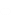 Задачи художественно-эстетического развития в младшем дошкольном возрастеЗадачи художественно-эстетического развития в старшем дошкольном возрасте:Связь с другими образовательными областямиЧасть, формируемая участниками образовательного процесса:Федеральный государственный стандарт дошкольного образования, утвержденный Приказом Министерства образования и науки Российской Федерации от 17.10.2013 г. № 1155 «Об утверждении федерального государственного образовательного стандарта дошкольного образования» включает в себя требования: к результатам освоения ООП, к структуре ООП, к условиям реализации ООП дошкольного образования. Стандарт направлен на создание условий развития ребенка, открывающих возможности для его позитивной социализации, его личностного развития, развития инициативы и творческих способностей на основе сотрудничества со взрослыми и сверстниками и соответствующим возрасту видам деятельности. Именно это является правовой основой формирования динамичной обучающей среды.Основными задачами курса являются:развитие индивидуальных способностей ребенка;развитие творческой активности;развитие навыков межличностного общения и коллективного творчества;воспитание чувства ответственности перед коллективом;расширение кругозора и развитие культуры;развитие способностей к рефлексии, анализу, планированию деятельности;развитие речи детей;повышение интереса к учебным предметам посредством конструктора ЛЕГО.Что такое обучающая среда?Обучающая среда - относительно новое понятие, вошедшее в педагогику лишь в последнее десятилетие. Его содержание нельзя считать однозначно определенным и устоявшимся. Обучающая среда – это целенаправленно организованное пространство (совокупность пространств), в котором оказываются образовательные услуги, это система взаимосвязанных компонентов (интеллектуальный, информационно-коммуникативный, пространственно-предметный).В работе Л.П. Петровского определены главные требования «динамичной обучающей среды»:- разнообразие элементов, необходимых для оптимизации всех видов деятельности;- связность, позволяющая обучающемуся осуществлять переход от одного вида деятельности к другому;- гибкость и управляемость, как со стороны обучающегося, так и со стороны педагога.Поэтому целью формирования динамичной обучающей среды в нашем структурном подразделении мы определили создание легогруппы и металаборатории.Конструкторы Лего на сегодняшний день незаменимый материал для занятий в дошкольном учреждении. Дети любят играть в свободной деятельности. В педагогике Лего-технология интересна тем, что, строясь на интегрированных принципах, объединяет в себе элементы игры и экспериментирования. Игры Лего здесь выступают способом исследования и ориентации ребенка в реальном мире. Дети учатся с момента рождения. Они прикасаются к предметам, берут их в руки, передвигают - и так исследуют мир вокруг себя. Для детей в возрасте от трех до шести лет основой обучения должна быть игра - в ее процессе малыши начинают подражать взрослым, пробовать свои силы, фантазировать, экспериментировать. Игра предоставляет детям огромные возможности для физического, эстетического и социального развития. Этапы развития способностей к конструированию:1. Планировать предстоящую деятельность, представлять ход работы по операциям, описывать окончательный результат готового изделия. 2. Овладевать элементами графической грамотности: умение охарактеризовать модель. 3. Самостоятельно конструировать. 4. Овладевать конкретными конструкторскими умениями во взаимодействии с воспитателем и детьми. 5. Самоконтроль во время конструирования и взаимопроверка детей за выполнением модели в соответствии с поставленными задачами и запланированным образцом. 6. Определять назначение получившегося изделия. Необходимо подчеркнуть, что в процессе игры с конструктором ребенок развивает:• Мышление: умение сравнивать, обобщать, анализировать, классифицировать• Концентрацию внимания• Мелкую моторику• Умение следовать образцу• Пространственное воображение, способность видеть разные способы создания образов и построек• Добиваясь определенного результата, ребенок развивает целенаправленность собственных действий• Программа способствует формированию положительной мотивации к обучению, активной включенности ребенка в процесс игры, создает основу формированию учебных навыков. Занятия проводятся в групповой и индивидуальной форме. В зависимости от возраста, индивидуальных возможностей детей используются различные типы конструктора.  Кроме того, элементы занятий по легоконструированию используются педагогами на других занятиях в зависимости от темы и содержания.Оценка  индивидуального развития детей по всем образовательным областямОценка индивидуального развития детей   производится педагогическим работником в рамках педагогической диагностики (оценки индивидуального развития детей дошкольного возраста, связанной с оценкой эффективности педагогических действий и лежащей в основе их дальнейшего планирования). Результаты педагогической диагностики (мониторинга) могут использоваться исключительно для решения следующих образовательных задач:1) индивидуализации образования (в том числе поддержки ребенка, построения его образовательной траектории или профессиональной коррекции особенностей его развития);2) оптимизации работы с группой детей.При необходимости используется психологическая диагностика развития детей (выявление и изучение индивидуально-психологических особенностей детей), которую проводят квалифицированные специалисты (педагоги-психологи, психологи).Содержание  коррекционной  работы:Коррекционная работа и/или инклюзивное образование детей с ограниченными возможностями здоровья, осваивающих адаптированную образовательную «Программу дошкольного образовательного учреждения компенсирующего вида для детей с нарушениями речи» (авт. Т.Б. Филичева, Г.В. Чиркина, Т.В. Туманова, С.А. Миронова, А.В. Лагутина)  в компенсирующей группе,  выстраивается с учетом особенностей развития и специфических образовательных потребностей каждого ребенка.Характеристика детей с общим недоразвитием речи 3 уровняОбщее недоразвитие речи (ОНР) у детей с нормальным слухом и сохранным интеллектом представляет собой нарушение, охватывающее как фонетико-фонематическую, так и лексико-грамматическую системы языка.      В классической литературе выделено три уровня, характеризующих речевой статус детей с ОНР: от отсутствия общеупотребительной речи до развернутой фразовой речи с элементами лексико-грамматического и фонетического недоразвития (Р. Е. Левина).Основной контингент старших дошкольников имеет третий уровень речевого  развития. Третий уровень речевого развития характеризуется наличием развёрнутой фразовой речи с выраженными элементами недоразвития лексики, грамматики и фонетики. Типичным является использование простых распространенных, а также некоторых видов сложных предложений. Формирование грамматического строя языка у детей на данном уровне носит незавершенный характер и характеризуется наличием выраженных нарушений согласования и управления.Важной особенностью речи ребенка является недостаточная сформированность словообразовательной деятельности. Они не обладают еще достаточными когнитивными и речевыми возможностями для адекватного объяснения значений этих слов. Стойкие и грубые нарушения наблюдаются при попытках образовать слова, выходящие за рамки повседневной речевой практики. типичным проявлением общего недоразвития речи данного уровня являются трудности переноса словообразовательных навыков на новый речевой материал.Для этих детей характерно неточное понимание и употребление обобщающих понятий, слов с абстрактным и переносным значением, незнание названий слов, выходящих за рамки повседневного бытового общения: частей тела человека, животных, наименований профессий и действий, связанных с ними, неточность употребления слов для обозначения животных, птиц, рыб, насекомых и т. п. Отмечается тенденция к множественным лексическим заменам по различным типам: смешения по признакам внешнего сходства, замещения по значению функциональной нагрузки, видородовые смешения, замены в рамках одного ассоциативного поля и т. п. (нора-«дыра»)Наряду с лексическими ошибками у детей с 3 уровнем  развития речи отмечается и специфическое своеобразие связной речи, ее недостаточная сформированность часто проявляется как в детских диалогах, так и в монологах. Это подтверждают трудности программирования содержания развернутых высказываний и их языкового оформления. Характерными особенностями связной речи являются нарушение связности и последовательности рассказа, смысловые пропуски существенных элементов сюжетной линии, заметная фрагментарность изложения, нарушение временных и причинно-следственных связей в тексте. Одновременно с этими ошибками отмечается бедность и однообразие используемых языковых средств. Часто встречается неправильное оформление связей слов внутри фразы и нарушение межфразовых связей между предложениями.В самостоятельной речи типичными являются трудности в воспроизведении слов разной слоговой структуры и звуконаполняемости: персеверации «неневик»-снеговик), антиципации («астобус»-автобус), добавление лишних звуков ( «мендведь»), усечение слогов («мисанел»- милиционер), перестановка слогов («восолики»-волосики), добавление слогов или слогообразующей гласной «корабыль», «тырава»).Звуковая сторона речи характеризуется неточностью артикуляции некоторых звуков, нечеткостью дифференциации их на слух. Недостаточность фонематического восприятия проявляется в том, что дети с трудом выделяют первый и последний согласный, гласный звук в середине и конце слова, не подбирают картинки, в названии которых есть заданный звук, не всегда могут правильно определить наличие и место звука в слове и т. п. Задания на самостоятельное придумывание слов на заданный звук не выполняют.Звукопроизношение детей не соответствует возрастной норме: они не различают на слух и в произношении близкие звуки, искажают слоговую структуру и звуконаполняемость слов.Связное речевое высказывание детей отличается отсутствием чёткости, последовательности изложения, в нём отражается внешняя сторона явлений и не учитываются их существенные признаки, причинно-следственные отношения.Дети с общим недоразвитием речи отличаются от своих нормально развивающихся сверстников особенностями психических процессов. Для них характерны неустойчивость внимания, снижение вербальной памяти и продуктивности запоминания, отставание в развитии словесно-логического мышления. Они отличаются быстрой утомляемостью, отвлекаемостью, повышенной истощаемостью, что ведёт к появлению различного рода ошибок при выполнении задания. Указанные отклонения в развитии детей, страдающих речевыми аномалиями, спонтанно не преодолеваются. Они требуют специально  организованной работы по их коррекции.С целью организации целостной системы, обеспечивающей оптимальные педагогические условия для детей с нарушениями речевого развития в соответствии с их  возрастными и индивидуальными особенностями,  в СП «Детский сад «Березка»  создана и функционирует: Организационными формами работы группы компенсирующей направленности являются фронтальные  занятия, индивидуальные занятия. Реализация этих форм предполагает оказание адекватной и эффективной коррекционной помощи каждому ребёнку с особыми образовательными потребностями группой специалистов ДОО. Комплексный подход при коррекции речи обеспечивает интегрированные связи между специалистами, работающими с детьми группы компенсирующей направленности.Взаимодействие  специалистов образовательного учрежденияСреди важных моментов при организации образовательной деятельности в рамках инклюзивного образования в дошкольной образовательной организации является работа со всеми участниками образовательных отношений (педагогами, детьми, родителями (законными представителями) по формированию у них толерантного отношения к обучающимся с ОВЗ, а также созданию благоприятного микроклимата.Модель  интегрированного подхода к организации коррекционно-педагогического процесса Описание условий для коррекционной работы с детьми с ОВЗ и детьми-инвалидамиВ соответствии с ч. 2 ст. 79 Федерального закона "Об образовании в Российской Федерации" в образовательных организациях, осуществляющих образовательную деятельность по адаптированным образовательным программам дошкольного образования, должны быть созданы специальные условия для получения дошкольного образования детьми с ОВЗ. Под специальными условиями для получения дошкольного образования детьми с ОВЗ понимаются условия обучения, воспитания и развития таких детей, включающие в себя использование специальных образовательных программ и методов обучения и воспитания, специальных учебников, учебных пособий и дидактических материалов, специальных технических средств обучения коллективного и индивидуального пользования, предоставление услуг ассистента (помощника), оказывающего детям необходимую техническую помощь, проведение групповых и индивидуальных коррекционных занятий, обеспечение доступа в здания образовательных организаций и другие условия, без которых невозможно или затруднено освоение образовательных программ дошкольного образования детьми с ОВЗ (ч. 3 ст. 79 Федерального закона "Об образовании в Российской Федерации").В целях доступности получения дошкольного образования детьми с ОВЗ организацией обеспечивается: для детей с ОВЗ по зрению: присутствие родителя или воспитателя, оказывающего ребенку необходимую помощь; обеспечение выпуска альтернативных форматов печатных материалов (крупный шрифт) или аудиофайлы;для детей с ОВЗ по слуху: обеспечение надлежащими звуковыми средствами воспроизведения информации;для детей, имеющих нарушения опорно-двигательного аппарата - беспрепятственный доступ детей в учебные помещения, столовые, туалетные и другие помещения организации, а также их пребывания в указанных помещениях (наличие поручней, расширенных дверных проемов).Особенности взаимодействия с семьями воспитанниковСведения о семьях воспитанниковПризнание приоритета семейного воспитания (Семейный кодекс, ст.63 п.1; Федеральный закон от 29.12.2012 г. № 273-ФЗ, ст.44 п.1) требует совершенно иных отношений семьи и дошкольной организации. Эти отношения определяются понятиями «сотрудничество» и «взаимодействие». Поэтому перед педагогическим коллективом поставлена цель:сделать родителей активными участниками педагогического процесса, оказав им помощь в реализации ответственности за воспитание и обучение детей.Взаимодействие с родителями:Формы работы с родителями:Система работы  структурного подразделения «Детский сад «Березка»  с семьёйОрганизационный разделОсуществление образовательной деятельности в ДОО. Проектирование воспитательно-образовательного процесса.Образовательный процесс на базе структурного подразделения «Детский сад «Березка» ГБОУ СОШ с. Большое Микушкино  осуществляется на основе Учебного плана, расписания непосредственно образовательной деятельности,   разработанных с учётом «Санитарно-эпидемиологических требований к устройству, содержанию и организации режима работы дошкольных образовательных учреждений», СанПиН от 15 мая 2013 года№ 26, "Об утверждении СанПиН 2.4.1.3049-13 Министерства здравоохранения Российской Федерации, типовым положением о дошкольном учреждении.Перед педагогами  нашего детского сада стоит  нелегкая задача – организовать образовательный процесс так, чтобы он не только соответствовала запросам общества, Федеральному государственному образовательному стандарту дошкольного образования, но и обеспечивал сохранение самоценности, неповторимости дошкольного периода детства, и подготовку детей к новой ступени образования.  Главным  условием  развития  ребенка  в  образовательном  процессе детского сада,  является  включение  каждого воспитанника   в деятельность  с  учетом  его  возможностей, интересов, способностей, «зоны  ближайшего  развития»  и  уровнем  потенциального  развития, которого  ребенок  способен  достигнуть под руководством взрослых  и  в  сотрудничестве со  сверстниками в созданном образовательном пространстве.Образовательное пространство состоит из следующих компонентов:образовательный процесс;предметная – развивающая среда;взаимодействие участников педагогического процесса.Для того, чтобы правильно выстроить образовательный процесс, необходимо знать контингент воспитанников:Проектирование воспитательно - образовательного процессаОрганизация деятельности взрослых и детей по реализации и освоению Программы осуществляется  в двух основных моделях организации образовательного процесса – совместной деятельности взрослого и детей и самостоятельной деятельности детей. Решение образовательных задач в рамках первой модели – совместной деятельности взрослого и детей -  осуществляется как в виде непосредственно образовательной деятельности (не сопряженной с одновременным выполнением педагогами функций  по присмотру и уходу за детьми), так и в виде образовательной деятельности, осуществляемой в ходе режимных моментов (решение образовательных задач сопряжено с одновременным выполнением функций  по присмотру  и уходу за детьми – утренним приемом детей, прогулкой, подготовкой ко сну, организацией питания и др.). Непосредственно образовательная деятельность реализуется через  организацию различных видов детской деятельности (игровой, двигательной, познавательно-исследовательской, коммуникативной, изобразительная, конструирование из различных материалов, музыкальная, трудовой, восприятие художественной литературы и фольклора) или их интеграцию с  использованием разнообразных форм и методов работы, выбор которых осуществляется педагогами самостоятельно в зависимости от контингента детей, уровня освоения Программы  и  решения конкретных образовательных задач. Объем образовательной нагрузки (как непосредственно образовательной деятельности, так и образовательной деятельности, осуществляемой в ходе режимных моментов) является примерным, дозирование нагрузки – условным, обозначающим  пропорциональное соотношение продолжительности деятельности педагогов и детей по реализации и освоению содержания дошкольного образования в различных образовательных областях. Педагоги вправе самостоятельно корректировать (увеличивать или уменьшать) ежедневный объем образовательной нагрузки при планировании работы по реализации Программы в зависимости от контингента детей, региональной специфики, решения конкретных образовательных задач в пределах максимально допустимого объема образовательной нагрузки и требований к ней, установленных федеральным государственным образовательным стандартом  дошкольного образования и  действующими санитарно-эпидемиологическими правилами и нормативами (СанПиН).Объем самостоятельной деятельности как свободной деятельности воспитанников в условиях созданной педагогами предметно-развивающей образовательной среды по каждой  образовательной области не определяется.  Общий объем самостоятельной деятельности детей соответствует требованиям действующих СанПиН (3-4 часа в день для всех возрастных групп).В течение первой недели января ежегодно Программа реализуется в каникулярном режиме	 (только по направлениям физического и художественно-эстетического развития детей). В течение первой  недели в сентябре (до образовательной работы) и последней недели в мае (после образовательной работы) проводится мониторинг,  как адекватная форма оценивания  результатов освоения Программы детьми дошкольного возраста:с 1 сентября – адаптационный, диагностический период;с 1 октября по 30 декабря -  образовательный период;с 1 января по 13 января – новогодние каникулы;с 14 января по 26 мая - образовательный период;с 26 мая по 31 мая - диагностический периодс 1 июня по 31 августа – летние каникулыОрганизационной основой реализации Программы является годовой круг тем. Занятия связаны между собой сюжетно и тематически. Проводятся утренние ритуалы, которые не только создают эмоциональный настрой, активизируют эмоциональное состояние ребенка, являются стимулом к  предстоящей работе в течение дня, но и позволяют сократить продолжительность занятий, избежать неадекватной нагрузки на детей. Модель организации воспитательно-образовательного процесса в детском саду на деньМодель конспекта непосредственно-образовательной деятельности на деньПлан-конспект непосредственно образовательной деятельности с дошкольниками  в (возрастная группа)Тема: «		»Образовательная область***: (с.10, 11)Задачи:………….…………Методы и приемы: 	- практические- наглядные- словесныеМатериалы и оборудование:Формы организации совместной деятельностиЛогика образовательной деятельностиИтоговое мероприятие: (форма, название)Тема недели:   ____________________________                                                                                                     Дата:_________________  Тема дня:     __________________________________                  	Регламентирование образовательного процесса на неделюВ группах общеразвивающей направленности для детей от 3 до 7 лет возможно осуществлять образовательная деятельность в первую и во вторую половину дня по всем образовательным областям.Для профилактики утомления детей занятия познавательного и речевого развития сочетаются с занятиями физического и художественно-эстетического развития. Продолжительность занятий соответствует санитарно - эпидемиологическим требованиям. В середине занятий проводятся физминутки. Перерывы между занятиями – 10 минут. Занятия физкультурно-оздоровительного и эстетического цикла занимают 50% общего времени реализуемой основной общеобразовательной программы дошкольного образования.Адаптационные, коррекционно-развивающие мероприятия проводятся индивидуально в первой и второй половине дня. В тёплое время года максимальное число занятий и других мероприятий проводится на участке во время прогулки.Циклограмма непосредственно-образовательной деятельностиЕжедневная организация жизнедеятельности ДОО.Гибкий режим деятельности образовательного учрежденияДетский сад  работает по графику пятидневной рабочей недели с двумя выходными днями (суббота, воскресенье) для всех возрастных групп.Ежедневная продолжительность работы Детского сада: 10 часов 00 минут. Режим работы: с 7 часов 30 минут до 17 часов 30 минут.В детском саду разработан гибкий режим дня, учитывающий возрастные психофизиологические возможности детей, их интересы и потребности, обеспечивающий взаимосвязь планируемых занятий с повседневной жизнью детей в детском саду. Гибкий режим рассматривается в вариантах:Организация жизни детей в группе в дни карантина;Распределение деятельности детей в зависимости от решаемых задач, погодных условий, объёма и сложности предлагаемого детям обучающего материала;Разная длительность пребывания ребёнка в группе (по желанию родителя).При организации режима пребывания детей в структурном подразделении занятия, требующие повышенной познавательной активности и умственного напряжения детей, проводятся в первую половину дня и в дни наиболее высокой работоспособности. Учитывая регионально-климатические условия в зимний период (низкая температура воздуха, частые и сильные ветра, короткий световой день) прогулка заменяется самостоятельной деятельностью детей, либо совместной деятельностью со взрослым. Где с детьми так же организуются игры, физические упражнения.Режим  дня в ДОО  соответствует функциональным возможностям ребенка, его возрасту и состоянию здоровья. При выборе режима учитываются возрастные и индивидуальные особенности ребёнка, некоторые состояния (период выздоровления после болезни, адаптация к детскому учреждению, время года).   Материально-техническое обеспечение программыОбщее санитарно-гигиеническое состояние ДОУ соответствует действующим санитарным нормам и правилам СанПин 2.4.1. 2660 - 10 «Санитарно-эпидемиологические требования к устройству, содержанию  и режима работы дошкольных образовательных учреждений».Обеспечение безопасности жизни и деятельности ребенка в здании и на прилегающей к  ДОУ территории осуществляется в соответствии с системой  комплексной безопасности ОУ (пожарная безопасность, гражданская оборона, электробезопасность, организация обучения воспитанников и сотрудников основам безопасности, проведение тренировочных эвакуаций при угрозе возникновения ЧС и т.п.). Здание детского сада оборудовано пожарной сигнализацией, заключены Договоры на обслуживание с соответствующими организациями. Территория детского сада обнесена деревянным забором. На объекте имеются одни ворота для въезда автотранспорта, калитка  для прохода персонала, детей с родителями и посетителей.В  структурном подразделении   созданы  условия  для  воспитания  и  обучения  детей  в  детском  саду. В  группах  уютно, комфортно, организованы  специальные  зоны  для  различных  видов  деятельности  детей.  Группы  оснащены  разнообразным  игровым  оборудованием, дидактическим  материалом. Эстетично  оформлены  не  только  группы, но  и  весь  интерьер  детского  сада. Воспитательно-образовательный процесс в ДОО осуществляется как в групповых комнатах,  так и в специально оборудованных помещениях.Материально-технические  условия  пребывания  детей  в  ДОО  обеспечивают  высокий  уровень  интеллектуального  и  эмоционально-личностного  развития  детей.  В  ДОО  имеются:    - музыкальный  зал;                                        - спортивная  площадка;- методический кабинет;- кабинет  учителя-логопеда;- театр,  театральная лаборатория.Сведения о состоянии материально-технической базы ДОО.Из таблицы видно, что детский сад оборудован для полного функционирования на 80%. Большая часть МТБ образовательного учреждения требует постоянного косметического ремонта и обновления. Сведения о состоянии учебно-методической базы ДОУУчебно-методическими пособиями детский сад укомплектован на 80%. Задача оснащения предметно-развивающей среды остается одной из главных. Методический кабинет детского сада оснащён всем необходимым для обеспечения образовательного процесса с дошкольниками:нормативно-правовая база организации деятельности дошкольного образовательного учреждения;современные программы и технологии дошкольного образования;методические рекомендации по основным направлениям работы с дошкольниками;обобщённый положительный педагогический опыт воспитателей;библиотека методической и детской литературы;демонстрационный, раздаточный, игровой материал для организации педагогической деятельности с дошкольникамиКабинеты специалистов имеют все необходимое для оказания коррекционно-педагогической помощи детям. В ДОУ имеются технические средства: музыкальный центр – 1, аудиомагнитофон – 2, телевизор – 1, видеокамера - 1, компьютер – 2, принтер – 1, мультимедийное оборудование: проектор – 1, мультимедийная доска – 1.Обеспеченность методическими материалами и средствами обучения и воспитанияПрограммное обеспечение образовательной области «Физическое развитие»:Программное обеспечение образовательной области «Познавательное развитие»:Программное обеспечение образовательной области «Социально-коммуникативное развитие»:Программное обеспечение по образовательной области «Речевое развитие»:Программное обеспечение по образовательной области «Художественно-эстетическое развитие»:4 Организация развивающей предметно-пространственной средыОдним  из важнейших условий организации  эффективного воспитательно-образовательного процесса в ДОУ является организация предметно-развивающей среды в соответствии с современными требованиями.  В соответствии с ФГОС ДО предметно-пространственная среда должна быть:содержательно насыщенной (образовательное пространство обеспечивает: активность (для всех категорий воспитанников): игровую, познавательную,  творческую,  исследовательскую (+ экспериментирование с доступными материала ми, в т.ч. с песком и водой), двигательную (в т.ч. развитие крупной и мелкой моторики, участие в подвижных играх и соревнованиях),  эмоциональное благополучие во взаимодействии с предметно-пространственным окружением, возможность самовыражения) трансформируемой  (Возможность изменений предметно-пространственной среды в зависимости от образовательной ситуации, в том числе от меняющихся интересов и возможностей детей) вариативной (Наличие различных пространств для игры, для конструирования,  для уединения и пр. Наличие разнообразных материалов, игр, игрушек и оборудования, обеспечивающих свободный выбор детей.  Периодическая сменяемость игрового материала, появление новых предметов, стимулирующих игровую, двигательную, познавательную и исследовательскую активность детей). доступнойбезопаснойОрганизованная в ДОУ предметно-развивающая среда:   - инициирует познавательную и творческую активность детей,  - предоставляет ребенку свободу выбора форм активности,   - обеспечивает содержание разных форм детской деятельности - должна быть безопасна и комфорта, - соответствует интересам, потребностям и возможностям каждого ребенка, - обеспечивает гармоничное отношение ребенка с окружающим миром. Возрастная категорияНаправленность группыМаксимальное количество детейГруппа раннего возраста(1-2 лет)Общеразвивающая  направленность151-ая младшая группа(2-3 года)Общеразвивающая  направленность192-ая младшая группа(3-4 года)Общеразвивающая  направленность20Средняя группа(4-5 лет)Общеразвивающая  направленность20Старшая группа(5-7 лет)Общеразвивающая  направленность20Коррекционная группа(5-7 лет)Компенсирующей направленности13№ п\пСпециалистыКоличество специалистов в ДООКоличество специалистов в ДООКоличество специалистов в ДОО№ п\пСпециалистыФ.и.оОбразование категория1Воспитатели /6/Захарова Г.Л.высшее1 категория1Воспитатели /6/Антонова А.Д.высшее1Воспитатели /6/Снеговская Н.Е.Среднее-профессиональное1 категория1Воспитатели /6/Игнатьева К.Г.Среднее-профессиональное1Воспитатели /6/Игнатьева М.Н.Незаконченное высшее1Воспитатели /6/Ванюхина Л.Н.высшее1 категория1Воспитатели /6/Иванова М.П.Незаконченное высшее2Воспитатели коррекционной группы /2/Сидорова О.Н.высшее2Воспитатели коррекционной группы /2/Афанасьева Е.Г.Среднее-профессиональное3Учитель – логопед /1/Игнатьева О.В.высшее2 категория4Музыкальный руководитель /1/Иванова В.Н.Среднее-профессиональное1 категория5Инструктор по ФИЗО /1/Максимов А.В.высшееНаправлениеОбщеобразовательные и парциальные программыКружкиКоличество детейХудожественно-эстетическое развитие ребенкаПрограмма дополнительного образования "Музыкальная народная культура" (Д.А.Рытов)«Театральный кружок»15Познавательное развитиеПрограмма "Развитие детей седьмого года жизни в школе дошкольника" (А.С.Шарапова, С.Г.Иващенко, Г.Н.Вавилова)«Школа дошкольника»9Физическое развитиеМ.М.Безруких, Т.А. Филиппова, А.Г.Макеева «Разговор о правильном питании»«Здоровячок»20Характеристика особенностей развития детей раннего и дошкольного возрастаХарактеристика особенностей развития детей раннего и дошкольного возрастаХарактеристика особенностей развития детей раннего и дошкольного возрастаХарактеристика особенностей развития детей раннего и дошкольного возрастаХарактеристика особенностей развития детей раннего и дошкольного возрастаРанний возрастДошкольный возрастДошкольный возрастДошкольный возрастДошкольный возраст1-2 лет2-3 года3-4 года4-5 лет5-7 летГруппа раннего возрастаОсновными факторами психического развития ребенка в раннем возрасте являются ведущая предметная деятельность и ситуативно – деловое общение со взрослыми.В ходе ситуативно – делового общения ребенок одновременно получает и внимание взрослого, и его участие в своих действиях и, главное – возможность овладевания новыми, культурными способами действий с предметами.Предметная деятельность способствует развитию познавательной активности ребенка, совершенствованию психических процессов: восприятия, внимания, памяти, мышления.Овладение речью является одним из главных достижений в развитии ребенка раннего возраста. Связи между предметом (действием) и словами, их обозначающими, формируются в 6 – 10 раз быстрее, чем в конце 1-го года. При этом понимание речи окружающих по-прежнему опережает умение говорить. Дети умеют комбинировать слова, объединяя их в небольшие двух-трехсловные фразы, причем от таких фраз до целостных предложений они прогрессируют довольно быстро. Вторая половина второго года жизни ребенка характеризуется переходом к активной самостоятельной речи, направленной на управление поведением окружающих людей и на овладение собственным поведением.На втором году жизни резко возрастает интерес ребенка к окружающему его миру. Ребенок все хочет узнать, потрогать, увидеть, услышать. Особенно его интересуют названия предметов и явлений, и он то и дело задает взрослым вопрос: «Что это?»;     К двум годам нормально развивающийся ребенок понимает значения практически всех слов, относящихся к окружающим его предметам. Этому способствует постоянное и разнообразное общение взрослых с ребенком. К концу второго года жизни дети знают уже примерно 300 слов.Среди игр и забав малышей в раннем возрасте особое место занимают игры с сюжетными игрушками.Игра – легкая и радостная для ребенка деятельность. Она способствует поддержанию у него хорошего настроения, обогащению его чувственного опыта, развитию речи, наглядно – образного мышления, воображения. В процессуальной игре закладываются основы творчества. К двум годам дети могут играть в элементарные логические и тематические игры, способны составлять план действий на сравнительно небольшой промежуток времениНа втором году жизни у детей сохраняется и развивается тип эмоционального взаимообщения. По 2 – 3 они самостоятельно играют друг с другом в разученные ранее при помощи взрослого игры.Ребенок в 1,5 -2 года должен уметь: ходить самостоятельно; нести что-то в руках, тянуть или что-то толкать; поднимать ногу на ступеньку; строить из 2-4 кубиков пирамидку; самостоятельно кушать; частично развеваться без помощи взрослых; «подражать» действиям взрослых (читать книгу, разговаривать по телефону; смотреть телевизор и т.д.)Первая младшая группа На третьем году жизни дети становятся самостоятельнее. Продолжает развиваться  предметная деятельность, ситуативно-деловое общение ребёнка и взрослого; совершенствуется восприятие, речь, начальные формы произвольного поведения, игры, наглядно-действенное мышление.Развитие предметной деятельности связано с условием культурных способов действия с различными предметами. Развиваются соотносящие и орудийные действия.Умение выполнять орудийные действия развивает произвольность, преобразуя натуральные формы активности в культурные на основе предлагаемой взрослыми модели, которая выступает в качестве не только объекта для подражания, но и образца, регулирующего собственную активность ребёнка.В ходе совместной с взрослыми предметной деятельности продолжает развиваться понимание речи. Слово отделяется от ситуации и приобретает самостоятельное  значение. Дети продолжают осваивать названия окружающих предметов, учатся выполнять простые словесные просьбы взрослых в пределах видимой наглядной ситуации.Количество понимаемых слов значительно возрастает. Совершенствуется регуляция поведения в результате обращения взрослых к ребёнку, который начинает понимать не только инструкцию, но и рассказ взрослых.Интенсивно развивается активная речь детей. К трём годам они осваивают основные грамматические структуры, пытаются строить простые предложения, в разговоре с взрослыми используют практически все части речи. Активный словарь достигает примерно 1 000 – 1 500 слов.К концу третьего года жизни речь становится средством общения ребёнка со сверстниками. В этом возрасте у детей формируются новые виды деятельности: игра, рисование, конструирование.Игра носит процессуальный характер, главное в ней – действия, которые совершаются с игровыми предметами, приближёнными к реальности. В середине третьего года жизни появляются действия с предметами заместителями.Появление собственно изобразительной деятельности обусловлено тем, что ребёнок уже способен сформулировать намерение изобразить какой либо предмет. Типичным является изображение человека в виде «головонога» - окружности и отходящих от неё линий.На третьем году жизни совершенствуются зрительные и слуховые ориентировки, что позволяет детям безошибочно выполнять ряд заданий: осуществлять выбор из 2-3 предметов по форме, величине и цвету; различать мелодии; петь.Совершенствуется слуховое восприятие, прежде всего фонематический слух. К трём годам дети воспринимают все звуки родного языка, но произносят их с большими искажениями.Основной формой мышления становится наглядно-действенная. Её особенность заключается в том, что возникающее в жизни ребёнка проблемные ситуации разрешаются путём реального действия с предметами.Для детей этого возраста характерна неосознанность мотивов, импульсивность и зависимость чувств и желаний от ситуации. Дети легко заражаются эмоциональным состоянием сверстников. Однако в этот период начинает складываться и произвольность поведения. Она обусловлена развитием орудийных действий и речи. У детей появляются чувства гордости и стыда, начинают формироваться элементы самосознания, связанные с идентификацией с именем и полом. Ранний возраст завершается кризисом  трёх лет. Ребёнок осознаёт себя как отдельного человека, отличного от взрослого. У него формируется образ Я. Кризис часто сопровождается рядом отрицательных проявлений: негативизмом, упрямством, нарушением общения со взрослым и др. Кризис может продолжаться от нескольких месяцев до двух лет.Вторая младшая группаВ три года или чуть раньше любимым выражением ребенка становится «я сам». Ребенок хочет стать «как взрослый», но, понятно, быть им не может. Отделение себя от взрослого – характерная черта  кризиса трех лет.Эмоциональное развитие ребенка этого возраста характеризуется проявлениями таких чувств и эмоций как  любовь к близким, привязанность к воспитателю, доброжелательное отношение  к окружающим,  сверстникам. Ребенок способен к эмоциональной отзывчивости - сопереживать, утешать сверстника, помогать ему, он может стыдиться своих плохих поступков, хотя, надо отметить, эти чувства неустойчивы. Взаимоотношения, которые ребенок четвертого года жизни устанавливает со  взрослыми и другими детьми, отличаются нестабильностью и зависят от ситуации.  Большим эмоциональным благополучием характеризуются девочки.Поскольку в младшем дошкольном возрасте поведение ребенка непроизвольно, действия и поступки  ситуативны, последствия их ребенок не представляет, нормально развивающемуся ребенку свойственно ощущение безопасности, доверчиво-активное отношение к окружающему. Стремление ребенка быть независимым от взрослого и действовать как взрослый может провоцировать небезопасные способы поведения. 3–4-летние дети усваивают некоторые нормы и правила поведения, связанные с определенными разрешениями и запретами («можно», «нужно», «нельзя»), могут увидеть несоответствие поведения другого ребенка нормам и правилам поведения. Однако при этом дети выделяют не нарушение самой нормы, а нарушение требований взрослого («Вы сказали, что нельзя драться, а он дерется»). Характерно, что дети этого возраста не пытаются указать самому ребенку, что он поступает не по правилам, а обращаются с жалобой к взрослому. Нарушивший же правило ребенок, если ему специально не указать на это, не испытывает никакого смущения. Как правило, дети переживают только последствия своих неосторожных действий (разбил посуду, порвал одежду), и эти переживания связаны в большей степени с ожиданием последующих за таким нарушением  санкций взрослого.В три года ребенок начинает осваивать гендерные роли и гендерный репертуар: девочка-женщина, мальчик-мужчина. Он адекватно идентифицирует себя с представителями своего пола, имеет первоначальные представления о собственной гендерной принадлежности, аргументирует ее по ряду признаков (одежда, предпочтения в играх, игрушках, прическа и т.д.). В  этом возрасте  дети дифференцирует других людей по полу, возрасту; распознают детей, взрослых, пожилых людей как в реальной жизни, так и на иллюстрациях. Начинают проявлять интерес, внимание, заботу по отношению к детям другого пола. У нормально развивающегося 3-летнего человека есть все возможности овладения навыками самообслуживания – самостоятельно есть, одеваться, раздеваться, умываться, пользоваться носовым платком, расческой, полотенцем, отправлять свои естественные нужды. К концу четвертого года жизни младший дошкольник овладевает элементарной культурой поведения во время еды за столом и умывания в туалетной комнате. Подобные навыки основываются на определенном уровне развития двигательной сферы ребенка, одним из основных компонентов которого является уровень развития моторной координации. В этот период высока потребность ребенка в движении (его двигательная активность составляет не менее половины времени бодрствования). Ребенок начинает осваивать основные движения, обнаруживая при выполнении физических упражнений стремление к целеполаганию (быстро пробежать, дальше прыгнуть, точно воспроизвести движение и др.). 3-4 года – также благоприятный возраст для начала целенаправленной работы по формированию физических качеств  (скоростных, силовых, координации, гибкости, выносливости).Накапливается определенный запас представлений о разнообразных свойствах предметов, явлениях окружающей действительности и о себе самом. В этом возрасте у ребенка при правильно организованном развитии уже должны быть сформированы основные сенсорные эталоны. Он знаком с основными цветами (красный, желтый, зеленый, синий). Если перед ребенком выложить карточки разных цветов, то по просьбе взрослого он выберет 3–4 цвета по названию и 2–3 из них самостоятельно назовет. Малыш способен верно выбрать формы  предметов (круг, овал, квадрат, прямоугольник, треугольник) по образцу, но может еще путать овал и круг, квадрат и прямоугольник. Ему известны слова «больше», «меньше», и из двух предметов (палочек, кубиков, мячей и т. п.) он успешно выбирает больший или меньший. Труднее выбрать «самый большой» или «самый меньший» из 3-5 предметов (более пяти предметов детям трехлетнего возраста не следует предлагать). В 3 года дети практически осваивают пространство своей комнаты (квартиры), групповой комнаты в детском саду, двора, где гуляют и т. п. На основании опыта у них складываются некоторые пространственные представления. Они знают, что рядом со столом стоит стул, на диване лежит игрушечный мишка, перед домом растет дерево, за домом – гараж, под дерево закатился мяч. Освоение пространства происходит одновременно с развитием речи: ребенок учится пользоваться словами, обозначающими пространственные отношения (предлогами и наречиями).В этом возрасте ребенок еще плохо ориентируется во времени. Время нельзя увидеть, потрогать, поиграть с ним, но дети его чувствуют, вернее, организм ребенка определенным образом реагирует: в одно время хочется спать, в другое – завтракать, гулять. Представления ребенка четвертого года жизни о явлениях окружающей действительности обусловлены, с одной стороны, психологическими особенностями возраста,  с другой, его непосредственным опытом. Малыш знаком с предметами ближайшего окружения, их назначением (на стуле сидят, из чашки пьют и т. п.), с назначением некоторых общественно-бытовых зданий (в магазине, супермаркете покупают игрушки, хлеб, молоко, одежду, обувь); имеет представления о знакомых средствах передвижения (легковая, грузовая машина, троллейбус, самолет, велосипед и т. п.), о некоторых профессиях (врач, шофер, дворник), праздниках (новый год, день своего рождения), свойствах воды, снега, песка (снег белый, холодный, вода теплая и холодная, лед скользкий, твердый; из влажного песка можно лепить, делать куличики, а сухой песок рассыпается); различает и называет состояния погоды (холодно, тепло, дует ветер, идет дождь). На четвертом году жизни малыш различает по форме, окраске, вкусу некоторые фрукты и овощи, знает 2–3 вида птиц, некоторых домашних животных, наиболее часто встречающихся насекомых.Внимание детей четвертого года жизни непроизвольно. Однако его устойчивость проявляется по-разному. Обычно малыш может заниматься в течение 10–15 минут, но привлекательное занятие длится достаточно долго, и ребенок не переключается и не отвлекается от него.Память трехлеток непосредственна,  непроизвольна и имеет яркую эмоциональную окраску. Дети сохраняют и воспроизводят только ту информацию, которая остается в их памяти без всяких внутренних усилий (легко заучивая понравившиеся стихи и песенки, ребенок из 5–7 специально предложенных ему отдельных слов, обычно запоминает не больше двух–трех). Положительно и отрицательно окрашенные сигналы и явления запоминаются прочно и надолго. Мышление 3-летнего ребенка является наглядно-действенным: малыш решает задачу путем непосредственного действия с предметами (складывание матрешки, пирамидки, мисочек, конструирование по образцу и т. п.). В наглядно-действенных задачах ребенок учится соотносить условия с целью, что необходимо для любой мыслительной деятельности.В три года воображение только начинает развиваться, и прежде всего, в игре.  Малыш действует с одним предметом и воображает на его месте другой: палочка вместо ложечки, камушек вместе мыла, стул – машина для путешествий и т. д. В младшем дошкольном возрасте ярко выражено стремление  к деятельности. Взрослый для ребенка  -  носитель определенной общественной функции. Желание ребенка выполнять такую же функцию приводит к развитию игры. Дети овладевают способами игровой деятельности – игровыми действиями с игрушками и предметами-заместителями, приобретают первичные умения ролевого поведения. Ребенок 3-4 лет способен подражать и охотно подражает показываемым ему игровым действиям. Игра  ребенка  первой половины 4-го года жизни - скорее игра рядом, чем вместе. В играх, возникающих по инициативе детей, отражаются  умения, приобретенные в совместным со взрослым играх. Сюжеты игр  простые, неразвернутые, содержащие 1-2 роли. Неумение объяснить свои действия партнеру по игре, договориться с ним, приводит  к конфликтам, которые дети не в силах самостоятельно разрешить. Конфликты чаще всего возникают по поводу игрушек. Постепенно (к 4 годам) ребенок начинает согласовывать свои действия, договариваться в процессе совместных игр, использует речевые формы вежливого общения. Мальчики в игре более общительны, отдают предпочтение большим компаниям, девочки предпочитают тихие, спокойные игры, в которых задействовано 2-3 подруги.   В 3-4 года ребенок начинает чаще и охотнее вступать в общение со сверстниками ради участия в общей игре или продуктивной деятельности. Для трехлетки характерна  позиция превосходства над товарищами. Он может в общении с партнером открыто высказать негативную оценку («Ты не умеешь играть»). Однако ему все еще нужны поддержка и внимание взрослого. Оптимальным во взаимоотношениях со взрослыми является индивидуальное общение.Главным средством общения со взрослыми и сверстниками является речь.  Словарь младшего дошкольника состоит, в основном, из слов, обозначающих предметы обихода, игрушки, близких ему людей. Ребенок овладевает грамматическим строем речи: согласовывает употребление грамматических форм по числу, времени, активно экспериментирует со словами, создавая забавные неологизмы. Умеет отвечать на простые вопросы, используя форму простого предложения. Высказывается в 2-3 предложениях об эмоционально значимых событиях.  Начинает использовать в речи сложные предложения. В этом возрасте возможны дефекты звукопроизношения. Девочки по всем показателям развития превосходят мальчиков: артикуляция речи, словарный запас, беглость речи, понимание прочитанного, запоминание увиденного и услышанного.В 3-4 года в ситуации взаимодействия с взрослым продолжает формироваться интерес к книге и литературным персонажам. Круг чтения ребенка пополняется новыми произведениями, но уже известные тексты по-прежнему вызывают интерес. С помощью взрослых ребенок называет героев, сопереживает добрым, радуется хорошей концовке. Он с удовольствием вместе со взрослым рассматривает иллюстрации, с помощью наводящих вопросов высказывается о персонажах и ситуациях, т.е. соотносит картинку и прочитанный текст. Начинает «читать» сам, повторяя за взрослым или договаривая отдельные слова, фразы. Уже запоминает простые рифмующиеся строки в небольших стихотворениях. 	Развитие  трудовой деятельности в большей степени связано с освоением процессуальной стороны труда (увеличением количества осваиваемых трудовых процессов, улучшением качества их выполнения, освоением правильной последовательности действий в каждом трудовом процессе). Маленькие дети преимущественно осваивают самообслуживание как вид труда, но способны при помощи и контроле взрослого выполнять отдельные процессы в хозяйственно-бытовом труде, труде в природе.Интерес к продуктивной деятельности неустойчив. Замысел управляется изображением и меняется по ходу   работы, происходит овладение  изображением формы предметов. Работы  схематичны, детали отсутствуют - трудно догадаться, что изображено ребенком.  В лепке  дети могут создавать изображение путем отщипывания, отрывания комков, скатывания их между ладонями и на плоскости и сплющивания. В аппликации -  располагать и  наклеивать готовые изображения знакомых предметов, меняя сюжеты, составлять узоры из растительных и геометрических форм, чередуя их по цвету и  величине. Конструирование носит процессуальный характер. Ребенок  может конструировать по образцу лишь элементарные предметные конструкции из 2 - 3 частей.  Музыкально-художественная деятельность детей носит непосредственный и синкретический характер. Восприятие музыкальных образов происходит в «синтезе искусств» при организации «практической деятельности» (проиграть сюжет, рассмотреть иллюстрацию и др.). Совершенствуется звукоразличение, слух: ребенок дифференцирует звуковые свойства предметов, осваивает звуковые предэталоны (громко-тихо, высоко-низко и пр.). Может осуществить элементарный музыкальный анализ (заметить изменения в звучании звуков по высоте, громкости, разницу в ритме). Начинают  проявляться интерес и избирательность по отношению к различным видам музыкально-художественной деятельности  (пению, слушанию, музыкально-ритмическим движениям).Средняя группа4–5-летними детьми социальные нормы и правила поведения все еще не осознаются, однако у них уже начинают складываться обобщенные представления о том, «как надо (не надо) себя вести». Поэтому дети обращаются к сверстнику, когда он не придерживается норм и правил со словами «так не поступают», «так нельзя» и т. п. Как правило, к 5 годам дети без напоминания взрослого здороваются и прощаются, говорят «спасибо» и «пожалуйста», не перебивают взрослого, вежливо обращаются к нему. Кроме того, они могут по собственной инициативе убирать игрушки, выполнять простые трудовые обязанности, доводить дело до конца. Тем не менее, следование таким правилам часто бывает неустойчивым – дети легко отвлекаются на то, что им более интересно, а бывает, что ребенок «хорошо себя ведет» только в отношении наиболее значимых для него людей. В этом возрасте у детей появляются представления о том, как «положено» вести себя девочкам, и как – мальчикам. Дети хорошо выделяют несоответствие нормам и правилам не только поведение другого, но и своего собственного и эмоционально его переживают, что повышает их возможности регулировать поведение. Таким образом, поведение 4–5-летнего ребенка не столь импульсивно и непосредственно, как в 3-4 года, хотя в некоторых ситуациях ребенку все еще требуется напоминание взрослого или сверстников о необходимости придерживаться тех или иных норм и правил. Для этого возраста характерно появление групповых традиций: кто где сидит, последовательность игр, как поздравляют друг друга с днем рождения, элементы группового жаргона и т. п.). В этом возрасте детьми хорошо освоен алгоритм процессов умывания, одевания, купания, приема пищи, уборки помещения. Дошкольники знают и используют по назначению атрибуты, сопровождающие их: мыло, полотенце, носовой платок, салфетка, столовые приборы. Уровень освоения культурно-гигиенических навыков таков, что дети свободно переносят их в сюжетно-ролевую игру.Появляется сосредоточенность на своем самочувствии, ребенка начинает волновать тема собственного здоровья. К 4-5 годам ребенок способен элементарно охарактеризовать свое самочувствие, привлечь внимание взрослого в случае недомогания.  4-5-летние дети имеют дифференцированное представление о собственной гендерной принадлежности, аргументируют ее по ряду признаков («Я – мальчик, я ношу брючки, у меня короткая прическа», «Я – девочка, у меня косички, я ношу платьице»). Проявляют стремление к взрослению в соответствии с  адекватной гендерной ролью: мальчик - сын, внук, брат, отец, мужчина; девочка – дочь, внучка, сестра, мать, женщина. Овладевают отдельными способами действий, доминирующих в поведении взрослых людей  соответствующего гендера. Так,  мальчики стараются выполнять  задания,  требующие   проявления силовых качеств, а девочки реализуют себя в играх «Дочки-матери», «Модель», «Балерина»,   они больше тяготеют к  «красивым» действиям. К пяти годам дети имеют представления об особенностях наиболее распространенных мужских и женских профессий, видах отдыха, о специфике поведения в общении с другими людьми, об отдельных женских и мужских качествах. В этом возрасте умеют распознавать  и оценивать адекватно гендерной принадлежности  эмоциональные состояния и  поступки взрослых людей  разного пола.  	К четырем годам основные трудности в поведении и общении ребенка с окружающими, которые были связаны с кризисом трех лет (упрямство, строптивость, конфликтность и др.), постепенно уходят в прошлое, и любознательный малыш активно осваивает окружающий его мир предметов и вещей, мир человеческих отношений. Лучше всего это удается детям в игре. Дети 4–5 лет продолжают проигрывать действия с предметами, но теперь внешняя последовательность этих действий уже соответствуют реальной действительности: ребенок сначала режет хлеб, и только потом ставит его на стол перед куклами (в раннем возрасте и в самом начале дошкольного последовательность действий не имела для игры такого значения). В игре ребята называют свои роли, понимают условность принятых ролей. Происходит разделение игровых и реальных взаимодействий. В процессе игры роли могут меняться. В 4–5 лет сверстники становятся для ребенка более привлекательными и предпочитаемыми партнерами по игре, чем взрослый. В общую игру вовлекается от 2 до 5 детей, а продолжительность совместных игр составляет в среднем 15–20 минут, в отдельных случаях может достигать и 40–50 минут. Дети этого возраста становятся более избирательными во взаимоотношениях и общении: у них есть постоянные партнеры по играм (хотя в течение года они могут и поменяться несколько раз), все более ярко проявляется предпочтение к играм с детьми одного пола. Правда, ребенок еще не относится к другому ребенку как к равному партнеру по игре. Постепенно усложняются реплики персонажей, дети ориентируются на ролевые высказывания друг друга, часто в таком общении происходит дальнейшее развитие сюжета. При разрешении конфликтов в игре дети все чаще стараются договориться с партнером, объяснить свои желания, а не настоять на своем.Развивается моторика дошкольников. Так, в 4–5 лет ребята умеют перешагивать через рейки гимнастической лестницы, горизонтально расположенной на опорах (на высоте 20 см от пола), руки на поясе. Подбрасывают мяч вверх и ловят его двумя руками (не менее 3–4 раз подряд в удобном для ребенка темпе). Нанизывают бусины средней величины (или пуговицы) на толстую леску (или тонкий шнурок с жестким наконечником). Ребенок способен активно и осознанно усваивать разучиваемые движения, их элементы, что позволяет ему расширять и обогащать  репертуар уже освоенных основных движений более сложными.В среднем дошкольном возрасте связь мышления и действий сохраняется, но уже не является такой непосредственной как раньше. Во многих случаях не требуется практического манипулирования с объектом, но во всех случаях ребенку необходимо отчетливо воспринимать и наглядно представлять этот объект. Мышление детей 4–5 лет протекает в форме наглядных образов, следуя за восприятием. Например, дети могут понять, что такое план комнаты. Если ребенку предложить план части групповой комнаты, то он поймет, что на нем изображено. При этом возможна небольшая помощь взрослого, например, объяснение того, как обозначают окна и двери на плане. С помощью схематического изображения групповой комнаты дети могут найти спрятанную игрушку (по отметке на плане). К 5 годам внимание становится все более устойчивым в отличие от трехлетнего малыша (если он пошел за мячом, то уже не будет отвлекаться на другие интересные предметы). Важным показателем развития внимания является то, что к 5 годам в деятельности ребенка появляется действие по правилу – первый необходимый элемент произвольного внимания. Именно в этом возрасте дети начинают активно играть в игры с правилами: настольные (лото, детское домино) и подвижные (прятки, салочки).В дошкольном возрасте интенсивно развивается память ребенка. В 5 лет ребенок может запомнить уже 5-6 предметов (из 10–15), изображенных на предъявляемых ему картинках.В этом возрасте происходит развитие инициативности и самостоятельности ребенка в общении со взрослыми и сверстниками. Дети продолжают сотрудничать со взрослыми в практических делах (совместные игры, поручения), наряду с этим активно стремятся к интеллектуальному общению. Это проявляется в многочисленных вопросах (почему? зачем? для чего?), стремлении получить от взрослого новую информацию познавательного характера. Возможность устанавливать причинно-следственные связи отражается в детских ответах в форме сложноподчиненных предложений. У детей наблюдается потребность в уважении взрослых, их похвале, поэтому на замечания взрослых ребенок пятого года жизни реагирует повышенной обидчивостью. Общение со сверстниками по-прежнему тесно переплетено с другими видами детской деятельности (игрой, трудом, продуктивной деятельностью), однако уже отмечаются и ситуации «чистого общения».Для поддержания сотрудничества, установления отношений в словаре детей появляются слова и выражения, отражающие нравственные представления: слова участия, сочувствия, сострадания. Стремясь привлечь внимание сверстника и удержать его  в процессе речевого общения, ребенок учится использовать средства интонационной речевой выразительности: регулировать силу голоса, интонацию, ритм, темп речи в зависимости от ситуации общения. В большинстве контактов главным средством общения является речь, в развитии которой происходят  значительные изменения. В большинстве своем дети этого возраста уже четко произносят все звуки родного языка.  Продолжается процесс  творческого изменения родной речи, придумывания новых слов и выражений («у лысого голова босиком», «смотри, какой ползук» (о червяке) и пр.).  В речь детей входят приемы художественного языка: эпитеты, сравнения. Особый интерес вызывают рифмы, простейшие из которых дети легко запоминают и сочиняют подобные. Пятилетки умеют согласовывать слова в предложении и способны элементарно обобщать, объединяя предметы в родовые категории: одежда, мебель, посуда. Речь становится более связной и последовательной. Дети могут пересказать литературное произведение, рассказать по картинке, описать характерные особенности той или иной игрушки, передавать своими словами впечатления из личного опыта и вообще самостоятельно рассказывать.  Если близкие взрослые постоянно читают дошкольникам детские книжки, чтение может стать устойчивой потребностью. В этих условиях дети охотно отвечают на вопросы, связанные с «анализом» произведения, дают объяснения поступкам героев. Значительную роль в накоплении читательского опыта играют иллюстрации. В 4-5 лет дети способны долго рассматривать книгу, рассказывать по картинке о ее содержании. Любимую книгу они легко находят среди других, могут запомнить название произведения, автора, однако быстро забывают их и подменяют хорошо известными. В этом возрасте дети хорошо воспринимают требования к обращению с книгой, гигиенические нормы при работе с ней. В связи с развитием эмоциональной сферы детей значительно углубляются их переживания от прочитанного. Они стремятся перенести книжные ситуации в жизнь, подражают героям произведений, с удовольствием играют в ролевые игры, основанные на сюжетах сказок, рассказов. Дети проявляют творческую инициативу и придумывают собственные сюжетные повороты. Свои предложения они вносят и при инсценировке отдельных отрывков прочитанных произведений. Цепкая память позволяет ребенку 4-5 лет многое запоминать, он легко выучивает наизусть стихи и может выразительно читать их на публике.С нарастанием  осознанности  и произвольности поведения, постепенным усилением роли речи (взрослого и самого ребенка) в управлении поведением ребенка, становится возможным решение более сложных задачи в области безопасности. Но при этом  взрослому следует учитывать несформированность волевых процессов, зависимость поведения ребенка от эмоций, доминирование эгоцентрической позиции в мышлении и поведении пятилетнего ребенка.В среднем дошкольном возрасте активно развиваются такие компоненты детского труда как целеполагание и контрольно-проверочные действия  на базе освоенных трудовых процессов. Это значительно повышает качество самообслуживания, позволяет детям  осваивать хозяйственно-бытовой труд и труд в природе.  В музыкально-художественной и продуктивной деятельности дети эмоционально откликаются на художественные произведения, произведения музыкального и изобразительного искусства, в которых с помощью образных средств переданы различные эмоциональные состояния людей, животных.     Начинают более целостно воспринимать сюжет музыкального произведения, понимать музыкальные образы. Активнее проявляется интерес к музыке, разным видам музыкальной деятельности. Обнаруживается разница в предпочтениях, связанных с музыкально-художественной деятельностью, у мальчиков и девочек. Дети не только эмоционально откликаются на звучание музыкального произведения, но и увлеченно говорят о нем (о характере музыкальных образов и повествования, средствах музыкальной выразительности), соотнося их с жизненным опытом. Музыкальная память позволяет детям запоминать, узнавать и даже называть любимые мелодии.Развитию исполнительской деятельности способствует доминирование в данном возрасте продуктивной мотивации (спеть песню, станцевать танец, сыграть на детском музыкальном инструменте, воспроизвести простой ритмический рисунок.). Дети делают первые попытки творчества: создать танец, придумать игру в музыку, импровизировать несложные ритмы марша или плясовой, На формирование музыкального вкуса и интереса к музыкально-художественной деятельности в целом активно влияют установки взрослых.     Важным показателем развития ребенка-дошкольника является изобразительная деятельность. К 4 годам круг изображаемых предметов довольно широк. В рисунках появляются детали. Замысел детского рисунка может меняться по ходу изображения. Дети владеют простейшими техническими умениями и навыками. Могут своевременно насыщать ворс кисти краской, промывать кисть по окончании работы, смешивать на палитре краски. Начинают использовать  цвет для украшения рисунка. Могут раскатывать пластические материалы круговыми и прямыми движениями ладоней рук, соединять  готовые части друг с другом,  украшать вылепленные предметы, используя стеку и  путем вдавливая. Конструирование начинает носить характер продуктивной деятельности: дети замысливают будущую конструкцию и осуществляют поиск способов её исполнения. Могут  изготавливать поделки из бумаги, природного материала. Начинают овладевать  техникой работы с ножницами.  Составляют  композиции из готовых и самостоятельно  вырезанных простых форм. Изменяется композиция рисунков: от хаотичного расположения штрихов, мазков, форм дети переходят к фризовой композиции – располагают предметы ритмично в ряд, повторяя изображения по несколько раз. Старшая группаРебенок 5-6 лет стремится познать себя и другого человека как представителя общества (ближайшего социума), постепенно начинает осознавать связи и зависимости в социальном поведении и взаимоотношениях людей. В 5-6 лет дошкольники совершают положительный нравственный выбор (преимущественно в воображаемом плане).	Несмотря на то, что, как и в 4-5 лет, дети в большинстве случаев используют в речи слова-оценки «хороший» - «плохой», «добрый» - «злой», значительно чаще начинают употреблять и более точный словарь для обозначения  моральных понятий – «вежливый», «честный», «заботливый» и др.Качественные изменения в этом возрасте происходят в поведении дошкольников – формируется возможность саморегуляции, т.е.  дети начинают предъявлять к себе те требования, которые раньше предъявлялись им взрослыми. Так, они могут, не отвлекаясь на более интересные дела, доводить до конца малопривлекательную работу (убирать игрушки, наводить порядок в комнате и т.п.).  Это становится возможным благодаря осознанию детьми общепринятых норм и правил поведения и обязательности их выполнения. Ребенок  эмоционально переживает не только оценку его поведения другими, но и соблюдение им самим норм и правил, соответствие его поведения своим морально-нравственным представлениям. Однако соблюдение норм (дружно играть, делиться игрушками, контролировать агрессию и т.д.), как правило, в этом возрасте возможно лишь во взаимодействии с теми, кто наиболее симпатичен, с друзьями.В возрасте от 5 до 6 лет происходят изменения в представлениях ребенка о себе. Эти представления начинают включать не только характеристики, которыми ребенок наделяет себя настоящего, в данный отрезок времени, но и качества, которыми он хотел бы или, наоборот, не хотел бы обладать в будущем. Эти представления пока существуют как образы реальных людей или сказочных персонажей («Я хочу быть таким, как Человек-Паук», «Я буду как принцесса» и т.д.). В них проявляются усваиваемые детьми этические нормы. В этом возрасте дети в значительной степени ориентированы на сверстников, большую часть времени проводят с ними в совместных играх и беседах, оценки и мнение товарищей становятся существенными для них. Повышается избирательность и устойчивость взаимоотношений с ровесниками. Свои предпочтения дети объясняют успешностью того или иного ребенка в игре («с ним интересно играть» и т.п.) или его положительными качествами («она хорошая», «он не дерется» и пр.).В 5-6 лет у ребенка формируется система  первичной гендерной идентичности, поэтому после 6 лет воспитательные воздействия  на формирование ее отдельных сторон уже гораздо  менее эффективны. В этом возрасте дети имеют дифференцированное представление о своей гендерной принадлежности по существенным признакам (женские и мужские качества, особенности проявления  чувств, эмоций, специфика гендерного поведения). Дети оценивают свои поступки в соответствии с гендерной принадлежностью, прогнозируют возможные варианты разрешения различных ситуаций  общения с детьми своего и противоположного пола, осознают необходимость и целесообразность выполнения правил поведения во взаимоотношениях с детьми разного пола, замечают проявления женских и мужских  качеств в  поведении  окружающих взрослых, ориентируются на социально  одобряемые образцы женских и мужских проявлений людей, литературных героев и с удовольствием принимают роли достойных мужчин и женщин в игровой, театрализованной и др. видах деятельности.  При обосновании  выбора  сверстников противоположного пола мальчики опираются  на  такие качества девочек, как красота, нежность, ласковость, а девочки – на такие, как сила, способность заступиться за другого.  При этом, если мальчики  обладают  ярко  выраженными  женскими качествами, то они отвергаются  «мальчишеским» обществом, девочки же принимают  в свою компанию таких  мальчиков.  В 5-6 лет  дети имеют представление о внешней и внутренней красоте  мужчин и женщин. Устанавливают связи между профессиями мужчин и женщин  и их   полом. Существенные изменения происходят в этом возрасте в детской игре, а именно, в игровом взаимодействии, в котором существенное место начинает занимать совместное обсуждение правил игры. Дети часто пытаются контролировать действия друг друга – указывают, как должен вести себя тот или иной персонаж. В случаях возникновения конфликтов во время игры дети объясняют партнеру свои действия или критикуют их действия, ссылаясь на правила. При распределении детьми ролей для игры в этом возрасте можно иногда наблюдать и попытки совместного решения проблем («Кто будет…?»). Вместе с тем согласование своих действий, распределение обязанностей у детей чаще всего возникает еще по ходу самой игры. Усложняется игровое пространство (например, в игре «Театр» выделяются «Сцена» и «Гримерная»). Игровые действия становятся разнообразными.Вне игры общение детей становится менее ситуативными. Они охотно рассказывают о том, что с ними произошло: где были, что видели и т.д. Дети внимательно слушают друг друга, эмоционально сопереживают рассказам друзей.Более совершенной становится крупная моторика. Ребенок  этого возраста способен к освоению сложных движений: может пройти по неширокой скамейке и при этом даже перешагнуть небольшое препятствие; умеет отбивать мяч о землю одной рукой несколько раз подряд.  Уже наблюдаются отличия в движениях мальчиков и девочек (у мальчиков – более порывистые, у девочек – мягкие, плавные, уравновешенные), общей конфигурации тела в зависимости от пола ребенка. Активно формируется осанка детей, правильная манера держаться. Посредством целенаправленной и систематической двигательной активности укрепляются мышцы и связки. Развиваются выносливость (способность достаточно длительное время заниматься физическими упражнениями) и силовые качества (способность применения ребенком небольших по величине усилий на протяжении достаточно длительного времени). Ловкость и развитие мелкой моторики проявляются в более высокой степени самостоятельности ребенка при самообслуживании: дети практически не нуждаются в помощи взрослого, когда одеваются и обуваются. Некоторые дети могут обращаться со шнурками – продевать их в ботинок и завязывать бантиком.К 5 годам они обладают довольно большим запасом представлений об окружающем, которые получают благодаря своей активности, стремлению задавать вопросы и экспериментировать. Представления об основных свойствах предметов еще более расширяются и углубляются. Ребенок этого возраста уже хорошо знает основные цвета и имеет представления об оттенках (например, может показать два оттенка одного цвета: светло-красный и темно-красный). Дети шестого года могут рассказать, чем отличаются геометрические фигуры друг от друга. Для них не составит труда сопоставить между собой по величине большое количество предметов: например, расставить по порядку 7-10 тарелок разной величины и разложить к ним соответствующее количество ложечек разного размера. Возрастает способность ребенка ориентироваться в пространстве. Если предложить ему простой план комнаты, то он сможет показать кроватку, на которой спит. Освоение времени все еще не совершенно. Отсутствует точная ориентация во временах года,  днях недели.  Внимание детей становится более устойчивым и произвольным. Они могут заниматься не очень привлекательным, но нужным делом в течение 20-25 минут вместе со взрослым. Ребенок этого возраста уже способен действовать по правилу, которое задается взрослым (отобрать несколько фигур определенной формы и цвета, отыскать на картинке изображение предметов и заштриховать их определенным образом).Объем памяти изменяется не существенно.  Улучшается ее устойчивость.  При этом для запоминания детьми уже могут использоваться несложные приемы и средства (в качестве «подсказки» могут выступать карточки или рисунки).На шестом году жизни ребенка происходят важные изменения в развитии речи. Для детей этого возраста становится нормой правильное произношение звуков. Сравнивая свою речь с речью взрослых, дошкольник может обнаружить собственные речевые недостатки. Ребенок шестого года жизни свободно использует средства интонационной выразительности: может читать стихи грустно, весело или торжественно, способен регулировать громкость голоса и темп речи в зависимости от ситуации (громко читать стихи на празднике или тихо делиться своими секретами и т.п.).  	Дети начинают употреблять обобщающие слова, синонимы, антонимы, оттенки значений слов, многозначные слова. Словарь детей также активно пополняется существительными, обозначающими название профессий, социальных учреждений (библиотека, почта, универсам, спортивный клуб и т.д.); глаголами, обозначающими трудовые действия людей разных профессий, прилагательными и наречиями, отражающими качество действий, отношение людей к профессиональной деятельности. Могут использовать в речи сложные случаи грамматики: несклоняемые существительные, существительные множественного числа в родительном падеже, следовать орфоэпическим нормам языка. Способны к звуковому анализу простых трехзвуковых слов. Дети учатся самостоятельно строить игровые и деловые диалоги, осваивая правила речевого этикета, пользоваться прямой и косвенной речью. В описательном и повествовательном монологе способны передать состояние героя, его настроение, отношение к событию, используя  эпитеты, сравнения.         Круг чтения ребенка 5-6 лет пополняется произведениями разнообразной тематики, в том числе связанной с проблемами семьи, взаимоотношений со взрослыми, сверстниками, с историей страны. Малыш способен удерживать в памяти большой объем информации, ему доступно «чтение с продолжением».  Дети приобщаются к литературному контексту, в который включается еще и автор, история создания произведения.       Практика «анализа» текстов, работа с иллюстрациями способствует углублению читательского опыта, формированию читательских симпатий. Повышаются возможности безопасности  жизнедеятельности ребенка 5-6 лет. Это связано с ростом осознанности и произвольности поведения, преодолением эгоцентрической позиции  (ребенок становится способным встать на позицию другого). Развивается прогностическая функция мышления, что позволяет ребенку видеть перспективу событий, предвидеть (предвосхищать) близкие и отдаленные последствия действий и поступков собственных и других людей. Трудовая деятельность. В старшем дошкольном возрасте (5-6 и 6-7 лет) активно развиваются планирование и самооценивание трудовой деятельности (при условии сформированности всех других компонентов детского труда). Освоенные ранее виды детского труда выполняются качественно, быстро, осознанно. Становится возможным освоение детьми разных видов ручного труда. 	В процессе восприятия художественных произведений,  произведений музыкального и изобразительного искусства дети способны осуществлять выбор того (произведений, персонажей, образов), что им больше нравится, обосновывая его с помощью элементов эстетической оценки. Эмоционально откликаются на те произведения искусства, в которых переданы понятные им чувства и отношения, различные эмоциональные состояния людей, животных, борьба добра со злом.	Музыкально-художественная деятельность. В старшем дошкольном возрасте происходит существенное обогащение музыкальной эрудиции детей: формируются начальные представления о видах и жанрах музыки, устанавливаются связи между художественным образом и средствами выразительности, используемыми композиторами, формулируются эстетические оценки и суждения, обосновываются музыкальные предпочтения, проявляется некоторая эстетическая избирательность. При слушании музыки дети обнаруживают большую сосредоточенность и внимательность. Совершенствуется качество музыкальной деятельности. Творческие проявления становятся более осознанными и направленными (образ, средства выразительности продумываются и сознательно подбираются детьми).	В продуктивной деятельности  дети также могут изобразить задуманное (замысел ведет за собой изображение). Развитие мелкой моторики влияет на совершенствование техники художественного творчества.  Могут  проводить узкие и широкие линии краской (концом кисти и плашмя), рисовать кольца, дуги, делать тройной мазок из одной точки, смешивать краску на палитре для получения светлых, темных и новых оттенков, разбеливать основной тон для получения более светлого оттенка, накладывать одну краску на другую.  Дети в состоянии лепить из целого куска глины,  моделируя  форму кончиками пальцев, сглаживать места соединения, оттягивать детали пальцами от основной формы, украшать свои работы с помощью стеки и налепов, расписывать их. Совершенствуются и развиваются практические навыки работы с ножницами: дети могут вырезать круги из квадратов, овалы из прямоугольников, преобразовывать одни геометрические фигуры в другие: квадрат в несколько треугольников, прямоугольник – в полоски, квадраты и маленькие прямоугольники. Создавать из нарезанных фигур изображения разных предметов или декоративные композиции.	Дети конструируют по условиям, заданным  взрослым, но уже готовы к самостоятельному творческому конструированию из разных материалов. У них формируются обобщенные способы действий и обобщенные представления о конструируемых ими объектах.  З а д а ч иОздоровительныеОхрана жизни и укрепление здоровья, обеспечение нормального функционирования всех органов и систем организма З а д а ч иОздоровительныеВсестороннее физическое совершенствование функций организма З а д а ч иОздоровительныеПовышение работоспособности и закаливание З а д а ч иОбразовательныеФормирование двигательных умений и навыков- Овладение основными видами движений: ходьба, бег, ползание и лазание, прыжки- Совершенствование и автоматизация основных видов движений- Выполнение имитационных движений- Выполнение упражнений на образное перевоплощение.- Выполнение статистических поз.- Имитация движений. З а д а ч иОбразовательныеРазвитие физических качеств (скоростных, силовых, гибкости, выносливости и координации):- Общеразвивающие упражнения- Упражнения в равновесии- Броски, ловля, метание. З а д а ч иОбразовательныеОвладение ребенком элементарных знаний о своем организме, роли физических упражнений в его жизни, способах укрепления собственного здоровья:- Сохранение и укрепление физического и психического здоровья детей- Воспитание культурно-гигиенических навыков- Формирование первоначальных представлений о здоровом образе жизни З а д а ч иВоспитательныеФормирование интереса и потребности в занятиях физическими упражнениями- Развивающие подвижные игры- Подвижные игры с правилами и сигналами.- Ориентировка в пространстве- Движение под музыку- Танцевальные упражнения З а д а ч иВоспитательныеРазностороннее гармоничное развитие ребенка (не только физическое, но и умственное, нравственное, эстетическое, трудовое)Формы организации образовательной деятельности:Формы организации образовательной деятельности:Формы организации образовательной деятельности:Формы организации образовательной деятельности:Формы организации образовательной деятельности:Режимные моментыСовместная деятельность с педагогомСовместная деятельность с педагогомСамостоятельная деятельность детейВзаимодействие с родителями воспитанниковФормы организации детей:Формы организации детей:Формы организации детей:Формы организации детей:Формы организации детей:Индивидуальная,подгрупповаяИндивидуальная,подгрупповаяГрупповая,Индивидуальная,подгрупповаяИндивиду-альная, подгрупповаяГрупповая,Индивидуальная,подгрупповаяУтренний отрезок времени:Индивидуальная работа воспитателя.Игровые упражнения.Утренняя гимнастика: классическая, игровая, полоса препятствий, музыкально-ритмическая.Подражательные движения.Закаливающие процедурыПрогулка:Подвижная игра большой и малой подвижности.Игровые упражнения.Проблемная ситуация.Индивидуальная работа.Занятия по физическому воспитанию на улице.Подражательные движения.Закаливающие процедурыВечерний отрезок времени:Гимнастика после дневного сна: оздоровительная, коррекционная, полоса препятствий.Физкультурные упражнения.Коррекционные упражнения.Индивидуальная работа.Подражательные движения.Закаливающие процедурыУтренний отрезок времени:Индивидуальная работа воспитателя.Игровые упражнения.Утренняя гимнастика: классическая, игровая, полоса препятствий, музыкально-ритмическая.Подражательные движения.Закаливающие процедурыПрогулка:Подвижная игра большой и малой подвижности.Игровые упражнения.Проблемная ситуация.Индивидуальная работа.Занятия по физическому воспитанию на улице.Подражательные движения.Закаливающие процедурыВечерний отрезок времени:Гимнастика после дневного сна: оздоровительная, коррекционная, полоса препятствий.Физкультурные упражнения.Коррекционные упражнения.Индивидуальная работа.Подражательные движения.Закаливающие процедурыЗанятия по физическому воспитанию: сюжетно-игровые, тематические, классические, тренирующие, игровые, с элементами спортивных игрФизкульт-минуткиДинамические паузыКружки, секцииИграИгровые упражненияПодража-тельные движения.Беседы, консультации.Открытые просмотры.Встречи по заявкам.Совместные игры.Физкультурный досуг.Физкультурные праздники.Консультативные встречи.Интерактивное общение.Мастер-класс.Формы работыВремя проведенияТехнологии сохранения и стимулирования здоровьяТехнологии сохранения и стимулирования здоровьяИгровой час (бодрящая гимнастика)После сна в группе каждый день.  Первая и вторая младшие группыДинамические  паузыВо время занятий 2-5 мин по мере утомляемости детей, начиная со второй младшей группыПодвижные и спортивные игрыКак часть физкультурного занятия, на прогулке, в группе со средней степенью подвижности, ежедневно. Все возрастные группыПальчиковая гимнастикаС младшего возраста индивидуально, с подгруппой и всей группой ежедневноДорожки здоровьяПосле сна вся группа ежедневно, начиная с младшего возраста. На физкультурном занятииГимнастика для глазЕжедневно по 3—5 мин в любое свободное время, в зависимости от интенсивности нагрузки, начиная с младших группДыхательная гимнастикаВ разных формах физкультурно-оздоровительной работы, начиная с младшего возрастаТехнологии обучения здоровому образу жизниФизкультурные занятияТри раза в неделю в спортивном зале, в группе, на улице, начиная с раннего дошкольного возраста.Утренняя гимнастикаЕжедневно, в музыкальном и физкультурном залах, в группе, на свежем воздухе. Все возрастные группыСпортивные игры (баскетбол)Один раз в неделю в физкультурном зале, на спортивной площадке, начиная со старшего дошкольного возраста. Занятия по здоровому образу жизниОдин раз в неделю в режимных процессах, как часть и целое занятие по познанию, начиная со второй младшей группыТочечный самомассажСеансы или в различных формах физкультурно-оздоровительной работыОФП (общая физическая подготовка)Один раз в неделю в физкультурном зале, подгруппа ослабленных детей, группа детей после перенесенных заболеваний.Физкультурные досуги, праздникиОдин раз в квартал в физкультурном и музыкальном залах, в группе, на прогулке, начиная с младшего дошкольного возрастаСказкотерапияСпециально организованные занятия с воспитателем.ПсихогимнастикаВо время занятий 2-5 мин, начиная со средней группыАртикуляционная гимнастикаВо время занятий 2-5 мин, начиная с младшего дошкольного возрастаМассаж с помощью сухого обтиранияПосле сна ежедневно в группе или спальне в постелях, начиная со средней группыФорма организацииРанний возрастМладший возрастМладший возрастСтарший возрастСтарший возрастФорма организацииРанний возрастМладшие группыСредние группыСтаршие группыСтаршие группыВ течение годаВ течение годаВ течение годаВ течение годаВ течение годаВ течение годаЗакаливание воздухомЗакаливание воздухомЗакаливание воздухомЗакаливание воздухомЗакаливание воздухомЗакаливание воздухомПрогулки на свежем воздухебез ветра Одежда и обувь соответствует метеорологическим условиямОдежда и обувь соответствует метеорологическим условиямОдежда и обувь соответствует метеорологическим условиямОдежда и обувь соответствует метеорологическим условиямОдежда и обувь соответствует метеорологическим условиямПрогулки на свежем воздухебез ветра -10г.С-10г.С-15 г.С-15-20 г.С-15-20 г.ССон без маекЕжедневно. В помещении при соблюдении нормативных температурЕжедневно. В помещении при соблюдении нормативных температурЕжедневно. В помещении при соблюдении нормативных температурЕжедневно. В помещении при соблюдении нормативных температурЕжедневно. В помещении при соблюдении нормативных температурВоздушные ванны во время гимнастики после снаЕжедневно. В помещении при соблюдении нормативных температурЕжедневно. В помещении при соблюдении нормативных температурЕжедневно. В помещении при соблюдении нормативных температурЕжедневно. В помещении при соблюдении нормативных температурЕжедневно. В помещении при соблюдении нормативных температурХождение босиком во время гимнастики после снаЕжедневно. В помещении при соблюдении нормативных температурЕжедневно. В помещении при соблюдении нормативных температурЕжедневно. В помещении при соблюдении нормативных температурЕжедневно. В помещении при соблюдении нормативных температурЕжедневно. В помещении при соблюдении нормативных температурВоздушно-температурный режим+21до +19 +21до +19+20 до+18+20 до+18+20 до+18Проветривание помещений,  в том числе сквозное в отсутствии детей-утром, перед приходом детей-перед возвращением детей с дневной прогулкиВ холодное время года проводится кратковременно (5-10 ми).Критерием прекращения проветривания помещения является температура воздуха, сниженная на 2-3  градуса.К моменту прихода детей  температура воздуха восстанавливается до нормальнойВ холодное время года проводится кратковременно (5-10 ми).Критерием прекращения проветривания помещения является температура воздуха, сниженная на 2-3  градуса.К моменту прихода детей  температура воздуха восстанавливается до нормальнойВ холодное время года проводится кратковременно (5-10 ми).Критерием прекращения проветривания помещения является температура воздуха, сниженная на 2-3  градуса.К моменту прихода детей  температура воздуха восстанавливается до нормальнойВ холодное время года проводится кратковременно (5-10 ми).Критерием прекращения проветривания помещения является температура воздуха, сниженная на 2-3  градуса.К моменту прихода детей  температура воздуха восстанавливается до нормальнойВ холодное время года проводится кратковременно (5-10 ми).Критерием прекращения проветривания помещения является температура воздуха, сниженная на 2-3  градуса.К моменту прихода детей  температура воздуха восстанавливается до нормальной                                                                      Закаливание водой                                                                      Закаливание водой                                                                      Закаливание водой                                                                      Закаливание водой                                                                      Закаливание водой                                                                      Закаливание водойПолоскание горла+++Ходьба по водно-солевой дорожке+++В летний периодВ летний периодВ летний периодВ летний периодВ летний периодВ летний период  Закаливание воздухом и солнцем  Закаливание воздухом и солнцем  Закаливание воздухом и солнцем  Закаливание воздухом и солнцем  Закаливание воздухом и солнцем  Закаливание воздухом и солнцемСолнечные и воздушные ванны на прогулкахЕжедневно при температуре от +20 до 22 градусов по СЕжедневно при температуре от +20 до 22 градусов по СЕжедневно при температуре от +20 до 22 градусов по СЕжедневно при температуре от +20 до 22 градусов по СЕжедневно при температуре от +20 до 22 градусов по СБосо хождение по травеЕжедневно при температуре от +20 до 22 градусов по СЕжедневно при температуре от +20 до 22 градусов по СЕжедневно при температуре от +20 до 22 градусов по СЕжедневно при температуре от +20 до 22 градусов по СЕжедневно при температуре от +20 до 22 градусов по СЗакаливание водойЗакаливание водойЗакаливание водойЗакаливание водойЗакаливание водойЗакаливание водойОбливание ног прохладной водой+++++Игры на прогулке с водой          При благоприятных погодных условиях          При благоприятных погодных условиях          При благоприятных погодных условиях          При благоприятных погодных условиях          При благоприятных погодных условияхЗакаливание проводится на фоне теплового комфорта для организма ребенка, что достигается рациональным сочетанием метеорологических факторов среды, теплозащитных свойств одежды детей и уровня их двигательной активности. Учитываются индивидуальные особенности состояния ребенка и его эмоциональный настрой.Закаливание проводится на фоне теплового комфорта для организма ребенка, что достигается рациональным сочетанием метеорологических факторов среды, теплозащитных свойств одежды детей и уровня их двигательной активности. Учитываются индивидуальные особенности состояния ребенка и его эмоциональный настрой.Закаливание проводится на фоне теплового комфорта для организма ребенка, что достигается рациональным сочетанием метеорологических факторов среды, теплозащитных свойств одежды детей и уровня их двигательной активности. Учитываются индивидуальные особенности состояния ребенка и его эмоциональный настрой.Закаливание проводится на фоне теплового комфорта для организма ребенка, что достигается рациональным сочетанием метеорологических факторов среды, теплозащитных свойств одежды детей и уровня их двигательной активности. Учитываются индивидуальные особенности состояния ребенка и его эмоциональный настрой.Закаливание проводится на фоне теплового комфорта для организма ребенка, что достигается рациональным сочетанием метеорологических факторов среды, теплозащитных свойств одежды детей и уровня их двигательной активности. Учитываются индивидуальные особенности состояния ребенка и его эмоциональный настрой.Закаливание проводится на фоне теплового комфорта для организма ребенка, что достигается рациональным сочетанием метеорологических факторов среды, теплозащитных свойств одежды детей и уровня их двигательной активности. Учитываются индивидуальные особенности состояния ребенка и его эмоциональный настрой.ФормаорганизацииМладшийвозрастМладшийвозрастСтаршийвозрастСтаршийвозрастМладшие  группыСредние  группыСтаршая  группаКоррекционнаяОрганизованная  деятельность6час.    в  неделю8 час.    в  неделю10  и более  часов  в неделю10  и более  часов  в неделюФизкультурные занятия (3 раза в неделю, 2 в зале, 1 раз на прогулке)  45 минут60 минут75 минут75 минутЗарядкаУтренняя  гимнастика7  минут7  минут9 минут9 минутФизминутки1-2  минут1-2 минут1-2 минут1-2 минутПальчиковая  гимнастика1-2 минут1-2 минут1-2 минут1-2 минутУпражнения   последневного  сна5 – 10 минут5 – 10 минут5 – 10 минут5 – 10 минутПодвижные  игрыНе  менее   2 – 4 раза  в  деньНе  менее   2 – 4 раза  в  деньНе  менее   2 – 4 раза  в  деньНе  менее   2 – 4 раза  в  деньПодвижные  игры6–10 минут10–15 минут15 – 20 минут15 – 20 минутСпортивные  игрыЦеленаправленное  обучение педагогом  не  реже  1 раза  в  неделюЦеленаправленное  обучение педагогом  не  реже  1 раза  в  неделюЦеленаправленное  обучение педагогом  не  реже  1 раза  в  неделюФизкультурные  упражнения  на  прогулкеЕжедневно  с  подгруппамиЕжедневно  с  подгруппамиЕжедневно  с  подгруппамиЕжедневно  с  подгруппамиФизкультурные  упражнения  на  прогулке10 – 12 минут10 – 15 минут10 – 15 минутСпортивные  развлечения1 – раз  в  месяц1 – раз  в  месяц1 – раз  в  месяц1 – раз  в  месяцСпортивные  развлечения20  минут30  минут30 минут40 – 50 минутСпортивныепраздники2 – 4  раза  в год2 – 4  раза  в год2 – 4  раза  в год2 – 4  раза  в годСпортивныепраздники30  минут40  минут1  часДень Здоровья                                   Не  реже  1  раза  в  квартал                                   Не  реже  1  раза  в  квартал                                   Не  реже  1  раза  в  квартал                                   Не  реже  1  раза  в  кварталСамостоятельная  двигательная  деятельность5  раз  в  неделю5  раз  в  неделю5  раз в  неделю5  раз  в  неделюПо задачам и содержанию психолого-педагогической работыПо средствам организации и оптимизации образовательного процесса- Художественно-эстетическое развитие - развитие музыкально-ритмической деятельности на основе основных движений и физических качеств- Познавательное  развитие - в части двигательной активности как способа усвоения ребенком предметных действий, а также как одного из средств овладения операциональным составом различных видов детской деятельности. - формирование целостной картины мира, расширение кругозора в части представлений о здоровье и ЗОЖ человека- Социально-коммуникативное развитие - развитие свободного общения со взрослыми и детьми в части необходимости двигательной активности и физического совершенствования; игровое общение.- приобщение к ценностям физической культуры; формирование первичных представлений о себе, собственных двигательных возможностях и особенностях; приобщение к элементарным общепринятым  нормам и правилам взаимоотношения со сверстниками и взрослыми в совместной двигательной активности.- накопление опыта двигательной активности.- формирование первичных ценностных представлений о здоровье и ЗОЖ человека, соблюдение элементарных общепринятых норм и правил поведения в части ЗОЖ.- формирование основ безопасности собственной жизнедеятельности, в том числе здоровья- развитие свободного общения со взрослыми и детьми по поводу здоровья и ЗОЖ человека- Художественно-эстетическое развитие, Речевое развитие - развитие представлений и воображения для освоения двигательных эталонов в творческой форме, моторики;-использование средств продуктивных видов деятельности для обогащения и закрепления содержания области Физическое развитие-Социально-коммуникативное развитие - накопление опытаздоровьесберегающего поведения в труде, освоение культуры здорового труда№ п\пТематика занятийВиды занятий и формы взаимодействияВиды занятий и формы взаимодействия№ п\пТематика занятийЗанятия Консультации специалистов1Вводное занятие с родителями: «Если хочешь быть здоров»Встреча с родителями, групповое занятиеМедицинский работник2Самые полезные продуктыГрупповые занятияЗанятия по подгруппам3Как правильно естьГрупповые занятияЗанятия по подгруппам4Удивительные превращения пирожкаГрупповые занятияЗанятия по подгруппам5Из чего варят каши и как сделать кашу вкуснойГрупповые занятияЗанятия по подгруппамСтарший  повар6Плох обед, если хлеба нетГрупповые занятияЗанятия по подгруппам7Время есть булочкиГрупповые занятияЗанятия по подгруппам8Пора ужинатьГрупповые занятияЗанятия по подгруппам9Веселый этикетГрупповые занятияЗанятия по подгруппам10Идем в гостиГрупповые занятияЗанятия по подгруппам11Где найти витамины веснойГрупповые занятияЗанятия по подгруппамМедицинский работник12На вкус и цвет товарищей нетГрупповые занятияЗанятия по подгруппам13Как утолить жаждуГрупповые занятияЗанятия по подгруппамМедицинский работник14Что нужно есть, если хочешь стать сильнееГрупповые занятияЗанятия по подгруппам15Овощи, ягоды и фрукты – витаминные продуктыГрупповые занятияЗанятия по подгруппамМедицинский работник16Всякому овощу свое времяГрупповые занятияЗанятия по подгруппам17Мясо-рыба-морепродуктыГрупповые занятияЗанятия по подгруппамСтарший  повар18Праздник урожаяГрупповые занятияЗанятия по подгруппамСтарший  поварМетоды работы по ознакомлению дошкольников с социальным миромМетоды,повышающиепознавательнуюактивностьЭлементарный анализ Сравнение по контрасту и подобию, сходствуГруппировка и классификацияМоделирование и конструированиеОтветы на вопросы детейПриучение к самостоятельному поиску ответов на вопросыМетоды работы по ознакомлению дошкольников с социальным миромМетоды,вызывающиеэмоциональнуюактивностьВоображаемая ситуацияПридумывание сказокИгры-драматизацииСюрпризные моменты и элементы новизныЮмор и шуткаСочетание разнообразных средств на одном занятииМетоды работы по ознакомлению дошкольников с социальным миромМетоды,способствующие взаимосвязиразличных видов деятельностиПрием предложения и обучения способу связи разных видов деятельностиПерспективное планированиеПерспектива, направленная на последующую деятельностьБеседаМетоды работы по ознакомлению дошкольников с социальным миромМетодыКоррекции
и  уточнениядетскихпредставленийПовторениеНаблюдение ЭкспериментированиеСоздание проблемных ситуацийБеседаМетоды ознакомления дошкольников с природойНаглядныеНаблюденияКратковременныеМетоды ознакомления дошкольников с природойНаглядныеНаблюденияДлительныеМетоды ознакомления дошкольников с природойНаглядныеНаблюденияОпределение состояния 
  предмета по отдельным 
  признакамМетоды ознакомления дошкольников с природойНаглядныеНаблюденияВосстановление картины
целого по отдельным 
признакамМетоды ознакомления дошкольников с природойНаглядныеРассматривание картин, демонстрация фильмовМетоды ознакомления дошкольников с природойПрактическиеИграДидактические игры:предметные,настольно-печатные,словесныеигровые упражнения и игры-занятияМетоды ознакомления дошкольников с природойПрактическиеИграПодвижные игрыМетоды ознакомления дошкольников с природойПрактическиеИграТворческие игры (в т.ч. строительные)Методы ознакомления дошкольников с природойПрактическиеТруд в природеКоллективный трудМетоды ознакомления дошкольников с природойПрактическиеТруд в природеИндивидуальные порученияМетоды ознакомления дошкольников с природойПрактическиеЭлементарные опытыМетоды ознакомления дошкольников с природойСловесные РассказМетоды ознакомления дошкольников с природойСловесные БеседаМетоды ознакомления дошкольников с природойСловесные ЧтениеФормы организации образовательной деятельности:Формы организации образовательной деятельности:Формы организации образовательной деятельности:Формы организации образовательной деятельности:Режимные моментыСовместная деятельность с педагогомСамостоятельная деятельность детейВзаимодействие с родителями воспитанниковФормы организации детей:Формы организации детей:Формы организации детей:Формы организации детей:Индивидуальная,подгрупповаяГрупповая,Индивидуальная,подгрупповаяИндивидуальная,подгрупповаяГрупповая,Индивидуальная,подгрупповаяПознавательные эвристические беседы.Чтение, рассказ, демонстрация фильмов.Детское экспериментирование НаблюденияПоисковая деятельностьДидактические игры (словесные, настольно-печатные, предметные, игровые упражнения, игры-занятия)Творческие игры, в том числе и строительныеТрудовая деятельность (индивидуальные поручения, коллективный труд)Свободные беседы гуманитарной направленности по истории математики, о прикладных аспектах математики  (МлДВ)ЗанятияДемонстрационные и лабораторные опытыКоллективное занятие при условии свободы участия в нем.Театрализация с математическим содержанием – на этапе объяснения или повторения и закрепления  (средняя и старшая группыСамостоятельная деятельность в развивающей средеПоисковая деятельностьПодвижные игрыТворческие игры, в том числе и строительныеИзобразительная и конструктивная деятельностьСенсорные праздники на основе народного календаряРазвлечения Поисковая деятельностьПо задачам и содержанию психолого-педагогической работыПо средствам организации и оптимизации образовательного процесса- Социально-коммуникативное развитие - развитие познавательно-исследовательской и продуктивной деятельности в процессе свободного общения со сверстниками и взрослыми- формирование целостной картины мира и расширение кругозора в части представлений о себе, семье, обществе, государстве, мире- формирование целостной картины мира и расширение кругозора в части представлений о труде взрослых и собственной трудовой деятельности- формирование целостной картины мира и расширение кругозора в части представлений о безопасности собственной жизнедеятельности и безопасности окружающего мира природы- Речевое развитие  - решение специфическими средствами идентичной  основной задачи психолого-педагогической работы - формирования целостной картины мира- Физическое развитие - расширение кругозора детей в части представлений о здоровом образе жизни- Художественно-эстетическое развитие - расширение кругозора в части музыкального и изобразительного  искусства -  Речевое развитие -использование художественных произведений для формирования целостной картины мираХудожественно-эстетическое развитие - использование музыкальных произведений, средств продуктивной деятельности детей  для обогащения содержания области Познавательное развитие.Игры со строительным материаломТеатрализованные игрыСюжетно-ролевые игрыРежиссерские игры1.Создание индивидуального пространства, обеспечение места и времени для игры2.Объединение детей для совместной деятельности1.Работа над текстом литературного произведения2.Распределение ролей3.Развитие речевых выразительных средств1.Выбор тематики игр2.Обращение к опыту ребенка3.Подбор игрового материала4.Опора на индивидуальность ребенка1.Подбор игрового материала2.Руководство деятельностью ребенка (опосредованное сотворчество)3. Постановка проблемного заданияФормы организации трудовой деятельностиПорученияПростые и сложныеЭпизодические и длительныеКоллективные и индивидуальныеФормы организации трудовой деятельностиКоллективный труд (не более 35-40 мин)Формы организации трудовой деятельностиДежурство(не более 20 мин)ФормированиеОбщественно - значимого мотиваНравственный, этичный аспектТипы организации трудаИндивидуальныйТипы организации трудаТруд рядомТипы организации трудаОбщий трудТипы организации трудаСовместный трудТипы организации трудаКоллективный трудМетоды и приемы трудового воспитания детей1-я группа методов: формирование нравственныхпредставлений, суждений, оценокРешение маленьких логических задач, загадокПриучение к размышлению, эвристические беседыБеседы на этические темыЧтение художественной литературыРассматривание иллюстрацийРассказывание и обсуждение картин, иллюстрацийПросмотр телепередач, диафильмов, видеофильмовЗадачи на решениеКоммуникативных ситуацийПридумывание сказокМетоды и приемы трудового воспитания детей2-я группа методов: создание у детей практического опыта трудовой деятельностиПриучение к положительным формам общественного поведенияПоказ действийПример взрослого и детейЦеленаправленное наблюдениеОрганизация интересной деятельности (общественно полезный характер)Разыгрывания коммуникативных ситуацийСозданиеконтрольных педагогических ситуацийСодержательный(представления ребенка об окружающем мире)Эмоционально- побудительный(эмоционально-положительные чувства ребенка к окружающему миру)Деятельностный(отражение отношения к миру в деятельности)Культура народа, его традиции, народное творчествоПрирода родного края и страны, деятельность человека в природеИстория страны, отраженная в названиях улиц. ПамятникахСимволика родного поселка, г. Пскова, страны (герб, гимн, флаг)Любовь и чувство привязанности к родной семье и домуИнтерес к жизни родного поселка и страныГордость за достижения родной страныУважение к культуре и традициям народа, к историческому прошломуВосхищение народным творчествомЛюбовь к родной природе, к родному языкуУважение к человеку – труженику и желание принимать посильное участие в трудеТрудИграПродуктивная деятельностьМузыкальная ДеятельностьПознавательная деятельностьСодержаниеСодержаниеМладший (2 - 4 г.)средний возраст (4-5 лет)Старший, возраст (5-7 лет)I. «Береги себя»Познакомить детей с местами, где может подстерегать опасность, и мерами, помогающими в случае беды (макет комнаты, макет двора, макет дороги).Познакомить с действиями, которые могут привести к травме и серьезным последствиям (например: зимой нельзя лизать железку, нельзя переходить дорогу на красный цвет и т.д.).Познакомить детей с элементарными мерами, помогающими в случае беды (со среднего возраста детям даются номера телефонов 01,03; сделать плакат и поставить около игрушечного телефона).Сформировать у детей положительное отношение к запретам взрослых, которые направлены на охрану жизни и здоровья детей (прочитать сказку - задать вопрос).Дать детям знания о пожаре и причинах его возникновения. Воспитывать уважения к людям профессии «пожарный»Продолжить знакомство с местами, где может ожидать опасность (макеты комнаты, макет подъезда, макет двора, макет проезжей части дороги).Расширять знания детей о действиях, которые могут привести к травмам и серьезным последствиям.Познакомить детей с мерами оказания первой помощи (ушиб, порез). Задания по оказанию элементарной первой помощи (что такое йод, зеленка; знакомство с аптечкой первой помощи, схемами оказания первой помощи).Сформировать у детей положительное отношение к запретам взрослых, которые направлены на охрану жизни и здоровья детей (прочитать сказку - задать вопрос). (Расширение объема образных представлений, по сравнению с предыдущими возрастными группами.)Закрепить знания детей о правилах противопожарной безопасности. Дать детям знания о предметах, которые могут спровоцировать пожарII. «Кто и что нас окружает»II. «Кто и что нас окружает»II. «Кто и что нас окружает»1. «Я и мои родители»Воспитывать у детей доброжелательное отношение к близким людям - любовь к родителям, привязанность и доверие к воспитателям, симпатию к сверстникам (знать свое имя, узнавать свой дом, знать членов семьи).Со среднего возраста: знать свою фамилию, пол, возраст, группу, узнавать воспитателя и няню, узнавать членов семьи по фотографииЕсли хочешь быть здоровым, необходимо заботиться о своем здоровье. (Углублять и расширять имеющиеся у детей образные представления)1. Девочкам - нельзя долго сидеть с вытянутыми ногами, поднимать тяжести; нужно ухаживать за своим телом и половыми органами, часто менять нижнее белье; показать, как нужно ухаживать за младенцем.2. Мальчикам - необходимо ухаживать за своими половыми органами; не носить синтетическое и обтягивающее белье; рассказать о вреде курения. (Занятия с мальчиками и девочками проводятся раздельно.)2. «Природа»Обогащать образные представления детей о растениях и животных, объектах живой и неживой природы.Способствовать установлению первых естественных взаимоотношений детей с миром природы, возникновению добрых чувств ко всему живому.Дать детям понятия о том, что общаться с живыми существами нужно осторожно и доброжелательно (доставлять им удовольствие, не пугать и др.).Познакомить детей с элементарными правилам взаимодействия в природе (оказать помощь домашнему животному, покормить его и др.)Конкретизировать образные представления детей о существовании живых организмов в природе и их видовом разнообразии.Подвести детей к пониманию ценности природы:1. Самоценность (каждое живое существо, в том числе, человек своеобразно, не похоже на других; благодаря этому окружающий мир становится богаче и интереснее).2. Эстетическая ценность природы (человек получает эстетическое удовольствие от общения с природой, наблюдая за ней в различные времена года). Знакомство с произведениями художников, писателей, музыкантов.3. Познавательная ценность природы (животные - строители; способы добычи пищи; способы передвижения живых организмов в разных средах обитания - наземной, водной, воздушной и разные виды транспорта; и т.д.).4. Нравственная ценность природы (человек содержит дома животных, чтобы иметь рядом друзей …)Продолжать знакомить детей с правилами взаимодействия в природе; вводить разрешающие и запрещающие, предупреждающие знаки. Анализировать разнообразные проблемные ситуации.Формы организации образовательной деятельности:Формы организации образовательной деятельности:Формы организации образовательной деятельности:Формы организации образовательной деятельности:Режимные моментыСовместная деятельность с педагогомСамостоятельная деятельность детейВзаимодействие с родителями воспитанниковФормы организации детей:Формы организации детей:Формы организации детей:Формы организации детей:Индивидуальная,подгрупповаяГрупповая,Индивидуальная,подгрупповаяИндивидуальная,подгрупповаяГрупповая,Индивидуальная,подгрупповаяИгры (экспериментирования, сюжетные, обучающие, досуговые, обрядовые, тренинговые, творческие, дидактические, подвижные)Труд: дежурства, поручения, коллективный трудПродуктивная деятельностьПознавательная деятельность.Разыгрывание коммуникативных ситуацийПридумывание сказокПросмотр телепередач, диафильмов, видеофильмовРассматривание и обсуждениеБеседа, чтениеЗанятияэкскурсииИгры (сюжетные, досуговые, обрядовые)Продуктивная деятельностьПознавательная деятельностьПраздники, развлечения.Беседы, консультации.Открытые просмотры.Встречи по заявкам.Совместные игры.Консультативные встречи.Интерактивное общение.Мастер-класс.По задачам и содержанию психолого-педагогической работыПо  средствам  организации и оптимизации образовательного  процесса- Познавательное развитие - формирование целостной картины мира и расширение кругозора в части представлений о себе, семье, гендерной принадлежности, социуме, государстве, мире, а так же  в части представлений о возможных опасностях, способах их избегания, способах сохранения здоровья и жизни, безопасности окружающей природы,  представлений о труде взрослых и детей- Физическое развитие - формирование первичных ценностных представлений о здоровье и здоровом образе жизни человека, развитие игровой деятельности в части подвижных игр с правилами; - развитие физических качеств ребенка в процессе освоения разных видов труда.-Речевое развитие - использование художественных произведений для формирования первичных ценностных представлений о себе, семье и окружающем; - для формирования основ безопасности собственной жизнедеятельности и безопасности окружающего мира; - для формирования ценностных представлений, связанных с трудовой деятельностью взрослых и детей-Художественно-эстетическое развитие -  использование средств продуктивных видов деятельности для обогащения содержания, закрепления результатов освоения образовательной области области - Социально-коммуникативное развитие;- использование музыкальных произведений, средств  продуктивной деятельности детей - Познавательное развитие - использование дидактических, сюжетно-ролевых, режиссерских игр и игр с правилами как средства реализации образовательной области. Основныенаправленияработы по развитиюречи детей в ДОУПринципыразвития речиСредства развития речиМетоды развития речи1. Развитие словаря: освоение знаний слов и их уместное употребление в соответствии с контекстом высказывания, с ситуацией, в которой происходит общениеПринцип взаимосвязи сенсорного, умственного и речевого развитияОбщение взрослых и детейНаглядные:-непосредственное наблюдение и его разновидности (наблюдение в природе, экскурсии);-опосредованное наблюдение (изобразительная наглядность:-рассматривание игрушек и картин;- рассказывание по игрушкам и картинам).2. Воспитание звуковой культуры речи – развитие восприятия речи и произношенияПринцип системно - деятельностного подхода к развитию речиКультурная языковая средаНаглядные:-непосредственное наблюдение и его разновидности (наблюдение в природе, экскурсии);-опосредованное наблюдение (изобразительная наглядность:-рассматривание игрушек и картин;- рассказывание по игрушкам и картинам).3. Формирование грамматического строя речи: - морфология (изменение слов по родам, числам, падежам); - синтаксис(освоение различных типов словосочетаний и предложений);- словообразованиеПринцип развития языкового чутьяОбучение родной речи на занятияхСловесные- чтение и рассказывание художественных произведений;- заучивание наизусть;-пересказ;-обобщающая беседа;-рассказывание без опоры на наглядный материал.4. Развитие связной речи:- диалогическая (разговорная);- монологическая речь (рассказывание)Принцип формирования элементарного осознания явлений языкаХудожественная литератураСловесные- чтение и рассказывание художественных произведений;- заучивание наизусть;-пересказ;-обобщающая беседа;-рассказывание без опоры на наглядный материал.5. Формирование элементарного осознания явлений языка и речи (различение звука и речи, нахождение места звука в слове)Принцип взаимосвязи работы над различными сторонами речиИзобразительное искусство, музыка, театрПрактические:- дидактические игры;-игры-драматизации;-инсценировки;-дидактические упражнения;-пластические этюды;-хороводные игры.6. Воспитание любви и интереса к художественному словуПринцип обогащения мотивации речевой деятельностиПринцип обеспечения активной языковой практикиЗанятия по другим разделам программыПрактические:- дидактические игры;-игры-драматизации;-инсценировки;-дидактические упражнения;-пластические этюды;-хороводные игры.Формы организации образовательной деятельности:Формы организации образовательной деятельности:Формы организации образовательной деятельности:Формы организации образовательной деятельности:Формы организации образовательной деятельности:Режимные моментыРежимные моментыСовместная деятельность с педагогомСамостоятельная деятельность детейВзаимодействие с родителями воспитанниковФормы организации детей:Формы организации детей:Формы организации детей:Формы организации детей:Формы организации детей:Индивидуальная,подгрупповаяГрупповая,Индивидуальная,подгрупповаяГрупповая,Индивидуальная,подгрупповаяИндивидуальная,подгрупповаяГрупповая,Индивидуальная,подгрупповаяНаблюдения, беседы, экскурсии.Чтение, рассказывание.Обсуждение литературного произведения.Ситуативные беседы.Театрализованная игра.Продуктивная деятельность по мотивам прочитанного.Слушание.Игры (дидактические, словесные,Свободные, совместные со взрослыми игры.ЗанятияПальчиковая гимнастикаЗанятияПальчиковая гимнастикаСюжетно-ролевые игрыМалосюжетные игрыХудожественная деятельность.Театрализованная деятельностьРазвлечения, досуги, викторины.Консультативные встречи.Совместные занятия.Мастер-класс.Беседы, консультации.Открытые просмотры.Индивидуальная работа с детьми по развитию речиИндивидуальная работа с детьми по развитию речиИндивидуальная работа с детьми по развитию речиИндивидуальная работа с детьми по развитию речиИндивидуальная работа с детьми по развитию речиУтренний приемИндивидуальные разговоры педагога с детьми с целью развития связной диалогической и монологической речи; навыков речевого общения; ознакомления с художественной литературой. Дидактические игры и упражнения для развития речи детей. Коррекционная работа с детьми.Индивидуальные разговоры педагога с детьми с целью развития связной диалогической и монологической речи; навыков речевого общения; ознакомления с художественной литературой. Дидактические игры и упражнения для развития речи детей. Коррекционная работа с детьми.Индивидуальные разговоры педагога с детьми с целью развития связной диалогической и монологической речи; навыков речевого общения; ознакомления с художественной литературой. Дидактические игры и упражнения для развития речи детей. Коррекционная работа с детьми.Индивидуальные разговоры педагога с детьми с целью развития связной диалогической и монологической речи; навыков речевого общения; ознакомления с художественной литературой. Дидактические игры и упражнения для развития речи детей. Коррекционная работа с детьми.На прогулкеСловарная работа с детьми в процессе наблюдения, организации труда детей на участке. Работа по звуковой культуре речи в ходе выполнения подвижных игр с текстом.Словарная работа с детьми в процессе наблюдения, организации труда детей на участке. Работа по звуковой культуре речи в ходе выполнения подвижных игр с текстом.Словарная работа с детьми в процессе наблюдения, организации труда детей на участке. Работа по звуковой культуре речи в ходе выполнения подвижных игр с текстом.Словарная работа с детьми в процессе наблюдения, организации труда детей на участке. Работа по звуковой культуре речи в ходе выполнения подвижных игр с текстом.По задачам и содержанию психолого-педагогической работыПо  средствам организации и оптимизации образовательного процесса-  Социально-коммуникативное развитие - развитие свободного общения со взрослыми и детьми по поводу прочитанного, практическое овладение нормами русской речи,- формирование первичных представлений о себе, своих чувствах и эмоциях,   окружающем мире людей, природы, а также формирование первичных ценностных представлений- Познавательное развитие - формирование целостной картины мира, расширение кругозора детей- Художественно-эстетическое развитие - развитие детского творчества- Художественно-эстетическое развитие - использование музыкальных произведений как средства обогащения образовательного процесса, усиления эмоционального восприятия художественных произведений- использование средств продуктивных видов деятельности для закрепления результатов восприятия художественных произведенийнаправлениевидыметодыИзодеятельность)рисование, лепка, аппликацияБеседаПродуктивная деятельностьПоказ, демонстрация и т.д.Детское конструированиеИз строительного материалаПрактическое  Из деталей конструкторовИз бумагиИз природного материалаКонструирование по замыслуКонструирование по образцу, чертежам и схемамКонструирование по словесному описанию взрослого /по модели/Конструирование по темеЭстетическое восприятие мира природыЭстетическое восприятие социального мираХудожественное восприятие произведение искусстваХудожественно-изобразительная деятельность-Побуждать детей наблюдать за окружающей живой природой, всматриваться, замечать красоту природы-Обогащать яркими впечатлениями от разнообразия красоты природы-Воспитывать эмоциональный отклик на окружающую природу-Воспитывать любовь ко всему живому, умение любоваться, видеть красоту вокруг себя-Дать детям представление о том, что все люди трудятся-Воспитывать интерес, уважение к труду, людям труда-Воспитывать бережное отношение к окружающему предметному миру-Формировать интерес к окружающим предметам-Уметь обследовать их, осуществлять простейший сенсорный анализ, выделять ярко выраженные свойства, качества предметов-Различать эмоциональное состояние людей. -Воспитывать чувство симпатии к другим детям-Развивать эстетические чувства, художественное восприятие ребенка-Воспитывать эмоциональный отклик на произведения искусства-Учить замечать яркость цветовых образов изобразительного и прикладного искусства-Учить выделять средства выразительности в произведениях искусства-Дать элементарные представления об архитектуре-Учить делиться своими впечатлениями со взрослыми, сверстниками-Формировать эмоционально-эстетическое отношение ребенка к народной культуре-Развивать интерес детей к изобразительной деятельности, к образному отражению увиденного, услышанного, прочувствованного-Формировать представления о форме, величине, строении, цвете предметов, упражнять в передаче своего отношения к изображаемому, выделять главное в предмете и его признаки, настроение-Учить создавать образ из округлых форм и цветовых пятен-Учить гармонично располагать предметы на плоскости листа-Развивать воображение, творческие способности-Учить видеть средства выразительности в произведениях искусства (цвет, ритм, объем)-Знакомить с разнообразием изобразительных материаловЭстетическое восприятие мира природыЭстетическое восприятие социального мираХудожественное восприятие произведение искусстваХудожественно-изобразительная деятельность-Развивать интерес, желание и умение наблюдать за живой и неживой природой-Воспитывать эмоциональный отклик на красоту природы, любовь к природе, основы экологической культуры-Подводить к умению одухотворять природу, представлять себя в роли животного, растения, передавать его облик, характер, настроение-Дать детям представление о труде взрослых, о профессиях-Воспитывать интерес, уважение к людям, которые трудятся на благо других людей-Воспитывать предметное отношение к предметам рукотворного мира-Формировать знания о родине, Москве-Знакомить с ближайшим окружением, учить любоваться красотой окружающих предметов-Учить выделять особенности строения предметов, их свойства и качества, назначение-Знакомить с изменениями, происходящими в окружающем мире-Развивать эмоциональный отклик на человеческие взаимоотношения, поступки-Развивать эстетическое восприятие, умение понимать содержание произведений искусства, всматриваться в картину, сравнивать произведения, проявляя к ним устойчивый интерес-Развивать эмоционально-эстетическую отзывчивость на произведения искусства-Учить выделять средства выразительности в произведениях искусства-Воспитывать эмоциональный отклик на отраженные в произведениях искусства поступки, события, соотносить со своими представлениями о красивом, радостном, печальном и т.д.-Развивать представления детей об архитектуре-Формировать чувство цвета, его гармонии, симметрии, формы, ритма-Знакомить с произведениями искусства, знать, для чего создаются красивые вещи-Содействовать эмоциональному общению-Развивать устойчивый интерес детей к различным видам изобразительной деятельности-Развивать эстетические чувства-Учить создавать художественный образ-Учить отражать свои впечатления от окружающего мира в продуктивной деятельности, придумывать, фантазировать, экспериментировать-Учить изображать себя в общении с близкими, животными, растениями, отражать общественные события-Развивать художественное творчество детей-Учить передавать животных, человека в движении-Учить использовать в изодеятельности разнообразные изобразительные материалыПо задачам и содержанию психолого-педагогической работыПо  средствам организации и оптимизации образовательного процесса-  Социально-коммуникативное развитие - развитие свободного общения со взрослыми и детьми по поводу процесса и результатов продуктивной деятельности, музыки; формирование основ безопасности собственной жизнедеятельности в различных видах продуктивной деятельности; формирование трудовых умений и навыков, адекватных возрасту воспитанников, трудолюбия в различных видах продуктивной деятельности;  формирование первичных представлений о себе, своих чувствах и эмоциях, а также  окружающем мире в части культуры и музыкального искусства- Познавательное развитие - формирование целостной картины мира, расширение кругозора в части изобразительного искусства, творчества, элементарных представлений о музыке как виде искусства - Физическое развитие - развитие физических качеств  в музыкально-ритмической деятельности Речевое развитие - использование музыкальных произведений  как средства обогащения образовательного процесса, усиления эмоционального восприятия художественных произведений.Физическое развитие - использование музыкальных произведений в качестве музыкального сопровождения различных видов детской деятельности и двигательной активностиПедагогическая диагностикаПсихологическая диагностикаНазначение Оценка индивидуального развития, связанная с оценкой эффективности педагогических действий и лежащая в основе их дальнейшего планирования.Выявление и изучение индивидуально-психологических возможностей детей (используется при необходимости)Кто проводитПедагогический работникКвалифицированный специалист (приглашенный методист ГОУ ДПО ЦПК «Ресурсный центр»)Использование полученных результатовИсключительно для решения образовательных задач: индивидуализации образования и оптимизации работы с группойДля решения задач психологического сопровождения и проведения квалифицированной коррекции развития детейУчастие ребенкасвободноеДопускается только с согласия родителейКонцептуальные подходыЦель: научно-обоснованная организация коррекционно-педагогического процесса с едиными требованиями к ребёнку логопедического, медицинского, педагогического, психологического характера с целью своевременной коррекции речевых, сенсорных, моторных нарушений; профилактики школьной дезадаптации; социальной дезадаптации с условиях структурного подразделенияЦель: научно-обоснованная организация коррекционно-педагогического процесса с едиными требованиями к ребёнку логопедического, медицинского, педагогического, психологического характера с целью своевременной коррекции речевых, сенсорных, моторных нарушений; профилактики школьной дезадаптации; социальной дезадаптации с условиях структурного подразделенияКонцептуальные подходыВсякое нарушение приводит к отклонению в развитии, всякое нарушение рождает стимул для компенсацииВсякое нарушение приводит к отклонению в развитии, всякое нарушение рождает стимул для компенсацииКонцептуальные подходыПроявления в развитии ребёнка с особыми образовательными потребностями определяются не только основными нарушениями, но и возникающими в результате неверного подхода к воспитанию и обучению Проявления в развитии ребёнка с особыми образовательными потребностями определяются не только основными нарушениями, но и возникающими в результате неверного подхода к воспитанию и обучению Концептуальные подходыОбщность основных законов развития для организмаОбщность основных законов развития для организмаПМО:Основная общеобразовательная программа дошкольного образованияКоррекционно-развивающие программы:Воспитание и обучение детей дошкольного возраста с общим недоразвитием речи. Программно-методические рекомендации / под редакцией Т.Б.Филичевой, Г.В.Чиркиной, Т.В. Тумановой. – М.: Дрофа, 2009.Программы дошкольных образовательных учреждений компенсирующего вида для детей с нарушениями речи. 3-е изд. М.: «Просвещение», 2010. Рекомендовано учёным советом Учреждения Российской академии образования «Институт коррекционной педагогики». Авторы программы: Т.Б. Филичева, Г.В. Чиркина, Т.В. Туманова, С.А. Миронова, А.В. Лагутина. Сост.: Г.В. Чиркина. Основная общеобразовательная программа дошкольного образованияКоррекционно-развивающие программы:Воспитание и обучение детей дошкольного возраста с общим недоразвитием речи. Программно-методические рекомендации / под редакцией Т.Б.Филичевой, Г.В.Чиркиной, Т.В. Тумановой. – М.: Дрофа, 2009.Программы дошкольных образовательных учреждений компенсирующего вида для детей с нарушениями речи. 3-е изд. М.: «Просвещение», 2010. Рекомендовано учёным советом Учреждения Российской академии образования «Институт коррекционной педагогики». Авторы программы: Т.Б. Филичева, Г.В. Чиркина, Т.В. Туманова, С.А. Миронова, А.В. Лагутина. Сост.: Г.В. Чиркина. ПМО:Методическое обеспечение: Методические рекомендации по коррекционному сопровождению дошкольников с тяжёлыми нарушениями речи в условиях детского сада компенсирующего вида. Г. Самара, 2008.Картушина М.Ю.. Конспекты логоритмических занятий с детьми 5-6 лет. – М.: ТЦ Сфера, 2007.Картушина М.Ю.. Конспекты логоритмических занятий с детьми 6-7 лет. – М.: ТЦ Сфера, 2007. Филичева Т.Б.,Чиркина Г.В.,Туманова Т.В.и др. «Программы дошкольных образовательных учреждений компенсирующего вида для детей с нарушениями речи.» (М.:  Просвещение, 2008) О.С. Гомзяк «Говорим правильно в 5-6 лет. Конспекты занятий по развитию связной речи в старшей логогруппе.» (М.: Гном, 2011.)О.С. Гомзяк «Говорим правильно в 5-6 лет. Конспекты фронтальных занятий.» (М.: Гном, 2011.)                                                                                 Агранович З.Е. «Сборник домашних заданий в помощь логопедам и родителям для преодоления лексико-грамматического недоразвития речи у дошкольников с ОНР» (СПб.: «Детство-пресс», 2001.)                                                                                                                                              Лиманская  О.Н. «Конспекты логопедических занятий первый год обучения»Лиманская  О.Н. «Конспекты логопедических занятий второй год обучения»О.С. Гомзяк «Говорим правильно в 6-7 лет. Конспекты занятий по развитию связной речи в подготовительной логогруппе.» (М.: Гном, 2011.)О.С. Гомзяк «Говорим правильно в 6-7 лет. Конспекты фронтальных занятий.» (М.: Гном, 2011.)   Лиманская О.Н. Конспекты логопедических занятий. Первый год обучения.            М.: Творческий Центр «Сфера», 2009Лиманская О.Н. Конспекты логопедических занятий. Второй год обучения.            М.: Творческий Центр «Сфера», 2009Кузнецова Е.В,Тихонова Н.В. Ступеньки к школе. Обучение грамоте детей с нарушениями речи. М.: Творческий Центр «Сфера», 2000    Смирнова Л.Н. Логопедия в детском саду. Занятия с детьми 5 -6 лет с общим            недоразвитием речи. М.: Мозаика – Синтез. Творческий Центр «Сфера», 2005Смирнова Л.Н. Логопедия в детском саду. Занятия с детьми 6 -7 лет с общим            недоразвитием речи. М.: Мозаика – Синтез. Творческий Центр «Сфера»,2005Коноваленко В.В., Коноваленко С.В. Индивидуально-подгрупповая работа            по коррекции звукопроизношения. М: ООО «Гном-Пресс», 1999Ушакова О.С. Развитие речи детей 5 – 7 лет. Сфера, 2014 Методическое обеспечение: Методические рекомендации по коррекционному сопровождению дошкольников с тяжёлыми нарушениями речи в условиях детского сада компенсирующего вида. Г. Самара, 2008.Картушина М.Ю.. Конспекты логоритмических занятий с детьми 5-6 лет. – М.: ТЦ Сфера, 2007.Картушина М.Ю.. Конспекты логоритмических занятий с детьми 6-7 лет. – М.: ТЦ Сфера, 2007. Филичева Т.Б.,Чиркина Г.В.,Туманова Т.В.и др. «Программы дошкольных образовательных учреждений компенсирующего вида для детей с нарушениями речи.» (М.:  Просвещение, 2008) О.С. Гомзяк «Говорим правильно в 5-6 лет. Конспекты занятий по развитию связной речи в старшей логогруппе.» (М.: Гном, 2011.)О.С. Гомзяк «Говорим правильно в 5-6 лет. Конспекты фронтальных занятий.» (М.: Гном, 2011.)                                                                                 Агранович З.Е. «Сборник домашних заданий в помощь логопедам и родителям для преодоления лексико-грамматического недоразвития речи у дошкольников с ОНР» (СПб.: «Детство-пресс», 2001.)                                                                                                                                              Лиманская  О.Н. «Конспекты логопедических занятий первый год обучения»Лиманская  О.Н. «Конспекты логопедических занятий второй год обучения»О.С. Гомзяк «Говорим правильно в 6-7 лет. Конспекты занятий по развитию связной речи в подготовительной логогруппе.» (М.: Гном, 2011.)О.С. Гомзяк «Говорим правильно в 6-7 лет. Конспекты фронтальных занятий.» (М.: Гном, 2011.)   Лиманская О.Н. Конспекты логопедических занятий. Первый год обучения.            М.: Творческий Центр «Сфера», 2009Лиманская О.Н. Конспекты логопедических занятий. Второй год обучения.            М.: Творческий Центр «Сфера», 2009Кузнецова Е.В,Тихонова Н.В. Ступеньки к школе. Обучение грамоте детей с нарушениями речи. М.: Творческий Центр «Сфера», 2000    Смирнова Л.Н. Логопедия в детском саду. Занятия с детьми 5 -6 лет с общим            недоразвитием речи. М.: Мозаика – Синтез. Творческий Центр «Сфера», 2005Смирнова Л.Н. Логопедия в детском саду. Занятия с детьми 6 -7 лет с общим            недоразвитием речи. М.: Мозаика – Синтез. Творческий Центр «Сфера»,2005Коноваленко В.В., Коноваленко С.В. Индивидуально-подгрупповая работа            по коррекции звукопроизношения. М: ООО «Гном-Пресс», 1999Ушакова О.С. Развитие речи детей 5 – 7 лет. Сфера, 2014 Системные компоненты интегрированного подходаМедицинское воздействие:Медицинское воздействие:Системные компоненты интегрированного подходаМедицинские обследования узкими специалистамиПрофилактические мероприятияЗдоровьеукрепляющая деятельностьМониторинг здоровья                Системные компоненты интегрированного подходаПсихолого-педагогическое и психофизическое воздействиеПсихолого-педагогическое и психофизическое воздействиеСистемные компоненты интегрированного подходаФормирование мотивации к познаниюАктивизация сенсорной основы когнитивного развитияСтимуляция сенсорно-перцептивных процессовФормирование качеств вниманияРазвитие различных видов памятиРазвитие ориентировочной деятельностиРабота по развитию ручной и тонкой моторики, общей моторикиРазвитие коммуникативных способностейСистемные компоненты интегрированного подходаКоррекционно-педагогическое воздействиеКоррекционно-педагогическое воздействиеСистемные компоненты интегрированного подходаИнтеллектуально-познавательное развитиеИнтеллектуально-творческая деятельностьКоррекция вербально-двигательных процессовКоррекция речевого развитияСтановление игровой деятельностиформирование элементов трудовой деятельностиЗдоровьесберегающая деятельность (валеология)Коррекция  сенсомоторных нарушенийБлоки задачДиагностический Организация комплексного медико-психолого-педагогического изучения ребёнка с целью разработки его индивидуальной программы развитияБлоки задачКоррекционно-развивающийРазвитие компенсаторных механизмов становления деятельности ребёнкаБлоки задачЗдоровьесберегающийСовершенствование функций формирующегося организма ребёнка, тонкой ручной моторики, развитие зрительно-двигательной координации, формирование навыков ЗОЖБлоки задачВоспитательныйСтановление нравственных основ личности, социально приемлемого поведения в обществеБлоки задачОбразовательный Развитие ориентировочной деятельности и познавательной активности, укрепление взаимосвязи между основными компонентами мыслительной деятельности: действием, словом, образомПринципыСистемный подход  (Единство диагностики и коррекции развития ребёнка)ПринципыРазвивающий характер обучения с учётом сензитивных периодов развития ребёнка ПринципыЦелостность подходов к коррекции развития, сохранения и укрепления физического, психического, духовного здоровья ребёнкаПринципыИнтегрированность, взаимодополняемость всех компонентов коррекционно-педагогического процессаПринципыРасширение пространства детства Пути интегрированного подходаПовышение профессионального мастерства педагогов, самообразование, саморазвитиеПути интегрированного подходаПоиск, развитие педагогического сотрудничества с семьями детейПути интегрированного подходаМетодическое обеспечение интегрированного подхода в организации коррекционно-педагогического процессаПути интегрированного подходаМатериально-техническое обеспечениеПути интегрированного подходаОбновление коррекционно-педагогического процесса, структуры ДОУ в рамках модернизации дошкольного образованияПути интегрированного подходаИнформационное обеспечениеПути интегрированного подходаКурсовая подготовка Практические семинарыАттестация педагоговПолучение второго специального образованияФормы работыПсихолого-педагогические консультацииСемейный клубДни открытых дверейПедсоветы совместно с родителямиКонкурсные выставки семейных работСпортивные и народные праздникиФормы работыПереход на новую Образовательную программу дошкольного образования Индивидуальные программы развития ребёнкаПереход на новую Образовательную программу дошкольного образования Индивидуальные программы развития ребёнкаФормы работыИзучение нормативно-правовой, методической  документацииОпросы (письменные, устные). Изучение нормативно-правовой, методической  документацииОпросы (письменные, устные). Аналитическая деятельностьМониторинг системы оздоровительной и профилактической работы в условиях ДООМониторинг системы оздоровительной и профилактической работы в условиях ДООАналитическая деятельностьРезультативность по исправлению нарушений речи, по заключению  ПМПКРезультативность по исправлению нарушений речи, по заключению  ПМПКАналитическая деятельностьИсследование коммуникативных способностей, образного мышления и психологической готовности детей к школьному обучениюИсследование коммуникативных способностей, образного мышления и психологической готовности детей к школьному обучениюАналитическая деятельностьСравнительный анализ прироста физических качеств детей; определение уровня развития интеллектуальных способностей Сравнительный анализ прироста физических качеств детей; определение уровня развития интеллектуальных способностей Прогнозирование результатаНорма речевого и психического развития детейНорма речевого и психического развития детейПрогнозирование результатаФормирование здорового образа жизниФормирование здорового образа жизниПрогнозирование результатаСоциально-активная личность ребёнка на этапе дошкольного детстваСоциально-активная личность ребёнка на этапе дошкольного детстваПрогнозирование результатаВзаимопонимание  СП  и семьиВзаимопонимание  СП  и семьиСтатус семьи Количество %Полные семьи8188Неполные семьи 1112Многодетные семьи3033Опекуны 00Семьи с детьми с ограниченными возможностями11Основные принципы в работе с семьейФункции работы ОО с семьямиФункции работы ОО с семьямиОткрытость детского сада для семьиСотрудничество педагогов и родителей в воспитании детейСоздание единой развивающей среды, обеспечивающей единые подходы к развитию личности в семье и детском коллективеИзучение потребностей родителей в образовательных услугах для определения перспектив развития ДОО, содержания работы и форм её организации (анкетирование, социологические исследования, опросы с привлечением районных организаций);Ознакомление родителей с содержанием и методикой учебно-воспитательного процесса; психолого-педагогическое просвещение; вовлечение родителей в совместную с родителями и педагогами деятельность; помощь семьям, испытывающим какие-либо трудности; взаимодействие педагогов с общественными организациями родителей – родительский комитет, совет ДОО.Изучение документов, выдержек из документов, определяющих особенности взаимоотношений семьи и ДОО, документов о правах ребенка.Изучение материалов о значении семьи в развитии ребенка, о воспитании детей в различных типах семей.Изучение семей воспитанников – анкеты, тесты, опросные листы, беседы и др.Повышение правовой и педагогической культуры родителей.Повышение педагогической компетентности воспитателейПринципы работы с родителямиПринципы работы с родителямиМетоды изучения семьиМетоды изучения семьиЦеленаправленность, систематичность, плановостьДифференцированный  подход к работе с родителями с учётом многаспектной специфики каждой семьи;Возрастной характер работы с родителями;Доброжелательность, открытость.Целенаправленность, систематичность, плановостьДифференцированный  подход к работе с родителями с учётом многаспектной специфики каждой семьи;Возрастной характер работы с родителями;Доброжелательность, открытость.АнкетированиеНаблюдение за ребёнком;Посещение семьи ребёнка;Обследование семьи с помощью проективных методик;Беседы с ребёнком;Беседы с родителямиАнкетированиеНаблюдение за ребёнком;Посещение семьи ребёнка;Обследование семьи с помощью проективных методик;Беседы с ребёнком;Беседы с родителямиФормы работы с родителямиФормы работы с родителямиФормы работы с родителямиФормы работы с родителямиОбщиеГрупповые Индивидуальные Педагогические консультацииБеседы, семинары, тренингиконференцииПедагогические консультацииБеседы, семинары, тренингиконференцииСовместное проведение занятий, досуговКлубы по интересамКлубы по интересамУчастие родителей в методических мероприятияхУчастие родителей в методических мероприятияхПедагоги и родители дают качественную оценку того или иного мероприятия, насколько они были эффективны и помогли родителям и детям.Педагоги и родители дают качественную оценку того или иного мероприятия, насколько они были эффективны и помогли родителям и детям.Педагоги и родители дают качественную оценку того или иного мероприятия, насколько они были эффективны и помогли родителям и детям.Педагоги и родители дают качественную оценку того или иного мероприятия, насколько они были эффективны и помогли родителям и детям.№ п/пНазвание темыПериод1Мониторинг1 неделя2Детский сад.2 неделя3Игрушки в детском саду.3 неделя4Сад. Фрукты. Ягоды.4 неделя5Огород. Овощи.5 неделя6Лес. Деревья. Кустарники.6 неделя7Осень.7 неделя8Обувь. Одежда. Головные уборы.8 неделя9Семья.9 неделя10Дом и его части.10 неделя11Мебель.11 неделя12Посуда.12 неделя13Книги.13 неделя14Дикие животные.14 неделя15Домашние животные.15 неделя16Зима.16 неделя17Новый год.17 неделя18Мониторинг.18 неделя19Зимние забавы.19 неделя20Зимующие птицы.20 неделя21Домашние птицы.21 неделя22Профессии.22 неделя23День защитника Отечества.23 неделя24Народная культура и традиции.24 неделя25Международный женский день.25 неделя26Весна.26 неделя27Перелетные птицы.27 неделя28Животный мир рек, морей и озер.28 неделя29Транспорт.29 неделя30Космос.30 неделя31Человек.31 неделя32Наша страна. Мой родной край.32 неделя33День Победы.33 неделя34Цветы.34 неделя35Насекомые.35 неделя36Мониторинг.36 неделяОбразовательные области1-ая половина дня2-ая половина дняФизическое развитиеПрием детей на воздухе в теплое время годаУтренняя гимнастика (подвижные игры, игровые сюжеты)Гигиенические процедуры (обширное умывание, полоскание рта)Закаливание в повседневной жизни (облегченная одежда в группе, одежда по сезону на прогулке, обширное умывание, воздушные ванны)Физкультминутки на занятияхФизкультурные занятияПрогулка в двигательной активностиГимнастика после снаЗакаливание (воздушные ванны,  ходьба босиком)Физкультурные досуги, игры, развлеченияСамостоятельная двигательная деятельностьПрогулка Познавательное развитиеРечевое развитиеЗанятияДидактические игрыНаблюденияБеседыЭкскурсии по участкуИсследовательская работа, опыты и экспериментированиеЗанятия, игрыДосугиИндивидуальная работаСоциально-коммуникативное развитиеУтренний прием детей, индивидуальные и подгрупповые беседыОценка эмоционального настроения группы с последующей коррекцией плана работыФормирование навыков культуры едыЭтика быта, трудовые порученияФормирование навыков культуры общенияТеатрализованные игрыСюжетно-ролевые игрыИндивидуальная работаЭстетика бытаТрудовые порученияИгры с ряжениемРабота в книжном уголкеОбщение младших и старших детейСюжетно-ролевые игрыХудожественно-эстетическое развитиеЗанятия по музыкальному воспитанию и изобразительная деятельностьЭстетика бытаЭкскурсии в природу (на участке)Музыкально-художественные досугиИндивидуальная работаДетская деятельность (с.18)Формы и методы организации совместной деятельностиИгроваяСюжетно-ролевые игры, игры с правилами, коммуникативные игры, творческие игры, дидактические и подвижные игрыКоммуникативнаяБеседы, речевые проблемные ситуации, составление рассказов и сказок, творческие пересказы, отгадывание загадок, словесные игры, настольно-печатные игры с правилами, сюжетные игры, ситуативные разговоры, речевые тренинги ,вопросыПознавательно-исследовательскаяНаблюдения, экскурсии, решение проблемных ситуаций, экспериментирование, коллекционирование,моделирование, познавательно-исследовательские проекты, дидактические и конструктивные игрыВосприятие художественной литературы и фольклораРассказывание, чтение, обсуждение, разучивание, инсценирование произведений, игры-драматизации, театрализованные игры, различные виды театра (теневой, бибабо, пальчиковый, др.)Самообслуживание и элементарный бытовой трудПоручения ( в том числе подгрупповая), познавательные опыты и задания, дежурства, практико-ориентированные индивидуальные и   коллективные проекты, совместный (коллективный) трудКонструированиеДидактические и конструктивные игры, конструирование по образцу, конструирование по замыслу, моделирование из бумагиИзобразительнаяРисование, лепка, аппликацияМузыкальнаяСлушание, исполнение, игра на детских музыкальных инструментах, ритмика и танцы, музыкальные импровизации, музыкально-дидактические игры, подвижные игры с музыкальным сопровождением, инсценировки, драматизации, НОД (образовательная деятельность) в музыкальном залеДвигательнаяУтренняя гимнастика, подвижные игры, народные подвижные игры, игровые упражнения, двигательные паузы, спортивные пробежки, соревнования и праздники, эстафеты, физминутки, НОД  ( образовательная деятельность) в спортзале.№Деятельность педагогаДеятельность воспитанниковЦелевые ориентиры (с. 44-47)Непосредственно образовательная деятельностьОбразовательная деятельность в режимные моментыСамостоятельная деятельность  детейВзаимодействие с семьями детейВозрастная группаКоличествозанятий в неделюПродолжительность занятияУчебная нагрузка в деньУчебная нагрузка  в неделюГруппы общеразвивающей направленности  от 1 до 2 лет1010 мин20 мин1 час  40 минГруппы общеразвивающей направленности  от 2 до 3 лет1010 мин20 мин1 час 40 минГруппы общеразвивающей направленности  от 3 до 4 лет1015 мин30 мин2 часа 30 минГруппа общеразвивающей направленности  от  4 до 5 лет.1220 мин40 мин – 1 час4 часаГруппы общеразвивающей направленности  от 5 до  6 лет15 Включая кружковую работу25 мин1 час 25 мин6 часов 25 минГруппа компенсирующей  направленности для детей с ТНР от 5 до 6 лет17Включая  коррекционную работу25 мин1 час 25 мин – 1 час 50 мин7 часовДень неделиГруппа раннего возраста1-ая младшая группа2-ая младшая группаСредняя группаСтаршая группаКоррекционная группаПонедельник 9.00-9.10 –расширение ориентировки в окружающем9.20-9.30 - музыка9.00-9.10-познавательное развитие /ребенок и окружающий мир/9.20-9.30 – физическая культура9.00-9.15 - познавательное развитие /ребенок и окружающий мир/9.25-9.40-художественно-эстетическое развитие /продуктивный вид деятельности - лепка/9.00-9.20- познавательное развитие /ребенок и окружающий мир/9.30-9.50- 1,3 неделя-художественно-эстетическое развитие /продуктивный вид деятельности - аппликация/, 2,4 неделя-познавательное развитие /конструирование/9.00-9.25- познавательное развитие /ребенок и окружающий мир/9.35-10.00- художественно-эстетическое развитие /продуктивный вид деятельности - рисование/15.30-15.55 – физическое развитие 9.00-9.25- познавательное развитие /ребенок и окружающий мир/9.35-10.00- художественно-эстетическое развитие /продуктивный вид деятельности – аппликация/10.10-10.35- художественно-эстетическое развитие /музыка/Вторник9.00-9.10-развитие речи9.20-9.30-развитие движений9.00-9.10- речевое развитие /чтение художественной литературы/9.20-9.30- художественно-эстетическое развитие /музыка/9.00-9.15-познавательное развитие /ФЭМП/9.25-9.40- физическое развитие9.00-9.20- познавательное развитие /ФЭМП/15.30-15.50- физическое развитие9.00-9.25- познавательное развитие /ФЭМП/9.35-10.00- художественно-эстетическое развитие /продуктивный вид деятельности - рисование/10.10-10.35- художественно-эстетическое развитие /музыка/9.00-9.25- 1 подгруппа: познавательное развитие /ФЭМП// логопедическое9.35-10.00- 2 подгруппа: логопедическое/ познавательное развитие /ФЭМП/10.10-10.35- познавательное развитие /ребенок и окружающий мир/Среда9.00-9.10- С дидактическим материалом9.20-9.30- художественно-эстетическое развитие /музыка/9.00-9.10-речевое развитие /развитие речи/9.20-9.30- физическое развитие9.00-9.15- речевое развитие /чтение художественной литературы/15.30-15.45- физическое развитие9.00-9.20- речевое развитие /чтение художественной литературы/9.30-9.50- художественно-эстетическое развитие /музыка/9.00-9.25- речевое развитие /развитие речи/9.35-10.00- художественно-эстетическое развитие /продуктивный вид деятельности - лепка/10.10-10.35- физкультура на улице9.00-9.25- 1 подгруппа: художественно-эстетическое развитие /продуктивный вид деятельности - рисование// логопедическое9.35-10.00- 2  подгруппа: логопедическое/ художественно-эстетическое развитие /продуктивный вид деятельности - рисование/10.10-10.35- физическое развитиеЧетверг 9.00-9.10- расширение ориентировки в окружающем и развитие речи9.20-9.30- с дидактическим материалом9.00-9.10- художественно-эстетическое развитие /продуктивный вид деятельности - рисование/9.20-9.30- познавательное развитие /конструирование/9.00-9.15-1,3 неделя-художественно-эстетическое развитие /продуктивный вид деятельности - аппликация/, 2,4 неделя-познавательное развитие /конструирование/9.25-9.40- художественно-эстетическое развитие /музыка/9.00-9.20- речевое развитие /развитие речи/9.30-9.50- художественно-эстетическое развитие /продуктивный вид деятельности - лепка/художественно-15.30-15.50-эстетическое развитие /музыка/9.00-9.25-1,3 неделя-художественно-эстетическое развитие /продуктивный вид деятельности - аппликация/, 2,4 неделя-познавательное развитие /конструирование/9.35-10.00- речевое развитие /чтение художественной литературы/10.10-10.35- художественно-эстетическое развитие /музыка/9.00-9.25-1 подгруппа: речевое развитие /чтение художественной литературы//логопедическое9.35-10.00-2 подгруппа: логопедическое/ речевое развитие /чтение художественной литературы/10.10-10.35- физическое развитиеПятница 9.00-9.10- со строительным материалом9.20-9.30- развитие движений9.00-9.10- художественно-эстетическое развитие /продуктивный вид деятельности - лепка/9.20-9.30- художественно-эстетическое развитие /музыка/9.00-9.15- художественно-эстетическое развитие /музыка/9.25-9.40- художественно-эстетическое развитие /продуктивный вид деятельности - рисование/9.00-9.20- художественно-эстетическое развитие /продуктивный вид деятельности - рисование/9.30-9.50- физическое развитие9.00-9.25-познавательное развитие /ребенок и окружающий мир/15.30-15.55- физическое развитие9.00-9.25-1 подгруппа: художественно-эстетическое развитие /продуктивный вид деятельности - рисование// логопедическое9.35-10.00-2 подгруппа: логопедическое/ речевое развитие /чтение художественной литературы/10.10-10.35- художественно-эстетическое развитие /музыка/Группы общеразвивающей направленности  для детей Группы общеразвивающей направленности  для детей Группы общеразвивающей направленности  для детей Группы общеразвивающей направленности  для детей Группы общеразвивающей направленности  для детей Группы общеразвивающей направленности  для детей Группы общеразвивающей направленности  для детей        Деятельность       ДеятельностьОт 1 до 2 летОт 2 до 3 летОт 3 до 4 летОт 4 до 5 летОт 5 до 7 летПрием, осмотр детей. Измерение температуры. Игровая деятельность.Прием, осмотр детей. Измерение температуры. Игровая деятельность.7.30 – 8.007.30 - 8.007.30 -  8.007.30 -  8.007.30 -  8.00Утренняя гимнастика.Утренняя гимнастика.8.00 – 8.108.00 – 8.108.00 - 8.108.10 - 8.208.20 - 8.30Гигиенические процедуры.Гигиенические процедуры.8.10 - 8.208.10 - 8.208.10 - 8.208.20 - 8.308.30 - 8.40Подготовка к завтраку. Завтрак.Подготовка к завтраку. Завтрак.8.20 - 8.508.20 - 8.508.20 - 8.458.20 - 8.308.20 - 8.30Игры. Пальчиковая гимнастика.  Подготовка  к занятиям. Трудовые поручения, дежурстваИгры. Пальчиковая гимнастика.  Подготовка  к занятиям. Трудовые поручения, дежурства8.50 - 9.008.50 - 9.008.50 - 9.008.50 - 9.008.50 -  9.00Совместная образовательная деятельность взрослого и детей, в том числе игровые занятия (общая длительность, включая перерыв).Совместная образовательная деятельность взрослого и детей, в том числе игровые занятия (общая длительность, включая перерыв).9.00 - 9.309.00 – 9.409.00 – 9.459.00 - 10.009.00 -  10.50Игры, педагогические и игровые ситуации, индивидуальная работа с детьми по разным образовательным областям, самостоятельная игровая и художественная деятельность детей, подготовка и выход на прогулку  Игры, педагогические и игровые ситуации, индивидуальная работа с детьми по разным образовательным областям, самостоятельная игровая и художественная деятельность детей, подготовка и выход на прогулку  9.30 -  10.009.40. - 10.209.45 – 10.3010.40 – 10.5011.05 –11.20Прогулка (наблюдение в природе, труд в природе и  быту, подвижные игры, ролевые игры, индивидуальная работа по развитию движений, дидактические игры по развитию речи, ознакомлению с окружающим, беседы с детьми, рисование на асфальте и т.д.), занятие по физическому развитию, возвращение с прогулки Прогулка (наблюдение в природе, труд в природе и  быту, подвижные игры, ролевые игры, индивидуальная работа по развитию движений, дидактические игры по развитию речи, ознакомлению с окружающим, беседы с детьми, рисование на асфальте и т.д.), занятие по физическому развитию, возвращение с прогулки 10.00-11.0010.20-11.3010.30 - 11.4510.50 – 12.0011.20 – 12.15Гигиенические процедуры, подготовка к обеду.Гигиенические процедуры, подготовка к обеду.11.00 – 11.3011.30 – 11.4511.50 – 12.0012.00 – 12.1512.15-12.30ОбедОбед11.30 – 12.0011.45 – 12.1012.00 – 12.2512.15 – 12.4012.30 – 12.50Гигиенические процедуры, подготовка ко сну.Гигиенические процедуры, подготовка ко сну.12.00 – 12.1512.10 – 12.2512.25 – 12.3512.40 – 12.5012.50-13.00Сон Сон 12.15 – 15.0012.25 – 15.0012.45  -15.0012.50-15.0013.00-15.00Постепенный подъём. Гимнастика после сна. Воздушные и  водные, гигиенические, закаливающие процедуры, обширное умывание, профилактика плоскостопия. Постепенный подъём. Гимнастика после сна. Воздушные и  водные, гигиенические, закаливающие процедуры, обширное умывание, профилактика плоскостопия. 15.00 –15.1515.00 –15.2015.00 –15.2015.00 –15.2015.00 –15.20ПолдникПолдник15.20 –15.4015.20 – 15.4015.20 – 15.4015.20 – 15.4015.20 – 15.40Игры ролевые, дидактические, педагогические и игровые ситуации, индивидуальная работа с детьми по разным образовательным областям, самостоятельная игровая и художественная деятельность детей, познавательная игротека, досуги, праздники, развлечения, итоговые мероприятия.Игры ролевые, дидактические, педагогические и игровые ситуации, индивидуальная работа с детьми по разным образовательным областям, самостоятельная игровая и художественная деятельность детей, познавательная игротека, досуги, праздники, развлечения, итоговые мероприятия.15.40 – 16.0015.40 – 16.0015.40 – 16.0015.40 – 16.0015.40– 16.00 Занятия. Игровые занятия в кружках и секциях (дополнительное образование) Занятия. Игровые занятия в кружках и секциях (дополнительное образование)16.00 – 16.3016.00 – 16.3016.00 – 16.30Самостоятельная деятельность. Двигательная активность. Подготовка к прогулке, прогулка.Уход детей домойСамостоятельная деятельность. Двигательная активность. Подготовка к прогулке, прогулка.Уход детей домой16.00 -  17.3016.00 – 17.3016.30- 17.3016.30 – 17.30 16.30 – 17.30Общий подсчет времениСовместная образовательная деятельность взрослого и детей, осуществляемая в процессе организации различных видов детской деятельности (игровой, коммуникативной, трудовой, познавательно-исследовательской, продуктивной, музыкально-художественной, чтения), в том числе игровые занятия.20 мин30 мин45 мин(1 час)1 час (1 час 25мин)1 час 50 мин (2 часа  20 мин)Общий подсчет времениСамостоятельная деятельность детей, осуществляемая в рамках непосредственно образовательной деятельности (игры, подготовка к занятиям) и при проведении режимных моментов.3 час 30 мин3 часа 30 мин3 часа 35 мин3 часа 15 мин3 часа15 минОбщий подсчет времениПрогулка (с учетом времени утренней и вечерней прогулки с родителями).3 часа3 часа3 часа3 часа3 часаОбщий подсчет времениДневной сон2 часа 30 мин2 часа30 мин2 часа2 часа2 часа№ п/пНаименование% обеспеченности1Оборудование и сантехника802Жесткий инвентарь603Мягкий инвентарь          804Состояние здания705Состояние участка806Состояние внутреннего помещения90№ п/пНаименование% обеспеченности 1Игрушки802Музыкальные инструменты803Предметы декоративно-прикладного искусства804Картины, репродукции705Наглядные пособия (коллекции, чучела, муляжи…)706Детская литература907Методическая литература90Перечень программ и технологийГлазырина Л.Д. Физическая культура – дошкольникам. М.: Гуманит. изд. центр ВЛАДОС, 2001Пензулаева Л. И. Физкультурные занятия в детском саду. Вторая младшая группа. — М.:Мозаика-Синтез, 2009-2010.Пензулаева Л. И. Физкультурные занятия в детском саду. Средняя рупп-за.-М.: Мозаика-Синтез, 2009-2010. Пензулаева Л.И. Физкультурные занятия в детском саду. Старшая группа. – М.: Мозаика-Синтез, 2010.М.М. Безруких, Т.А. Филиппова, А.Г. Макеева  Программа « Разговор о правильном питании». М.: ОЛМА Медиа Групп, 2011.Программа «Здоровье»/ Алямовская В.Г. – М.: Владос, 2001,Перечень пособийАверина И.Е. Физкультурные минутки и динамические паузы в дошкольных образовательных учреждениях: Практическое пособие. – М.: Айрис-пресс, 2005.Дик Н.Ф. Развивающие занятия по физической культуре и укреплению здоровья для дошкольников. – Ростов н/Д: Феникс, 2005Милюкова И.В., Т.А.Евдокиова Гимнастика для глаз. – М.:Изд-воЭксмо; СПб.: Сова, 2004Муравьев В.А., Назарова Н.Н. Воспитание физических качеств детей дошкольного возраста: Методическое пособие. – М.: Айрис-пресс, 2004Рузина М.С. Страна пальчиковых игр: Развивающие игры для детей и взрослых.-СПб,: ООО «Издательский Дом «Кристалл».Тарасова Т.А. Контроль физического состояния детей дошкольного возраста: Методические рекомендации для руководителей и педагогов ДОУ. – М.: ТЦ Сфера, 2005Утробина К.К. ЗанимательнаЯ физкультура в детском саду для детей 5-7 лет. М.: Издательство ГНОМ и Д, 2003Физкультурные праздники в детском саду/Луконина Н.Н., Чадова Л.Е. – М.: Айрис – Пресс, 2006.Подвижные игры и игровые упражнения для детей третьего года жизни/Литвинова М.Ф. – М.:ЛИНКА – ПРЕСС, 2005.«Самые маленькие в детском саду» /из опыта работы – М.: ЛИНКА _ ПРЕСС, 2005.2.Пензулаева  Л.И. «Оздоровительная  гимнастика. 3-7 лет». – М.: Гуманитарный издательский  центр  ВЛАДОС, 2001 год.Перечень программ и технологийЕ.В.Колесникова «Математические ступеньки для детей дошкольного возраста», 2013О.С. Ушакова «Развитие речи  3-5 лет» Т.Ц. «Сфера»2011 О.С. Ушакова «Развитие речи  5-7 лет» Т.Ц. «Сфера»2011С. Н.Николаева  «Юный эколог. Система работы в средней группе детского сада. Для работы с детьми 4-5 лет»: Мозаика-синтез; 2010С. Н.Николаева Экологическое воспитание в детском саду – МОЗАИКА-СИНТЕЗ; М.:; 2010 Перечень пособийАртемова Л.В. окружающий мир в дидактических играх дошкольников. Кн. Для воспитателей ДОУ и родителей. М.: Просвещение, 1992Башаева Т.В. Развитие восприятия у детей. Форма, цвет, звук. Популярное пособие для родителей и педагогов. Серия «Вместе учимся, играем». Ярославль: Академия развития, 1997Боярченко С.И. Открытие мира: Волшебное зеркальце. М.: АСТ_ПРЕСС, 1996Гаврина С.Е., Кутявина Н.Л., Топоркова И.Г., Щербинина С.В. Веселая математика для детей 3-5 лет. Н.Новгород: Нижполиграф, 1999Гаврина С.Е., Кутявина Н.Л., Топоркова И.Г., Щербинина С.В. Веселая математика для детей 5-7 лет. Н.Новгород: Нижполиграф, 1999Гаврина С.Е., Кутявина Н.Л., Топоркова И.Г., Щербинина С.В.       Игры и упражнения по развитию познавательных процессов. – Ярославль: Академия развития, 2000Гаврина С.Е., Кутявина Н.Л., Топоркова И.Г., Щербинина С.В. раз, два, три - посчитай, 1998Гаврина С.Е., Кутявина Н.Л., Топоркова И.Г., Щербинина С.В. Развиваем память. М.: Росмен, 1999Гаврина С.Е., Кутявина Н.Л., Топоркова И.Г., Щербинина С.В. Развиваем внимание. М.: Росмен, 1999Дыбина О.В. неизведанное рядом: занимательные опыты и эксперименты для дошкольников. М.: Сфера, 2001Дьяченко О.М. Развиваем воображение дошкольника. М.: Международный Образовательный и Психологический Колледж, 1996Молодова Л.П. Экологические праздники для детей. Минск: Новая школа, 1995Никитин Б.П. развивающие игры. – М.: Знание, 1994Парамонова Л.Г., Головнева Н.Я. Подготовка к школе: речь, письмо, математика.Тайлер Д., р.Ги, К.Брайант-Моул и др. Серия «Готовимся к школе» / «Размер», «Форма», «Противоположности», «Цвет», «Начинаем измерять», «Время», «Числа», «Считаем до 10», «Найди лишнее», «Веселое сложение», «Начинаем считать». М.: Росмен, 1999. Тихомирова Л.Ф. Упражнения на каждый день: развитие внимания и воображения дошкольников. Популярное пособие для родителей и педагогов. – Ярославль: Академия развития, К., 1998Шарыгина Т.А. Зеленые сказки: Экология для малышей. М.: Прометей, Книголюб, 2002О.С. Ушакова «Придумай слова». Речевые игры и упражнения для дошкольников. Т.Ц. «Сфера», Москва 2009  О.С. Ушакова «Ознакомление с литературой и развитие речи» ТЦ «Сфера»2011Перечень программ и технологийЯ — человек / С.А. Козлова. — М.: Школьная Пресса, 2004.Авдеева Н.Н., Князева О.Л., Стеркина Р.Б. Учебное пособие по основам безопасности жизнедеятельности детей. Изд. Детство-Пресс, 2011 г.Прима Е.В., Кольцова И.Н., Молостова Н.Ю. Здоровьесберегающая педагогическая технология «Воспитание социально адаптированного поведения у детей»Перечень пособийБелая К.Ю. Зимонина В.Н., Кондрыкинская Л.А. Как обеспечить безопасность дошкольников: Конспекты занятий по ОБЖ для детей дошкольного возраста. М.: Просвещение, 1992Захаров А.И. Предупреждение отклонений в поведении ребенка. СПб: Союз, Лениздат, 2000Евдокимова Е.С., Додокина Н.В., Кудрявцева Е.А. Детский сад и семья. Мозаика-синтез, 2008Лыкова И.А. Дидактиченские игры и занятия детей 1-7 лет. М.: Карапуз, 2009Петрусинский В.В. Игры-обучение, тренинг, досуг. М.: Новая школа, 1994Богуславская З.М., Смирнова Е.О. Развивающие игры для детей младшего дошкольного возраста. М.: Просвещение, 1991Губанова Н.Ф. Игровая деятельность в детском саду. М., 2006Давидчук А.Н. Обучение и игра. М.: Мозаика-синтез, 2004Степанова О.А. Игровая школа мышления: методическое пособие для учителей начальных классов, педагогов ДОУ и родителей., М.: Сфера, 2003Буре Р.С. Дошкольник и труд. Теория и методика трудового воспитания. СПб.: ДЕТСТВО-ПРЕСС, 2004Н.Г. Зеленова  Л.Е. Осипова «Мы живем в России» Москва, 2008С..А. Шорыгина Методическое пособие «Наша Родина -  Россия» ТЦ «Сфера» Москва 2013Сорокина. Развитие игровой деятельности в детском саду Москва «Просвещение» 2008Перечень программ и технологийО.С. Ушакова «Развитие речи в детском саду»  Т.Ц. «Сфера», 2011О.С. Ушакова «Ознакомление с литературой и развитие речи» ТЦ «Сфера»2011Перечень пособийГлинка Г.А. Учусь думать, правильно говорить, интересно рассказывать. Времена года. Растения. СПб.: Издательский дом «Нева», ОЛМА_ПРЕСС, 2003Глинка Г.А. учусь думать, правильно говорить, интересно рассказывать. Время, планета, страна, земля. СПб.: Издательский дом «Нева», ОЛМА_ПРЕСС, 2003Кондрашова Л.Ю., Кольцова И.Н., Филиппова Л.В., Лебедев Ю.А. Формирование фонематического восприятия и готовности к звуковому анализу у детей старшего дошкольного возраста. М.: МПСИ, Н.Новгород: НННГАСУ ГХИ, 2001Гурович Л.М. Ребенок и книга СПб.: Акцидент, 1996Недоспасова В.А. Растем играя.  М.: Просвещение, 2002Петрова Т.И. Театрализованные игры в детском саду. М.: Школьная Пресса, 2000О.С. Ушакова «Конспект занятий по развитию речи в детском саду»  Т.Ц. «Сфера»2011О.С.Ушакова, Е.М. Струнина «Развитие речи детей 4-5 лет» Конспекты занятий, игры, и упражнения  М.: Вентана - Граф, 2007О.С.Ушакова, Е.М. Струнина «Развитие речи детей 3-5 лет» Конспекты занятий, игры, и упражнения  М.: Вентана - Граф, 2007О.С.Ушакова, Е.М. Струнина «Развитие речи детей 5-7 лет» Конспекты занятий, игры, и упражнения  М.: Вентана - Граф, 2007Перечень программ и технологийЛ.В.Куцакова «Занятия по конструированию из строительного материала в детском саду». М.:Мозаика – Синтез, 2012.С.Комарова  «Занятия по изобразительной деятельности».  Москва; 2012Т.С.Комарова  «Конспекты занятий в детском саду »: Мозаика-Синтез  2011Л.В.Куцакова «Занятия по конструированию из строительного материала в средней группе детского сада». – М.:Мозаика – Синтез, 2012Е.Фешиной «Лго-конструирование в детском саду», С Е.Фешиной «Лго-конструирование в детском саду».фера, 2011Перечень пособийДорожин Ю. Серия рабочих тетрадей «Искусство – детям». М.: Мозаика-Синтез, 2000:- Городецкая роспись- Жостовский букет- Мезенская роспись- Простые узоры и орнаменты.- Сказочная гжель- Филимоновские свистульки- Дымковская росписьМакарова Н. Секреты бумажного листа. М.: Мозаика – Синтез, 2000Носова Т. Дымковская игрушка. М.: Мозаика – Синтез, 2000Янушко Е.А. Аппликация с детьми раннего возраста 1-3 года. М.: Мозаика – Синтез, 2010Колдина Д.Н. лепка и рисование с детьми 2-3 лет. М.: Мозаика – Синтез, 2001Лыкова И.А. Дидактические игры и занятия с детьми  1-7 лет. М.: Карапуз, 2009Т. С. - Комарова Школа эстетического воспитания. — М.: Мозаика-Синтез,Т. С, - Комарова Савенков А. И. Коллективное творчество дошкольников. М., 2005.Т. С, - Комарова Филлипс О. Ю. Эстетическая развивающая среда. — М., 2005Т. С. Комаровой - Народное искусство в воспитании детей / Под ред.. - М, 2005.№ п\пОбразовательное пространствоФункции: Оснащение: 1Кабинет заведующейИндивидуальные консультации, беседы с педагогическим, медицинским, обслуживающим персоналом и родителями:   -создание благоприятного психолого – эмоционального климата для работников СП и родителей;   -развитие профессионального уровня педагогов;   -просветительская, разъяснительная работа с родителями по вопросам воспитания и развития детей.Мебель, нормативные документы, компьютер, принтер.Методический кабинетБиблиотека для педагогов, родителей и детей,      – консультации, семинары, «круглые столы», педсоветы, фонотека, заседания совета педагогов и творческих групп,       -повышение профессионального уровня педагогов;-просветительская, разъяснительная работа с родителями по вопросам воспитания и развития детей.наглядно-дидактический материал по формированию у детей основ здорового образа жизни, конспекты занятий по программе «Разговор о правильном питании»; материал по безопасности по блокам: "Ребёнок и его здоровье" (валеология), "Ребёнок дома" (правила безопасности в быту, пожарная безопасность), "Ребёнок и дорога" (правила безопасности на дороге), "Ребёнок и другие люди" (личная безопасность ребёнка), "Ребёнок и природа" (правила безопасности на природе, "Азбука АУ")"Ребёнок и его здоровье" (валеология), "Ребёнок дома" (правила безопасности в быту, пожарная безопасность), "Ребёнок и дорога" (правила безопасности на дороге), "Ребёнок и другие люди" (личная безопасность ребёнка), "Ребёнок и природа" (правила безопасности на природе, "Азбука АУ");  разнообразный материал по патриотическому воспитанию, краеведению, формированию основ нравственности (методические рекомендации, иллюстративный материал, тематические альбомы и прочее); подборка иллюстраций,  альбомов  с  фотографиями о труде взрослых, орудиями труда;демонстрационный материал (картинки, иллюстрации по основным лексическим темам); материалы проектной деятельности; методические рекомендации по речевому развитию дошкольников; библиотека детской литературы; портреты писателей и поэтов; иллюстрации к художественным произведениям;  подбор книг и открыток, комплектов репродукций, игр и игрушек, знакомящих с историей, культурой, трудом, бытом разных народов, с техническими достижениями человечества, подобрана познавательная литература (энциклопедии, природоведческие журналы для детей); репродукции картин разных жанров; предметы  и пособия народно-прикладного искусства; методические рекомендации по организации продуктивной деятельности с дошкольниками.2Кабинет  учителя-логопедаИндивидуальные и подгрупповые занятия с детьми, консультированная работа с родителями и педагогами,-развитие психических процессов-развитие речи детей, коррекция звукопроизношения.мебель, зеркало, дидактические игры и пособия, методические разработки.3Музыкальный и спортив-ный зал    Утренняя гимнастика, занятия, динамические часы,  спортивные праздники, развлечения и досуги, «Дни здоровья»,  спортивные соревнования. Литературные и музыкальные праздники и развлечения,  досуги, музыкальные занятия, индивидуальная работа, занятия театрального кружка,  встречи с гостями.   -развитие музыкальных способностей детей, их эмоционально – волевой сферы.инвентарь и оборудование для организации двигательной активности детей в помещениях и на свежем воздухе (мячи, обручи, скакалки и т.п.); фонотека с записями музыки для релаксации; спортивный комплекс, гимнастические стенки. Переносное оборудование: скамейки, маты, дорожки, канаты, дуги, гантели, кегли, мягкие кубы, доски для ходьбы, ленты, массажеры, мячи массажные, мячи большие и маленькие, палки гимнастические, скакалки, клюшки, обручи, мешочки с грузом, полоса препятствий, туннель;картотеки занятий по физической культуре, подвижных игр, физминуток музыкальные инструменты (синтезатор); детские музыкальные инструменты (бубны, погремушки, металлофоны,  маракасы, барабаны, ложки и др.);музыкально-дидактические игры и пособия;фонотека с лучшими образцами классической и современной музыки для детей4Медицинский кабинетОсмотр детей, консультации медсестры, врачей, физиопроцедуры, консультативно – просветительская  работа с родителями и работниками ДОО,   оздоровительная работа с детьми, профилактика, медосмотры с привлечением врачей районной поликлиники:-воспитания здорового образа жизни у воспитанников -охрана и укрепление здоровья детей.медицинские препараты  для проведения  профилактических мероприятий;10-ти дневное меню, картотека блюд; оборудование для закаливающих процедур5ГрупповыеВоспитательно-образовательный процесс: занятия, самостоятельная деятельность и совместная деятельность педагога с ребенком в  центрах  деятельности: сюжетно-ролевой игры, конструктивной, театрализованной, музыкальной, изобразительной и т.д.-всестороннее развитие и воспитание  личности ребенка, развитие творческих, интеллектуальных способностей, и нравственно – патриотических чувств у дошкольников. уголки безопасности с необходимым наглядным и игровым материалом по безопасности в различных жизненных ситуациях (иллюстрации, плакаты,  альбомы, дидактические игры), детской литературой соответствующей тематики; по гражданскому воспитанию, в том числе по краеведению; спортивные уголки, игровое оборудование для различных видов игр: сюжетно-ролевых, подвижных, спортивных, дидактических, театрализованных, режиссёрских и т.п.;«зеленые уголки» с комнатными растениями, за которыми дети наблюдают, учатся ухаживать за ними; уголки дежурства, оборудование для организации труда в природном уголке, на огороде,  хозяйственно-бытового труда, организации дежурства по столовой,  речевые центры, центры для организации игр с песком и водой с необходимым игровым оборудованием; центры экспериментирования с необходимым оборудованием (лупы, различные весы, магниты, глобусы, карты, различные сыпучие материалы, песочные часы, фонарики, различные ёмкости, бросовый и природный материал и  тому подобное); мелкий (настольный) и крупный (напольный)  строительный материал; разнообразные конструкторы (деревянные, металлические, пластмассовые  с различными способами соединения деталей), конструкторы типа «Лего»; центры занимательной математики, в которых представлены различные развивающие игры; демонстрационный и раздаточный материал для обучения детей счету, развитию представлений о величине предметов и их форме; материал и оборудование для формирования у детей представлений о числе и количестве; материал для развития временных  пространственных представлений; центры искусства,  оснащённые необходимыми материалами для организации самостоятельной и совместной деятельности по данному направлению (бумага разной фактуры и размеров, разноцветная бумага, пластилин, карандаши, краски, кисти, цветные мелки, природный и бросовый материал и др.); музыкальные игрушки, музыкальные уголки